ПРАВИТЕЛЬСТВО ХАНТЫ-МАНСИЙСКОГО АВТОНОМНОГО ОКРУГА - ЮГРЫПОСТАНОВЛЕНИЕот 31 октября 2021 г. N 467-пО ГОСУДАРСТВЕННОЙ ПРОГРАММЕ ХАНТЫ-МАНСИЙСКОГО АВТОНОМНОГООКРУГА - ЮГРЫ "СОВРЕМЕННОЕ ЗДРАВООХРАНЕНИЕ"В соответствии с Бюджетным кодексом Российской Федерации, постановлением Правительства Ханты-Мансийского автономного округа - Югры от 5 августа 2021 года N 289-п "О порядке разработки и реализации государственных программ Ханты-Мансийского автономного округа - Югры", учитывая решение Общественного совета при Департаменте здравоохранения Ханты-Мансийского автономного округа - Югры (протокол заседания от 16 сентября 2021 года N 20), Правительство Ханты-Мансийского автономного округа - Югры постановляет:1. Утвердить:1.1. Государственную программу Ханты-Мансийского автономного округа - Югры "Современное здравоохранение" (далее - государственная программа) (приложение 1).1.2. Перечень предложений и инициатив граждан, направленных на достижение показателей национальных целей, оценку эффективности деятельности высших должностных лиц субъектов Российской Федерации, социально-экономическое развитие Ханты-Мансийского автономного округа - Югры (приложение 2).(пп. 1.2 в ред. постановления Правительства ХМАО - Югры от 16.10.2022 N 526-п)2. Определить Департамент здравоохранения Ханты-Мансийского автономного округа - Югры ответственным исполнителем государственной программы.3. Настоящее постановление вступает в силу с 1 января 2022 года.ГубернаторХанты-Мансийскогоавтономного округа - ЮгрыН.В.КОМАРОВАПриложение 1к постановлению ПравительстваХанты-Мансийскогоавтономного округа - Югрыот 31 октября 2021 года N 467-пПаспорт государственной программы Ханты-Мансийскогоавтономного округа - Югры "Современное здравоохранение"(далее - государственная программа)(в ред. постановления Правительства ХМАО - Югрыот 16.10.2022 N 526-п (ред. 03.11.2022))Таблица 1Распределение финансовых ресурсов государственной программы"Современное здравоохранение"(в ред. постановления Правительства ХМАО - Югрыот 13.10.2023 N 505-п)--------------------------------<*> Расходы на межбюджетные трансферты из бюджета Ханты-Мансийского автономного округа - Югры, передаваемые Территориальному фонду обязательного медицинского страхования Ханты Мансийского автономного округа - Югры, исключены из общих расходов по государственной программе в размерах:Таблица 2Перечень структурных элементов (основных мероприятий)государственной программы(в ред. постановления Правительства ХМАО - Югрыот 18.02.2022 N 53-п)Таблица 3Перечень создаваемых объектов на 2023 год и на плановыйпериод 2024 - 2027 годов, включая приобретение объектовнедвижимого имущества, объектов, создаваемых в соответствиис соглашениями о государственно-частном партнерстве,муниципально-частном партнерстве и концессионнымисоглашениями(в ред. постановления Правительства ХМАО - Югрыот 13.10.2023 N 505-п)тыс. рублейТаблица 4Перечень объектов капитального строительства, направленныхна достижение целей государственной программы(в ред. постановления Правительства ХМАО - Югрыот 16.10.2022 N 526-п (ред. 03.11.2022))--------------------------------<*> Механизм создания (реконструкции) новых объектов капитального строительства определяет Депздрав Югры с учетом приоритетности: привлечения частных инвестиций; приобретения объектов недвижимого имущества; прямых инвестиций (проектирование, строительство, реконструкция)Таблица 5Перечень объектов социально-культурногои коммунально-бытового назначения масштабных инвестиционныхпроектовТаблица 6Показатели, характеризующие эффективность структурногоэлемента (основного мероприятия) государственной программы(в ред. постановления Правительства ХМАО - Югрыот 16.10.2022 N 526-п (ред. 03.11.2022))--------------------------------<*> Перечень услуг (работ) утвержден постановлением Правительства Российской Федерации от 27 октября 2016 года N 1096 "Об утверждении перечня общественно полезных услуг и критериев оценки качества их оказания"<**> Показатель оказывает влияние на показатель "Цифровая зрелость"<***> Показатель оказывает влияние на показатель "Ожидаемая продолжительность жизни при рождении, лет"Таблица 7Декомпозиция целевого показателя"Ожидаемая продолжительность жизни при рождении (лет)"по городским округам и муниципальным районамХанты-Мансийского автономного округа - Югры(расчетные данные Депздрава Югры) <*>(в ред. постановления Правительства ХМАО - Югрыот 04.08.2023 N 379-п)--------------------------------<*> Целевой показатель "Ожидаемая продолжительность жизни при рождении" рассчитывает Федеральная служба государственной статистики только по автономному округу, данные размещает на своем официальном сайте.Приложение 2к постановлению ПравительстваХанты-Мансийскогоавтономного округа - Югрыот 31 октября 2021 года N 467-пПЕРЕЧЕНЬПРЕДЛОЖЕНИЙ И ИНИЦИАТИВ ГРАЖДАН, НАПРАВЛЕННЫХ НА ДОСТИЖЕНИЕПОКАЗАТЕЛЕЙ НАЦИОНАЛЬНЫХ ЦЕЛЕЙ, ОЦЕНКУ ЭФФЕКТИВНОСТИДЕЯТЕЛЬНОСТИ ВЫСШИХ ДОЛЖНОСТНЫХ ЛИЦ СУБЪЕКТОВРОССИЙСКОЙ ФЕДЕРАЦИИ, СОЦИАЛЬНО-ЭКОНОМИЧЕСКОЕ РАЗВИТИЕХАНТЫ-МАНСИЙСКОГО АВТОНОМНОГО ОКРУГА - ЮГРЫ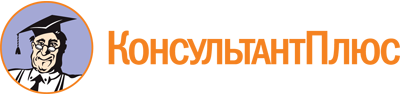 Постановление Правительства ХМАО - Югры от 31.10.2021 N 467-п
(ред. от 13.10.2023)
"О государственной программе Ханты-Мансийского автономного округа - Югры "Современное здравоохранение"
(с изм. и доп., вступающими в силу с 22.10.2023)Документ предоставлен КонсультантПлюс

www.consultant.ru

Дата сохранения: 26.11.2023
 Список изменяющих документов(в ред. постановлений Правительства ХМАО - Югры от 18.02.2022 N 53-п,от 03.06.2022 N 246-п, от 01.07.2022 N 291-п, от 26.08.2022 N 401-п,от 16.10.2022 N 526-п (ред. 03.11.2022), от 02.12.2022 N 642-п,от 27.12.2022 N 724-п, от 29.12.2022 N 732-п, от 20.01.2023 N 9-п,от 31.03.2023 N 116-п, от 07.04.2023 N 133-п, от 21.04.2023 N 166-п,от 30.06.2023 N 297-п, от 04.08.2023 N 379-п, от 06.10.2023 N 489-п,от 13.10.2023 N 505-п)Список изменяющих документов(в ред. постановлений Правительства ХМАО - Югры от 18.02.2022 N 53-п,от 03.06.2022 N 246-п, от 01.07.2022 N 291-п, от 26.08.2022 N 401-п,от 16.10.2022 N 526-п (ред. 03.11.2022), от 02.12.2022 N 642-п,от 27.12.2022 N 724-п, от 29.12.2022 N 732-п, от 20.01.2023 N 9-п,от 31.03.2023 N 116-п, от 07.04.2023 N 133-п, от 21.04.2023 N 166-п,от 30.06.2023 N 297-п, от 04.08.2023 N 379-п, от 06.10.2023 N 489-п,от 13.10.2023 N 505-п)Наименование государственной программыСовременное здравоохранениеСовременное здравоохранениеСовременное здравоохранениеСовременное здравоохранениеСовременное здравоохранениеСроки реализации государственной программыСроки реализации государственной программыСроки реализации государственной программыСроки реализации государственной программыСроки реализации государственной программыСроки реализации государственной программыСроки реализации государственной программыСроки реализации государственной программыСроки реализации государственной программыСроки реализации государственной программыСроки реализации государственной программыСроки реализации государственной программыСроки реализации государственной программы2022 - 2027 годы и на период до 2030 года2022 - 2027 годы и на период до 2030 годаТип государственной программыГосударственная программаГосударственная программаГосударственная программаГосударственная программаГосударственная программаГосударственная программаГосударственная программаГосударственная программаГосударственная программаГосударственная программаГосударственная программаГосударственная программаГосударственная программаГосударственная программаГосударственная программаГосударственная программаГосударственная программаГосударственная программаГосударственная программаГосударственная программаКуратор государственной программыЗаместитель Губернатора Ханты-Мансийского автономного округа - Югры, в ведении которого находится Департамент здравоохранения Ханты-Мансийского автономного округа - ЮгрыЗаместитель Губернатора Ханты-Мансийского автономного округа - Югры, в ведении которого находится Департамент здравоохранения Ханты-Мансийского автономного округа - ЮгрыЗаместитель Губернатора Ханты-Мансийского автономного округа - Югры, в ведении которого находится Департамент здравоохранения Ханты-Мансийского автономного округа - ЮгрыЗаместитель Губернатора Ханты-Мансийского автономного округа - Югры, в ведении которого находится Департамент здравоохранения Ханты-Мансийского автономного округа - ЮгрыЗаместитель Губернатора Ханты-Мансийского автономного округа - Югры, в ведении которого находится Департамент здравоохранения Ханты-Мансийского автономного округа - ЮгрыЗаместитель Губернатора Ханты-Мансийского автономного округа - Югры, в ведении которого находится Департамент здравоохранения Ханты-Мансийского автономного округа - ЮгрыЗаместитель Губернатора Ханты-Мансийского автономного округа - Югры, в ведении которого находится Департамент здравоохранения Ханты-Мансийского автономного округа - ЮгрыЗаместитель Губернатора Ханты-Мансийского автономного округа - Югры, в ведении которого находится Департамент здравоохранения Ханты-Мансийского автономного округа - ЮгрыЗаместитель Губернатора Ханты-Мансийского автономного округа - Югры, в ведении которого находится Департамент здравоохранения Ханты-Мансийского автономного округа - ЮгрыЗаместитель Губернатора Ханты-Мансийского автономного округа - Югры, в ведении которого находится Департамент здравоохранения Ханты-Мансийского автономного округа - ЮгрыЗаместитель Губернатора Ханты-Мансийского автономного округа - Югры, в ведении которого находится Департамент здравоохранения Ханты-Мансийского автономного округа - ЮгрыЗаместитель Губернатора Ханты-Мансийского автономного округа - Югры, в ведении которого находится Департамент здравоохранения Ханты-Мансийского автономного округа - ЮгрыЗаместитель Губернатора Ханты-Мансийского автономного округа - Югры, в ведении которого находится Департамент здравоохранения Ханты-Мансийского автономного округа - ЮгрыЗаместитель Губернатора Ханты-Мансийского автономного округа - Югры, в ведении которого находится Департамент здравоохранения Ханты-Мансийского автономного округа - ЮгрыЗаместитель Губернатора Ханты-Мансийского автономного округа - Югры, в ведении которого находится Департамент здравоохранения Ханты-Мансийского автономного округа - ЮгрыЗаместитель Губернатора Ханты-Мансийского автономного округа - Югры, в ведении которого находится Департамент здравоохранения Ханты-Мансийского автономного округа - ЮгрыЗаместитель Губернатора Ханты-Мансийского автономного округа - Югры, в ведении которого находится Департамент здравоохранения Ханты-Мансийского автономного округа - ЮгрыЗаместитель Губернатора Ханты-Мансийского автономного округа - Югры, в ведении которого находится Департамент здравоохранения Ханты-Мансийского автономного округа - ЮгрыЗаместитель Губернатора Ханты-Мансийского автономного округа - Югры, в ведении которого находится Департамент здравоохранения Ханты-Мансийского автономного округа - ЮгрыЗаместитель Губернатора Ханты-Мансийского автономного округа - Югры, в ведении которого находится Департамент здравоохранения Ханты-Мансийского автономного округа - ЮгрыОтветственный исполнитель государственной программыДепартамент здравоохранения Ханты-Мансийского автономного округа - Югры (далее - автономный округ, Депздрав Югры)Департамент здравоохранения Ханты-Мансийского автономного округа - Югры (далее - автономный округ, Депздрав Югры)Департамент здравоохранения Ханты-Мансийского автономного округа - Югры (далее - автономный округ, Депздрав Югры)Департамент здравоохранения Ханты-Мансийского автономного округа - Югры (далее - автономный округ, Депздрав Югры)Департамент здравоохранения Ханты-Мансийского автономного округа - Югры (далее - автономный округ, Депздрав Югры)Департамент здравоохранения Ханты-Мансийского автономного округа - Югры (далее - автономный округ, Депздрав Югры)Департамент здравоохранения Ханты-Мансийского автономного округа - Югры (далее - автономный округ, Депздрав Югры)Департамент здравоохранения Ханты-Мансийского автономного округа - Югры (далее - автономный округ, Депздрав Югры)Департамент здравоохранения Ханты-Мансийского автономного округа - Югры (далее - автономный округ, Депздрав Югры)Департамент здравоохранения Ханты-Мансийского автономного округа - Югры (далее - автономный округ, Депздрав Югры)Департамент здравоохранения Ханты-Мансийского автономного округа - Югры (далее - автономный округ, Депздрав Югры)Департамент здравоохранения Ханты-Мансийского автономного округа - Югры (далее - автономный округ, Депздрав Югры)Департамент здравоохранения Ханты-Мансийского автономного округа - Югры (далее - автономный округ, Депздрав Югры)Департамент здравоохранения Ханты-Мансийского автономного округа - Югры (далее - автономный округ, Депздрав Югры)Департамент здравоохранения Ханты-Мансийского автономного округа - Югры (далее - автономный округ, Депздрав Югры)Департамент здравоохранения Ханты-Мансийского автономного округа - Югры (далее - автономный округ, Депздрав Югры)Департамент здравоохранения Ханты-Мансийского автономного округа - Югры (далее - автономный округ, Депздрав Югры)Департамент здравоохранения Ханты-Мансийского автономного округа - Югры (далее - автономный округ, Депздрав Югры)Департамент здравоохранения Ханты-Мансийского автономного округа - Югры (далее - автономный округ, Депздрав Югры)Департамент здравоохранения Ханты-Мансийского автономного округа - Югры (далее - автономный округ, Депздрав Югры)Ответственный исполнитель структурных элементов (основных мероприятий), направленных на создание объектовДепартамент строительства и жилищно-коммунального комплекса автономного округа (далее - Депстрой и ЖКК Югры)Департамент строительства и жилищно-коммунального комплекса автономного округа (далее - Депстрой и ЖКК Югры)Департамент строительства и жилищно-коммунального комплекса автономного округа (далее - Депстрой и ЖКК Югры)Департамент строительства и жилищно-коммунального комплекса автономного округа (далее - Депстрой и ЖКК Югры)Департамент строительства и жилищно-коммунального комплекса автономного округа (далее - Депстрой и ЖКК Югры)Департамент строительства и жилищно-коммунального комплекса автономного округа (далее - Депстрой и ЖКК Югры)Департамент строительства и жилищно-коммунального комплекса автономного округа (далее - Депстрой и ЖКК Югры)Департамент строительства и жилищно-коммунального комплекса автономного округа (далее - Депстрой и ЖКК Югры)Департамент строительства и жилищно-коммунального комплекса автономного округа (далее - Депстрой и ЖКК Югры)Департамент строительства и жилищно-коммунального комплекса автономного округа (далее - Депстрой и ЖКК Югры)Департамент строительства и жилищно-коммунального комплекса автономного округа (далее - Депстрой и ЖКК Югры)Департамент строительства и жилищно-коммунального комплекса автономного округа (далее - Депстрой и ЖКК Югры)Департамент строительства и жилищно-коммунального комплекса автономного округа (далее - Депстрой и ЖКК Югры)Департамент строительства и жилищно-коммунального комплекса автономного округа (далее - Депстрой и ЖКК Югры)Департамент строительства и жилищно-коммунального комплекса автономного округа (далее - Депстрой и ЖКК Югры)Департамент строительства и жилищно-коммунального комплекса автономного округа (далее - Депстрой и ЖКК Югры)Департамент строительства и жилищно-коммунального комплекса автономного округа (далее - Депстрой и ЖКК Югры)Департамент строительства и жилищно-коммунального комплекса автономного округа (далее - Депстрой и ЖКК Югры)Департамент строительства и жилищно-коммунального комплекса автономного округа (далее - Депстрой и ЖКК Югры)Департамент строительства и жилищно-коммунального комплекса автономного округа (далее - Депстрой и ЖКК Югры)Соисполнители государственной программыДепартамент информационных технологий и цифрового развития автономного округа (далее - Депинформтехнологий Югры),Департамент административного обеспечения автономного округаДепартамент информационных технологий и цифрового развития автономного округа (далее - Депинформтехнологий Югры),Департамент административного обеспечения автономного округаДепартамент информационных технологий и цифрового развития автономного округа (далее - Депинформтехнологий Югры),Департамент административного обеспечения автономного округаДепартамент информационных технологий и цифрового развития автономного округа (далее - Депинформтехнологий Югры),Департамент административного обеспечения автономного округаДепартамент информационных технологий и цифрового развития автономного округа (далее - Депинформтехнологий Югры),Департамент административного обеспечения автономного округаДепартамент информационных технологий и цифрового развития автономного округа (далее - Депинформтехнологий Югры),Департамент административного обеспечения автономного округаДепартамент информационных технологий и цифрового развития автономного округа (далее - Депинформтехнологий Югры),Департамент административного обеспечения автономного округаДепартамент информационных технологий и цифрового развития автономного округа (далее - Депинформтехнологий Югры),Департамент административного обеспечения автономного округаДепартамент информационных технологий и цифрового развития автономного округа (далее - Депинформтехнологий Югры),Департамент административного обеспечения автономного округаДепартамент информационных технологий и цифрового развития автономного округа (далее - Депинформтехнологий Югры),Департамент административного обеспечения автономного округаДепартамент информационных технологий и цифрового развития автономного округа (далее - Депинформтехнологий Югры),Департамент административного обеспечения автономного округаДепартамент информационных технологий и цифрового развития автономного округа (далее - Депинформтехнологий Югры),Департамент административного обеспечения автономного округаДепартамент информационных технологий и цифрового развития автономного округа (далее - Депинформтехнологий Югры),Департамент административного обеспечения автономного округаДепартамент информационных технологий и цифрового развития автономного округа (далее - Депинформтехнологий Югры),Департамент административного обеспечения автономного округаДепартамент информационных технологий и цифрового развития автономного округа (далее - Депинформтехнологий Югры),Департамент административного обеспечения автономного округаДепартамент информационных технологий и цифрового развития автономного округа (далее - Депинформтехнологий Югры),Департамент административного обеспечения автономного округаДепартамент информационных технологий и цифрового развития автономного округа (далее - Депинформтехнологий Югры),Департамент административного обеспечения автономного округаДепартамент информационных технологий и цифрового развития автономного округа (далее - Депинформтехнологий Югры),Департамент административного обеспечения автономного округаДепартамент информационных технологий и цифрового развития автономного округа (далее - Депинформтехнологий Югры),Департамент административного обеспечения автономного округаДепартамент информационных технологий и цифрового развития автономного округа (далее - Депинформтехнологий Югры),Департамент административного обеспечения автономного округа(в ред. постановления Правительства ХМАО - Югры от 31.03.2023 N 116-п)(в ред. постановления Правительства ХМАО - Югры от 31.03.2023 N 116-п)(в ред. постановления Правительства ХМАО - Югры от 31.03.2023 N 116-п)(в ред. постановления Правительства ХМАО - Югры от 31.03.2023 N 116-п)(в ред. постановления Правительства ХМАО - Югры от 31.03.2023 N 116-п)(в ред. постановления Правительства ХМАО - Югры от 31.03.2023 N 116-п)(в ред. постановления Правительства ХМАО - Югры от 31.03.2023 N 116-п)(в ред. постановления Правительства ХМАО - Югры от 31.03.2023 N 116-п)(в ред. постановления Правительства ХМАО - Югры от 31.03.2023 N 116-п)(в ред. постановления Правительства ХМАО - Югры от 31.03.2023 N 116-п)(в ред. постановления Правительства ХМАО - Югры от 31.03.2023 N 116-п)(в ред. постановления Правительства ХМАО - Югры от 31.03.2023 N 116-п)(в ред. постановления Правительства ХМАО - Югры от 31.03.2023 N 116-п)(в ред. постановления Правительства ХМАО - Югры от 31.03.2023 N 116-п)(в ред. постановления Правительства ХМАО - Югры от 31.03.2023 N 116-п)(в ред. постановления Правительства ХМАО - Югры от 31.03.2023 N 116-п)(в ред. постановления Правительства ХМАО - Югры от 31.03.2023 N 116-п)(в ред. постановления Правительства ХМАО - Югры от 31.03.2023 N 116-п)(в ред. постановления Правительства ХМАО - Югры от 31.03.2023 N 116-п)(в ред. постановления Правительства ХМАО - Югры от 31.03.2023 N 116-п)(в ред. постановления Правительства ХМАО - Югры от 31.03.2023 N 116-п)Национальная цельСохранение населения, здоровье и благополучие людейСохранение населения, здоровье и благополучие людейСохранение населения, здоровье и благополучие людейСохранение населения, здоровье и благополучие людейСохранение населения, здоровье и благополучие людейСохранение населения, здоровье и благополучие людейСохранение населения, здоровье и благополучие людейСохранение населения, здоровье и благополучие людейСохранение населения, здоровье и благополучие людейСохранение населения, здоровье и благополучие людейСохранение населения, здоровье и благополучие людейСохранение населения, здоровье и благополучие людейСохранение населения, здоровье и благополучие людейСохранение населения, здоровье и благополучие людейСохранение населения, здоровье и благополучие людейСохранение населения, здоровье и благополучие людейСохранение населения, здоровье и благополучие людейСохранение населения, здоровье и благополучие людейСохранение населения, здоровье и благополучие людейСохранение населения, здоровье и благополучие людейЦели государственной программыСнижение смертности, увеличение продолжительности жизни населения, повышение удовлетворенности населения качеством медицинской помощиСнижение смертности, увеличение продолжительности жизни населения, повышение удовлетворенности населения качеством медицинской помощиСнижение смертности, увеличение продолжительности жизни населения, повышение удовлетворенности населения качеством медицинской помощиСнижение смертности, увеличение продолжительности жизни населения, повышение удовлетворенности населения качеством медицинской помощиСнижение смертности, увеличение продолжительности жизни населения, повышение удовлетворенности населения качеством медицинской помощиСнижение смертности, увеличение продолжительности жизни населения, повышение удовлетворенности населения качеством медицинской помощиСнижение смертности, увеличение продолжительности жизни населения, повышение удовлетворенности населения качеством медицинской помощиСнижение смертности, увеличение продолжительности жизни населения, повышение удовлетворенности населения качеством медицинской помощиСнижение смертности, увеличение продолжительности жизни населения, повышение удовлетворенности населения качеством медицинской помощиСнижение смертности, увеличение продолжительности жизни населения, повышение удовлетворенности населения качеством медицинской помощиСнижение смертности, увеличение продолжительности жизни населения, повышение удовлетворенности населения качеством медицинской помощиСнижение смертности, увеличение продолжительности жизни населения, повышение удовлетворенности населения качеством медицинской помощиСнижение смертности, увеличение продолжительности жизни населения, повышение удовлетворенности населения качеством медицинской помощиСнижение смертности, увеличение продолжительности жизни населения, повышение удовлетворенности населения качеством медицинской помощиСнижение смертности, увеличение продолжительности жизни населения, повышение удовлетворенности населения качеством медицинской помощиСнижение смертности, увеличение продолжительности жизни населения, повышение удовлетворенности населения качеством медицинской помощиСнижение смертности, увеличение продолжительности жизни населения, повышение удовлетворенности населения качеством медицинской помощиСнижение смертности, увеличение продолжительности жизни населения, повышение удовлетворенности населения качеством медицинской помощиСнижение смертности, увеличение продолжительности жизни населения, повышение удовлетворенности населения качеством медицинской помощиСнижение смертности, увеличение продолжительности жизни населения, повышение удовлетворенности населения качеством медицинской помощиЗадачи государственной программы1. Совершенствование оказания первичной медико-санитарной помощи, включая профилактику заболеваний и формирование здорового образа жизни.2. Повышение доступности и качества медицинской помощи детям и матерям.3. Совершенствование оказания специализированной, включая высокотехнологичную, медицинской помощи, скорой, в том числе скорой специализированной, медицинской помощи, медицинской эвакуации.4. Совершенствование оказания паллиативной медицинской помощи, развитие медицинской реабилитации и санаторно-курортного лечения.5. Преодоление кадрового дефицита, обеспечение системы здравоохранения высококвалифицированными специалистами.6. Повышение эффективности организации медицинской помощи за счет внедрения информационных технологий, ведение медицинской документации в электронном виде1. Совершенствование оказания первичной медико-санитарной помощи, включая профилактику заболеваний и формирование здорового образа жизни.2. Повышение доступности и качества медицинской помощи детям и матерям.3. Совершенствование оказания специализированной, включая высокотехнологичную, медицинской помощи, скорой, в том числе скорой специализированной, медицинской помощи, медицинской эвакуации.4. Совершенствование оказания паллиативной медицинской помощи, развитие медицинской реабилитации и санаторно-курортного лечения.5. Преодоление кадрового дефицита, обеспечение системы здравоохранения высококвалифицированными специалистами.6. Повышение эффективности организации медицинской помощи за счет внедрения информационных технологий, ведение медицинской документации в электронном виде1. Совершенствование оказания первичной медико-санитарной помощи, включая профилактику заболеваний и формирование здорового образа жизни.2. Повышение доступности и качества медицинской помощи детям и матерям.3. Совершенствование оказания специализированной, включая высокотехнологичную, медицинской помощи, скорой, в том числе скорой специализированной, медицинской помощи, медицинской эвакуации.4. Совершенствование оказания паллиативной медицинской помощи, развитие медицинской реабилитации и санаторно-курортного лечения.5. Преодоление кадрового дефицита, обеспечение системы здравоохранения высококвалифицированными специалистами.6. Повышение эффективности организации медицинской помощи за счет внедрения информационных технологий, ведение медицинской документации в электронном виде1. Совершенствование оказания первичной медико-санитарной помощи, включая профилактику заболеваний и формирование здорового образа жизни.2. Повышение доступности и качества медицинской помощи детям и матерям.3. Совершенствование оказания специализированной, включая высокотехнологичную, медицинской помощи, скорой, в том числе скорой специализированной, медицинской помощи, медицинской эвакуации.4. Совершенствование оказания паллиативной медицинской помощи, развитие медицинской реабилитации и санаторно-курортного лечения.5. Преодоление кадрового дефицита, обеспечение системы здравоохранения высококвалифицированными специалистами.6. Повышение эффективности организации медицинской помощи за счет внедрения информационных технологий, ведение медицинской документации в электронном виде1. Совершенствование оказания первичной медико-санитарной помощи, включая профилактику заболеваний и формирование здорового образа жизни.2. Повышение доступности и качества медицинской помощи детям и матерям.3. Совершенствование оказания специализированной, включая высокотехнологичную, медицинской помощи, скорой, в том числе скорой специализированной, медицинской помощи, медицинской эвакуации.4. Совершенствование оказания паллиативной медицинской помощи, развитие медицинской реабилитации и санаторно-курортного лечения.5. Преодоление кадрового дефицита, обеспечение системы здравоохранения высококвалифицированными специалистами.6. Повышение эффективности организации медицинской помощи за счет внедрения информационных технологий, ведение медицинской документации в электронном виде1. Совершенствование оказания первичной медико-санитарной помощи, включая профилактику заболеваний и формирование здорового образа жизни.2. Повышение доступности и качества медицинской помощи детям и матерям.3. Совершенствование оказания специализированной, включая высокотехнологичную, медицинской помощи, скорой, в том числе скорой специализированной, медицинской помощи, медицинской эвакуации.4. Совершенствование оказания паллиативной медицинской помощи, развитие медицинской реабилитации и санаторно-курортного лечения.5. Преодоление кадрового дефицита, обеспечение системы здравоохранения высококвалифицированными специалистами.6. Повышение эффективности организации медицинской помощи за счет внедрения информационных технологий, ведение медицинской документации в электронном виде1. Совершенствование оказания первичной медико-санитарной помощи, включая профилактику заболеваний и формирование здорового образа жизни.2. Повышение доступности и качества медицинской помощи детям и матерям.3. Совершенствование оказания специализированной, включая высокотехнологичную, медицинской помощи, скорой, в том числе скорой специализированной, медицинской помощи, медицинской эвакуации.4. Совершенствование оказания паллиативной медицинской помощи, развитие медицинской реабилитации и санаторно-курортного лечения.5. Преодоление кадрового дефицита, обеспечение системы здравоохранения высококвалифицированными специалистами.6. Повышение эффективности организации медицинской помощи за счет внедрения информационных технологий, ведение медицинской документации в электронном виде1. Совершенствование оказания первичной медико-санитарной помощи, включая профилактику заболеваний и формирование здорового образа жизни.2. Повышение доступности и качества медицинской помощи детям и матерям.3. Совершенствование оказания специализированной, включая высокотехнологичную, медицинской помощи, скорой, в том числе скорой специализированной, медицинской помощи, медицинской эвакуации.4. Совершенствование оказания паллиативной медицинской помощи, развитие медицинской реабилитации и санаторно-курортного лечения.5. Преодоление кадрового дефицита, обеспечение системы здравоохранения высококвалифицированными специалистами.6. Повышение эффективности организации медицинской помощи за счет внедрения информационных технологий, ведение медицинской документации в электронном виде1. Совершенствование оказания первичной медико-санитарной помощи, включая профилактику заболеваний и формирование здорового образа жизни.2. Повышение доступности и качества медицинской помощи детям и матерям.3. Совершенствование оказания специализированной, включая высокотехнологичную, медицинской помощи, скорой, в том числе скорой специализированной, медицинской помощи, медицинской эвакуации.4. Совершенствование оказания паллиативной медицинской помощи, развитие медицинской реабилитации и санаторно-курортного лечения.5. Преодоление кадрового дефицита, обеспечение системы здравоохранения высококвалифицированными специалистами.6. Повышение эффективности организации медицинской помощи за счет внедрения информационных технологий, ведение медицинской документации в электронном виде1. Совершенствование оказания первичной медико-санитарной помощи, включая профилактику заболеваний и формирование здорового образа жизни.2. Повышение доступности и качества медицинской помощи детям и матерям.3. Совершенствование оказания специализированной, включая высокотехнологичную, медицинской помощи, скорой, в том числе скорой специализированной, медицинской помощи, медицинской эвакуации.4. Совершенствование оказания паллиативной медицинской помощи, развитие медицинской реабилитации и санаторно-курортного лечения.5. Преодоление кадрового дефицита, обеспечение системы здравоохранения высококвалифицированными специалистами.6. Повышение эффективности организации медицинской помощи за счет внедрения информационных технологий, ведение медицинской документации в электронном виде1. Совершенствование оказания первичной медико-санитарной помощи, включая профилактику заболеваний и формирование здорового образа жизни.2. Повышение доступности и качества медицинской помощи детям и матерям.3. Совершенствование оказания специализированной, включая высокотехнологичную, медицинской помощи, скорой, в том числе скорой специализированной, медицинской помощи, медицинской эвакуации.4. Совершенствование оказания паллиативной медицинской помощи, развитие медицинской реабилитации и санаторно-курортного лечения.5. Преодоление кадрового дефицита, обеспечение системы здравоохранения высококвалифицированными специалистами.6. Повышение эффективности организации медицинской помощи за счет внедрения информационных технологий, ведение медицинской документации в электронном виде1. Совершенствование оказания первичной медико-санитарной помощи, включая профилактику заболеваний и формирование здорового образа жизни.2. Повышение доступности и качества медицинской помощи детям и матерям.3. Совершенствование оказания специализированной, включая высокотехнологичную, медицинской помощи, скорой, в том числе скорой специализированной, медицинской помощи, медицинской эвакуации.4. Совершенствование оказания паллиативной медицинской помощи, развитие медицинской реабилитации и санаторно-курортного лечения.5. Преодоление кадрового дефицита, обеспечение системы здравоохранения высококвалифицированными специалистами.6. Повышение эффективности организации медицинской помощи за счет внедрения информационных технологий, ведение медицинской документации в электронном виде1. Совершенствование оказания первичной медико-санитарной помощи, включая профилактику заболеваний и формирование здорового образа жизни.2. Повышение доступности и качества медицинской помощи детям и матерям.3. Совершенствование оказания специализированной, включая высокотехнологичную, медицинской помощи, скорой, в том числе скорой специализированной, медицинской помощи, медицинской эвакуации.4. Совершенствование оказания паллиативной медицинской помощи, развитие медицинской реабилитации и санаторно-курортного лечения.5. Преодоление кадрового дефицита, обеспечение системы здравоохранения высококвалифицированными специалистами.6. Повышение эффективности организации медицинской помощи за счет внедрения информационных технологий, ведение медицинской документации в электронном виде1. Совершенствование оказания первичной медико-санитарной помощи, включая профилактику заболеваний и формирование здорового образа жизни.2. Повышение доступности и качества медицинской помощи детям и матерям.3. Совершенствование оказания специализированной, включая высокотехнологичную, медицинской помощи, скорой, в том числе скорой специализированной, медицинской помощи, медицинской эвакуации.4. Совершенствование оказания паллиативной медицинской помощи, развитие медицинской реабилитации и санаторно-курортного лечения.5. Преодоление кадрового дефицита, обеспечение системы здравоохранения высококвалифицированными специалистами.6. Повышение эффективности организации медицинской помощи за счет внедрения информационных технологий, ведение медицинской документации в электронном виде1. Совершенствование оказания первичной медико-санитарной помощи, включая профилактику заболеваний и формирование здорового образа жизни.2. Повышение доступности и качества медицинской помощи детям и матерям.3. Совершенствование оказания специализированной, включая высокотехнологичную, медицинской помощи, скорой, в том числе скорой специализированной, медицинской помощи, медицинской эвакуации.4. Совершенствование оказания паллиативной медицинской помощи, развитие медицинской реабилитации и санаторно-курортного лечения.5. Преодоление кадрового дефицита, обеспечение системы здравоохранения высококвалифицированными специалистами.6. Повышение эффективности организации медицинской помощи за счет внедрения информационных технологий, ведение медицинской документации в электронном виде1. Совершенствование оказания первичной медико-санитарной помощи, включая профилактику заболеваний и формирование здорового образа жизни.2. Повышение доступности и качества медицинской помощи детям и матерям.3. Совершенствование оказания специализированной, включая высокотехнологичную, медицинской помощи, скорой, в том числе скорой специализированной, медицинской помощи, медицинской эвакуации.4. Совершенствование оказания паллиативной медицинской помощи, развитие медицинской реабилитации и санаторно-курортного лечения.5. Преодоление кадрового дефицита, обеспечение системы здравоохранения высококвалифицированными специалистами.6. Повышение эффективности организации медицинской помощи за счет внедрения информационных технологий, ведение медицинской документации в электронном виде1. Совершенствование оказания первичной медико-санитарной помощи, включая профилактику заболеваний и формирование здорового образа жизни.2. Повышение доступности и качества медицинской помощи детям и матерям.3. Совершенствование оказания специализированной, включая высокотехнологичную, медицинской помощи, скорой, в том числе скорой специализированной, медицинской помощи, медицинской эвакуации.4. Совершенствование оказания паллиативной медицинской помощи, развитие медицинской реабилитации и санаторно-курортного лечения.5. Преодоление кадрового дефицита, обеспечение системы здравоохранения высококвалифицированными специалистами.6. Повышение эффективности организации медицинской помощи за счет внедрения информационных технологий, ведение медицинской документации в электронном виде1. Совершенствование оказания первичной медико-санитарной помощи, включая профилактику заболеваний и формирование здорового образа жизни.2. Повышение доступности и качества медицинской помощи детям и матерям.3. Совершенствование оказания специализированной, включая высокотехнологичную, медицинской помощи, скорой, в том числе скорой специализированной, медицинской помощи, медицинской эвакуации.4. Совершенствование оказания паллиативной медицинской помощи, развитие медицинской реабилитации и санаторно-курортного лечения.5. Преодоление кадрового дефицита, обеспечение системы здравоохранения высококвалифицированными специалистами.6. Повышение эффективности организации медицинской помощи за счет внедрения информационных технологий, ведение медицинской документации в электронном виде1. Совершенствование оказания первичной медико-санитарной помощи, включая профилактику заболеваний и формирование здорового образа жизни.2. Повышение доступности и качества медицинской помощи детям и матерям.3. Совершенствование оказания специализированной, включая высокотехнологичную, медицинской помощи, скорой, в том числе скорой специализированной, медицинской помощи, медицинской эвакуации.4. Совершенствование оказания паллиативной медицинской помощи, развитие медицинской реабилитации и санаторно-курортного лечения.5. Преодоление кадрового дефицита, обеспечение системы здравоохранения высококвалифицированными специалистами.6. Повышение эффективности организации медицинской помощи за счет внедрения информационных технологий, ведение медицинской документации в электронном виде1. Совершенствование оказания первичной медико-санитарной помощи, включая профилактику заболеваний и формирование здорового образа жизни.2. Повышение доступности и качества медицинской помощи детям и матерям.3. Совершенствование оказания специализированной, включая высокотехнологичную, медицинской помощи, скорой, в том числе скорой специализированной, медицинской помощи, медицинской эвакуации.4. Совершенствование оказания паллиативной медицинской помощи, развитие медицинской реабилитации и санаторно-курортного лечения.5. Преодоление кадрового дефицита, обеспечение системы здравоохранения высококвалифицированными специалистами.6. Повышение эффективности организации медицинской помощи за счет внедрения информационных технологий, ведение медицинской документации в электронном видеПодпрограммы1. Развитие первичной медико-санитарной помощи.2. Совершенствование оказания специализированной, в том числе высокотехнологичной, медицинской помощи.3. Охрана здоровья матери и ребенка.4. Совершенствование развития скорой, в том числе скорой специализированной, медицинской помощи, в том числе в экстренной форме, гражданам, включая проживающих в труднодоступных и отдаленных районах автономного округа, с применением авиации.5. Оказание паллиативной помощи, в том числе детям.6. Кадровое обеспечение системы здравоохранения.7. Создание единого цифрового контура в здравоохранении автономного округа на основе единой государственной информационной системы здравоохранения.8. Территориальное планирование учреждений здравоохранения автономного округа.9. Привлечение негосударственных организаций в целях создания конкурентной среды1. Развитие первичной медико-санитарной помощи.2. Совершенствование оказания специализированной, в том числе высокотехнологичной, медицинской помощи.3. Охрана здоровья матери и ребенка.4. Совершенствование развития скорой, в том числе скорой специализированной, медицинской помощи, в том числе в экстренной форме, гражданам, включая проживающих в труднодоступных и отдаленных районах автономного округа, с применением авиации.5. Оказание паллиативной помощи, в том числе детям.6. Кадровое обеспечение системы здравоохранения.7. Создание единого цифрового контура в здравоохранении автономного округа на основе единой государственной информационной системы здравоохранения.8. Территориальное планирование учреждений здравоохранения автономного округа.9. Привлечение негосударственных организаций в целях создания конкурентной среды1. Развитие первичной медико-санитарной помощи.2. Совершенствование оказания специализированной, в том числе высокотехнологичной, медицинской помощи.3. Охрана здоровья матери и ребенка.4. Совершенствование развития скорой, в том числе скорой специализированной, медицинской помощи, в том числе в экстренной форме, гражданам, включая проживающих в труднодоступных и отдаленных районах автономного округа, с применением авиации.5. Оказание паллиативной помощи, в том числе детям.6. Кадровое обеспечение системы здравоохранения.7. Создание единого цифрового контура в здравоохранении автономного округа на основе единой государственной информационной системы здравоохранения.8. Территориальное планирование учреждений здравоохранения автономного округа.9. Привлечение негосударственных организаций в целях создания конкурентной среды1. Развитие первичной медико-санитарной помощи.2. Совершенствование оказания специализированной, в том числе высокотехнологичной, медицинской помощи.3. Охрана здоровья матери и ребенка.4. Совершенствование развития скорой, в том числе скорой специализированной, медицинской помощи, в том числе в экстренной форме, гражданам, включая проживающих в труднодоступных и отдаленных районах автономного округа, с применением авиации.5. Оказание паллиативной помощи, в том числе детям.6. Кадровое обеспечение системы здравоохранения.7. Создание единого цифрового контура в здравоохранении автономного округа на основе единой государственной информационной системы здравоохранения.8. Территориальное планирование учреждений здравоохранения автономного округа.9. Привлечение негосударственных организаций в целях создания конкурентной среды1. Развитие первичной медико-санитарной помощи.2. Совершенствование оказания специализированной, в том числе высокотехнологичной, медицинской помощи.3. Охрана здоровья матери и ребенка.4. Совершенствование развития скорой, в том числе скорой специализированной, медицинской помощи, в том числе в экстренной форме, гражданам, включая проживающих в труднодоступных и отдаленных районах автономного округа, с применением авиации.5. Оказание паллиативной помощи, в том числе детям.6. Кадровое обеспечение системы здравоохранения.7. Создание единого цифрового контура в здравоохранении автономного округа на основе единой государственной информационной системы здравоохранения.8. Территориальное планирование учреждений здравоохранения автономного округа.9. Привлечение негосударственных организаций в целях создания конкурентной среды1. Развитие первичной медико-санитарной помощи.2. Совершенствование оказания специализированной, в том числе высокотехнологичной, медицинской помощи.3. Охрана здоровья матери и ребенка.4. Совершенствование развития скорой, в том числе скорой специализированной, медицинской помощи, в том числе в экстренной форме, гражданам, включая проживающих в труднодоступных и отдаленных районах автономного округа, с применением авиации.5. Оказание паллиативной помощи, в том числе детям.6. Кадровое обеспечение системы здравоохранения.7. Создание единого цифрового контура в здравоохранении автономного округа на основе единой государственной информационной системы здравоохранения.8. Территориальное планирование учреждений здравоохранения автономного округа.9. Привлечение негосударственных организаций в целях создания конкурентной среды1. Развитие первичной медико-санитарной помощи.2. Совершенствование оказания специализированной, в том числе высокотехнологичной, медицинской помощи.3. Охрана здоровья матери и ребенка.4. Совершенствование развития скорой, в том числе скорой специализированной, медицинской помощи, в том числе в экстренной форме, гражданам, включая проживающих в труднодоступных и отдаленных районах автономного округа, с применением авиации.5. Оказание паллиативной помощи, в том числе детям.6. Кадровое обеспечение системы здравоохранения.7. Создание единого цифрового контура в здравоохранении автономного округа на основе единой государственной информационной системы здравоохранения.8. Территориальное планирование учреждений здравоохранения автономного округа.9. Привлечение негосударственных организаций в целях создания конкурентной среды1. Развитие первичной медико-санитарной помощи.2. Совершенствование оказания специализированной, в том числе высокотехнологичной, медицинской помощи.3. Охрана здоровья матери и ребенка.4. Совершенствование развития скорой, в том числе скорой специализированной, медицинской помощи, в том числе в экстренной форме, гражданам, включая проживающих в труднодоступных и отдаленных районах автономного округа, с применением авиации.5. Оказание паллиативной помощи, в том числе детям.6. Кадровое обеспечение системы здравоохранения.7. Создание единого цифрового контура в здравоохранении автономного округа на основе единой государственной информационной системы здравоохранения.8. Территориальное планирование учреждений здравоохранения автономного округа.9. Привлечение негосударственных организаций в целях создания конкурентной среды1. Развитие первичной медико-санитарной помощи.2. Совершенствование оказания специализированной, в том числе высокотехнологичной, медицинской помощи.3. Охрана здоровья матери и ребенка.4. Совершенствование развития скорой, в том числе скорой специализированной, медицинской помощи, в том числе в экстренной форме, гражданам, включая проживающих в труднодоступных и отдаленных районах автономного округа, с применением авиации.5. Оказание паллиативной помощи, в том числе детям.6. Кадровое обеспечение системы здравоохранения.7. Создание единого цифрового контура в здравоохранении автономного округа на основе единой государственной информационной системы здравоохранения.8. Территориальное планирование учреждений здравоохранения автономного округа.9. Привлечение негосударственных организаций в целях создания конкурентной среды1. Развитие первичной медико-санитарной помощи.2. Совершенствование оказания специализированной, в том числе высокотехнологичной, медицинской помощи.3. Охрана здоровья матери и ребенка.4. Совершенствование развития скорой, в том числе скорой специализированной, медицинской помощи, в том числе в экстренной форме, гражданам, включая проживающих в труднодоступных и отдаленных районах автономного округа, с применением авиации.5. Оказание паллиативной помощи, в том числе детям.6. Кадровое обеспечение системы здравоохранения.7. Создание единого цифрового контура в здравоохранении автономного округа на основе единой государственной информационной системы здравоохранения.8. Территориальное планирование учреждений здравоохранения автономного округа.9. Привлечение негосударственных организаций в целях создания конкурентной среды1. Развитие первичной медико-санитарной помощи.2. Совершенствование оказания специализированной, в том числе высокотехнологичной, медицинской помощи.3. Охрана здоровья матери и ребенка.4. Совершенствование развития скорой, в том числе скорой специализированной, медицинской помощи, в том числе в экстренной форме, гражданам, включая проживающих в труднодоступных и отдаленных районах автономного округа, с применением авиации.5. Оказание паллиативной помощи, в том числе детям.6. Кадровое обеспечение системы здравоохранения.7. Создание единого цифрового контура в здравоохранении автономного округа на основе единой государственной информационной системы здравоохранения.8. Территориальное планирование учреждений здравоохранения автономного округа.9. Привлечение негосударственных организаций в целях создания конкурентной среды1. Развитие первичной медико-санитарной помощи.2. Совершенствование оказания специализированной, в том числе высокотехнологичной, медицинской помощи.3. Охрана здоровья матери и ребенка.4. Совершенствование развития скорой, в том числе скорой специализированной, медицинской помощи, в том числе в экстренной форме, гражданам, включая проживающих в труднодоступных и отдаленных районах автономного округа, с применением авиации.5. Оказание паллиативной помощи, в том числе детям.6. Кадровое обеспечение системы здравоохранения.7. Создание единого цифрового контура в здравоохранении автономного округа на основе единой государственной информационной системы здравоохранения.8. Территориальное планирование учреждений здравоохранения автономного округа.9. Привлечение негосударственных организаций в целях создания конкурентной среды1. Развитие первичной медико-санитарной помощи.2. Совершенствование оказания специализированной, в том числе высокотехнологичной, медицинской помощи.3. Охрана здоровья матери и ребенка.4. Совершенствование развития скорой, в том числе скорой специализированной, медицинской помощи, в том числе в экстренной форме, гражданам, включая проживающих в труднодоступных и отдаленных районах автономного округа, с применением авиации.5. Оказание паллиативной помощи, в том числе детям.6. Кадровое обеспечение системы здравоохранения.7. Создание единого цифрового контура в здравоохранении автономного округа на основе единой государственной информационной системы здравоохранения.8. Территориальное планирование учреждений здравоохранения автономного округа.9. Привлечение негосударственных организаций в целях создания конкурентной среды1. Развитие первичной медико-санитарной помощи.2. Совершенствование оказания специализированной, в том числе высокотехнологичной, медицинской помощи.3. Охрана здоровья матери и ребенка.4. Совершенствование развития скорой, в том числе скорой специализированной, медицинской помощи, в том числе в экстренной форме, гражданам, включая проживающих в труднодоступных и отдаленных районах автономного округа, с применением авиации.5. Оказание паллиативной помощи, в том числе детям.6. Кадровое обеспечение системы здравоохранения.7. Создание единого цифрового контура в здравоохранении автономного округа на основе единой государственной информационной системы здравоохранения.8. Территориальное планирование учреждений здравоохранения автономного округа.9. Привлечение негосударственных организаций в целях создания конкурентной среды1. Развитие первичной медико-санитарной помощи.2. Совершенствование оказания специализированной, в том числе высокотехнологичной, медицинской помощи.3. Охрана здоровья матери и ребенка.4. Совершенствование развития скорой, в том числе скорой специализированной, медицинской помощи, в том числе в экстренной форме, гражданам, включая проживающих в труднодоступных и отдаленных районах автономного округа, с применением авиации.5. Оказание паллиативной помощи, в том числе детям.6. Кадровое обеспечение системы здравоохранения.7. Создание единого цифрового контура в здравоохранении автономного округа на основе единой государственной информационной системы здравоохранения.8. Территориальное планирование учреждений здравоохранения автономного округа.9. Привлечение негосударственных организаций в целях создания конкурентной среды1. Развитие первичной медико-санитарной помощи.2. Совершенствование оказания специализированной, в том числе высокотехнологичной, медицинской помощи.3. Охрана здоровья матери и ребенка.4. Совершенствование развития скорой, в том числе скорой специализированной, медицинской помощи, в том числе в экстренной форме, гражданам, включая проживающих в труднодоступных и отдаленных районах автономного округа, с применением авиации.5. Оказание паллиативной помощи, в том числе детям.6. Кадровое обеспечение системы здравоохранения.7. Создание единого цифрового контура в здравоохранении автономного округа на основе единой государственной информационной системы здравоохранения.8. Территориальное планирование учреждений здравоохранения автономного округа.9. Привлечение негосударственных организаций в целях создания конкурентной среды1. Развитие первичной медико-санитарной помощи.2. Совершенствование оказания специализированной, в том числе высокотехнологичной, медицинской помощи.3. Охрана здоровья матери и ребенка.4. Совершенствование развития скорой, в том числе скорой специализированной, медицинской помощи, в том числе в экстренной форме, гражданам, включая проживающих в труднодоступных и отдаленных районах автономного округа, с применением авиации.5. Оказание паллиативной помощи, в том числе детям.6. Кадровое обеспечение системы здравоохранения.7. Создание единого цифрового контура в здравоохранении автономного округа на основе единой государственной информационной системы здравоохранения.8. Территориальное планирование учреждений здравоохранения автономного округа.9. Привлечение негосударственных организаций в целях создания конкурентной среды1. Развитие первичной медико-санитарной помощи.2. Совершенствование оказания специализированной, в том числе высокотехнологичной, медицинской помощи.3. Охрана здоровья матери и ребенка.4. Совершенствование развития скорой, в том числе скорой специализированной, медицинской помощи, в том числе в экстренной форме, гражданам, включая проживающих в труднодоступных и отдаленных районах автономного округа, с применением авиации.5. Оказание паллиативной помощи, в том числе детям.6. Кадровое обеспечение системы здравоохранения.7. Создание единого цифрового контура в здравоохранении автономного округа на основе единой государственной информационной системы здравоохранения.8. Территориальное планирование учреждений здравоохранения автономного округа.9. Привлечение негосударственных организаций в целях создания конкурентной среды1. Развитие первичной медико-санитарной помощи.2. Совершенствование оказания специализированной, в том числе высокотехнологичной, медицинской помощи.3. Охрана здоровья матери и ребенка.4. Совершенствование развития скорой, в том числе скорой специализированной, медицинской помощи, в том числе в экстренной форме, гражданам, включая проживающих в труднодоступных и отдаленных районах автономного округа, с применением авиации.5. Оказание паллиативной помощи, в том числе детям.6. Кадровое обеспечение системы здравоохранения.7. Создание единого цифрового контура в здравоохранении автономного округа на основе единой государственной информационной системы здравоохранения.8. Территориальное планирование учреждений здравоохранения автономного округа.9. Привлечение негосударственных организаций в целях создания конкурентной среды1. Развитие первичной медико-санитарной помощи.2. Совершенствование оказания специализированной, в том числе высокотехнологичной, медицинской помощи.3. Охрана здоровья матери и ребенка.4. Совершенствование развития скорой, в том числе скорой специализированной, медицинской помощи, в том числе в экстренной форме, гражданам, включая проживающих в труднодоступных и отдаленных районах автономного округа, с применением авиации.5. Оказание паллиативной помощи, в том числе детям.6. Кадровое обеспечение системы здравоохранения.7. Создание единого цифрового контура в здравоохранении автономного округа на основе единой государственной информационной системы здравоохранения.8. Территориальное планирование учреждений здравоохранения автономного округа.9. Привлечение негосударственных организаций в целях создания конкурентной средыЦелевые показатели государственной программыN п/пНаименование целевого показателяНаименование целевого показателяДокумент-основаниеДокумент-основаниеДокумент-основаниеДокумент-основаниеЗначение показателя по годамЗначение показателя по годамЗначение показателя по годамЗначение показателя по годамЗначение показателя по годамЗначение показателя по годамЗначение показателя по годамЗначение показателя по годамЗначение показателя по годамЗначение показателя по годамЗначение показателя по годамЗначение показателя по годамЗначение показателя по годамЦелевые показатели государственной программыN п/пНаименование целевого показателяНаименование целевого показателяДокумент-основаниеДокумент-основаниеДокумент-основаниеДокумент-основаниеБазовое значениеБазовое значение2022202320232024202520262027На момент окончания реализации государственной программыНа момент окончания реализации государственной программыНа момент окончания реализации государственной программыОтветственный исполнитель/соисполнитель за достижение показателяЦелевые показатели государственной программы1Ожидаемая продолжительность жизни при рождении, летОжидаемая продолжительность жизни при рождении, летУказ Президента Российской Федерации от 4 февраля 2021 года N 68 "Об оценке эффективности деятельности высших должностных лиц субъектов Российской Федерации и деятельности исполнительных органов субъектов Российской Федерации"Указ Президента Российской Федерации от 4 февраля 2021 года N 68 "Об оценке эффективности деятельности высших должностных лиц субъектов Российской Федерации и деятельности исполнительных органов субъектов Российской Федерации"Указ Президента Российской Федерации от 4 февраля 2021 года N 68 "Об оценке эффективности деятельности высших должностных лиц субъектов Российской Федерации и деятельности исполнительных органов субъектов Российской Федерации"Указ Президента Российской Федерации от 4 февраля 2021 года N 68 "Об оценке эффективности деятельности высших должностных лиц субъектов Российской Федерации и деятельности исполнительных органов субъектов Российской Федерации"72,0172,0172,475,7475,7475,9776,1876,476,978,578,578,5Депздрав ЮгрыЦелевые показатели государственной программы2Младенческая смертность, случаев на 1000 родившихся живымиМладенческая смертность, случаев на 1000 родившихся живымиРегиональный проект "Развитие детского здравоохранения, включая создание современной инфраструктуры оказания медицинской помощи детям" национального проекта "Здравоохранение"Региональный проект "Развитие детского здравоохранения, включая создание современной инфраструктуры оказания медицинской помощи детям" национального проекта "Здравоохранение"Региональный проект "Развитие детского здравоохранения, включая создание современной инфраструктуры оказания медицинской помощи детям" национального проекта "Здравоохранение"Региональный проект "Развитие детского здравоохранения, включая создание современной инфраструктуры оказания медицинской помощи детям" национального проекта "Здравоохранение"3,93,93,93,83,83,73,73,73,73,73,73,7Депздрав ЮгрыЦелевые показатели государственной программы3Доля граждан, ежегодно проходящих профилактический (медицинский) осмотр и (или) диспансеризацию от общего числа населения, %Доля граждан, ежегодно проходящих профилактический (медицинский) осмотр и (или) диспансеризацию от общего числа населения, %Региональный проект "Развитие системы оказания первичной медико-санитарной помощи" национального проекта "Здравоохранение"Региональный проект "Развитие системы оказания первичной медико-санитарной помощи" национального проекта "Здравоохранение"Региональный проект "Развитие системы оказания первичной медико-санитарной помощи" национального проекта "Здравоохранение"Региональный проект "Развитие системы оказания первичной медико-санитарной помощи" национального проекта "Здравоохранение"48,648,659,961,961,972,072,072,072,072,072,072,0Депздрав ЮгрыЦелевые показатели государственной программы4Доля поликлиник и поликлинических подразделений, участвующих в создании и тиражировании "Новой модели организации оказания медицинской помощи", от общего количества таких организаций, %Доля поликлиник и поликлинических подразделений, участвующих в создании и тиражировании "Новой модели организации оказания медицинской помощи", от общего количества таких организаций, %Региональный проект "Развитие системы оказания первичной медико-санитарной помощи" национального проекта "Здравоохранение"Региональный проект "Развитие системы оказания первичной медико-санитарной помощи" национального проекта "Здравоохранение"Региональный проект "Развитие системы оказания первичной медико-санитарной помощи" национального проекта "Здравоохранение"Региональный проект "Развитие системы оказания первичной медико-санитарной помощи" национального проекта "Здравоохранение"97,197,197,197,197,197,197,1100,0100,0100,0100,0100,0Депздрав ЮгрыЦелевые показатели государственной программы5Укомплектованность медицинских организаций, оказывающих медицинскую помощь в амбулаторных условиях (доля занятых физическими лицами должностей от общего количества должностей в медицинских учреждениях, оказывающих медицинскую помощь в амбулаторных условиях), % нарастающим итогом: врачамиУкомплектованность медицинских организаций, оказывающих медицинскую помощь в амбулаторных условиях (доля занятых физическими лицами должностей от общего количества должностей в медицинских учреждениях, оказывающих медицинскую помощь в амбулаторных условиях), % нарастающим итогом: врачамиРегиональный проект "Обеспечение медицинских организаций системы здравоохранения квалифицированными кадрами" национального проекта "Здравоохранение"Региональный проект "Обеспечение медицинских организаций системы здравоохранения квалифицированными кадрами" национального проекта "Здравоохранение"Региональный проект "Обеспечение медицинских организаций системы здравоохранения квалифицированными кадрами" национального проекта "Здравоохранение"Региональный проект "Обеспечение медицинских организаций системы здравоохранения квалифицированными кадрами" национального проекта "Здравоохранение"85,385,388,191,591,594,894,894,894,894,894,894,8Депздрав Югры(в ред. постановления Правительства ХМАО - Югры от 04.08.2023 N 379-п)(в ред. постановления Правительства ХМАО - Югры от 04.08.2023 N 379-п)(в ред. постановления Правительства ХМАО - Югры от 04.08.2023 N 379-п)(в ред. постановления Правительства ХМАО - Югры от 04.08.2023 N 379-п)(в ред. постановления Правительства ХМАО - Югры от 04.08.2023 N 379-п)(в ред. постановления Правительства ХМАО - Югры от 04.08.2023 N 379-п)(в ред. постановления Правительства ХМАО - Югры от 04.08.2023 N 379-п)(в ред. постановления Правительства ХМАО - Югры от 04.08.2023 N 379-п)(в ред. постановления Правительства ХМАО - Югры от 04.08.2023 N 379-п)(в ред. постановления Правительства ХМАО - Югры от 04.08.2023 N 379-п)(в ред. постановления Правительства ХМАО - Югры от 04.08.2023 N 379-п)(в ред. постановления Правительства ХМАО - Югры от 04.08.2023 N 379-п)(в ред. постановления Правительства ХМАО - Югры от 04.08.2023 N 379-п)(в ред. постановления Правительства ХМАО - Югры от 04.08.2023 N 379-п)(в ред. постановления Правительства ХМАО - Югры от 04.08.2023 N 379-п)(в ред. постановления Правительства ХМАО - Югры от 04.08.2023 N 379-п)(в ред. постановления Правительства ХМАО - Югры от 04.08.2023 N 379-п)(в ред. постановления Правительства ХМАО - Югры от 04.08.2023 N 379-п)(в ред. постановления Правительства ХМАО - Югры от 04.08.2023 N 379-п)(в ред. постановления Правительства ХМАО - Югры от 04.08.2023 N 379-п)(в ред. постановления Правительства ХМАО - Югры от 04.08.2023 N 379-п)Параметры финансового обеспечения государственной программыИсточники финансированияИсточники финансированияРасходы по годам (тыс. рублей)Расходы по годам (тыс. рублей)Расходы по годам (тыс. рублей)Расходы по годам (тыс. рублей)Расходы по годам (тыс. рублей)Расходы по годам (тыс. рублей)Расходы по годам (тыс. рублей)Расходы по годам (тыс. рублей)Расходы по годам (тыс. рублей)Расходы по годам (тыс. рублей)Расходы по годам (тыс. рублей)Расходы по годам (тыс. рублей)Расходы по годам (тыс. рублей)Расходы по годам (тыс. рублей)Расходы по годам (тыс. рублей)Расходы по годам (тыс. рублей)Расходы по годам (тыс. рублей)Расходы по годам (тыс. рублей)Параметры финансового обеспечения государственной программыИсточники финансированияИсточники финансированияВсегоВсего2022202220232023202420242024202520252025202620262026202720272028 - 2030Параметры финансового обеспечения государственной программывсеговсего1085116521,81085116521,8135634783,4135634783,4133447188,8133447188,8123957805,5123957805,5123957805,5117729140,1117729140,1117729140,1114869520,8114869520,8114869520,8114869520,8114869520,8344608562,4Параметры финансового обеспечения государственной программыфедеральный бюджетфедеральный бюджет8467286,98467286,93123044,13123044,11738217,11738217,11739005,21739005,21739005,21867020,51867020,51867020,50,00,00,00,00,00,0Параметры финансового обеспечения государственной программыбюджет автономного округабюджет автономного округа596009165,9596009165,973305015,773305015,778965172,678965172,672073817,572073817,572073817,563253406,663253406,663253406,661682350,761682350,761682350,761682350,761682350,7185047052,1Параметры финансового обеспечения государственной программыместный бюджетместный бюджет0,00,00,00,00,00,00,00,00,00,00,00,00,00,00,00,00,00,0Параметры финансового обеспечения государственной программыиные источники финансированияиные источники финансирования556446753,1556446753,167629688,567629688,561166764,061166764,058567947,758567947,758567947,761031677,961031677,961031677,961610135,061610135,061610135,061610135,061610135,0184830405,0(в ред. постановления Правительства ХМАО - Югры от 13.10.2023 N 505-п)(в ред. постановления Правительства ХМАО - Югры от 13.10.2023 N 505-п)(в ред. постановления Правительства ХМАО - Югры от 13.10.2023 N 505-п)(в ред. постановления Правительства ХМАО - Югры от 13.10.2023 N 505-п)(в ред. постановления Правительства ХМАО - Югры от 13.10.2023 N 505-п)(в ред. постановления Правительства ХМАО - Югры от 13.10.2023 N 505-п)(в ред. постановления Правительства ХМАО - Югры от 13.10.2023 N 505-п)(в ред. постановления Правительства ХМАО - Югры от 13.10.2023 N 505-п)(в ред. постановления Правительства ХМАО - Югры от 13.10.2023 N 505-п)(в ред. постановления Правительства ХМАО - Югры от 13.10.2023 N 505-п)(в ред. постановления Правительства ХМАО - Югры от 13.10.2023 N 505-п)(в ред. постановления Правительства ХМАО - Югры от 13.10.2023 N 505-п)(в ред. постановления Правительства ХМАО - Югры от 13.10.2023 N 505-п)(в ред. постановления Правительства ХМАО - Югры от 13.10.2023 N 505-п)(в ред. постановления Правительства ХМАО - Югры от 13.10.2023 N 505-п)(в ред. постановления Правительства ХМАО - Югры от 13.10.2023 N 505-п)(в ред. постановления Правительства ХМАО - Югры от 13.10.2023 N 505-п)(в ред. постановления Правительства ХМАО - Югры от 13.10.2023 N 505-п)(в ред. постановления Правительства ХМАО - Югры от 13.10.2023 N 505-п)(в ред. постановления Правительства ХМАО - Югры от 13.10.2023 N 505-п)(в ред. постановления Правительства ХМАО - Югры от 13.10.2023 N 505-п)Параметры финансового обеспечения региональных проектов, проектов автономного округаИсточники финансированияИсточники финансированияРасходы по годам (тыс. рублей)Расходы по годам (тыс. рублей)Расходы по годам (тыс. рублей)Расходы по годам (тыс. рублей)Расходы по годам (тыс. рублей)Расходы по годам (тыс. рублей)Расходы по годам (тыс. рублей)Расходы по годам (тыс. рублей)Расходы по годам (тыс. рублей)Расходы по годам (тыс. рублей)Расходы по годам (тыс. рублей)Расходы по годам (тыс. рублей)Расходы по годам (тыс. рублей)Расходы по годам (тыс. рублей)Расходы по годам (тыс. рублей)Расходы по годам (тыс. рублей)Расходы по годам (тыс. рублей)Расходы по годам (тыс. рублей)Параметры финансового обеспечения региональных проектов, проектов автономного округаИсточники финансированияИсточники финансированияВсегоВсего2022202220232023202420242024202520252025202620262026202720272028 - 2030Параметры финансового обеспечения региональных проектов, проектов автономного округаПортфель проектов "Здравоохранение" (срок реализации 01.01.2019 - 31.12.2024)Портфель проектов "Здравоохранение" (срок реализации 01.01.2019 - 31.12.2024)Портфель проектов "Здравоохранение" (срок реализации 01.01.2019 - 31.12.2024)Портфель проектов "Здравоохранение" (срок реализации 01.01.2019 - 31.12.2024)Портфель проектов "Здравоохранение" (срок реализации 01.01.2019 - 31.12.2024)Портфель проектов "Здравоохранение" (срок реализации 01.01.2019 - 31.12.2024)Портфель проектов "Здравоохранение" (срок реализации 01.01.2019 - 31.12.2024)Портфель проектов "Здравоохранение" (срок реализации 01.01.2019 - 31.12.2024)Портфель проектов "Здравоохранение" (срок реализации 01.01.2019 - 31.12.2024)Портфель проектов "Здравоохранение" (срок реализации 01.01.2019 - 31.12.2024)Портфель проектов "Здравоохранение" (срок реализации 01.01.2019 - 31.12.2024)Портфель проектов "Здравоохранение" (срок реализации 01.01.2019 - 31.12.2024)Портфель проектов "Здравоохранение" (срок реализации 01.01.2019 - 31.12.2024)Портфель проектов "Здравоохранение" (срок реализации 01.01.2019 - 31.12.2024)Портфель проектов "Здравоохранение" (срок реализации 01.01.2019 - 31.12.2024)Портфель проектов "Здравоохранение" (срок реализации 01.01.2019 - 31.12.2024)Портфель проектов "Здравоохранение" (срок реализации 01.01.2019 - 31.12.2024)Портфель проектов "Здравоохранение" (срок реализации 01.01.2019 - 31.12.2024)Портфель проектов "Здравоохранение" (срок реализации 01.01.2019 - 31.12.2024)Портфель проектов "Здравоохранение" (срок реализации 01.01.2019 - 31.12.2024)Параметры финансового обеспечения региональных проектов, проектов автономного округавсеговсего10876212,810876212,83397152,93397152,92849209,12849209,12583693,42583693,42583693,42046157,42046157,42046157,40,00,00,00,00,00,0Параметры финансового обеспечения региональных проектов, проектов автономного округафедеральный бюджетфедеральный бюджет3002530,93002530,9982351,0982351,0631190,3631190,3629992,0629992,0629992,0758997,6758997,6758997,60,00,00,00,00,00,0Параметры финансового обеспечения региональных проектов, проектов автономного округабюджет автономного округабюджет автономного округа7214311,97214311,92195011,92195011,91998228,81998228,81733911,41733911,41733911,41287159,81287159,81287159,80,00,00,00,00,00,0Параметры финансового обеспечения региональных проектов, проектов автономного округаместный бюджетместный бюджет0,00,00,00,00,00,00,00,00,00,00,00,00,00,00,00,00,00,0Параметры финансового обеспечения региональных проектов, проектов автономного округаиные источники финансированияиные источники финансирования659370,0659370,0219790,0219790,0219790,0219790,0219790,0219790,0219790,00,00,00,00,00,00,00,00,00,0Параметры финансового обеспечения региональных проектов, проектов автономного округаРегиональный проект "Развитие системы оказания первичной медико-санитарной помощи" (срок реализации 01.01.2019 - 31.12.2024)Региональный проект "Развитие системы оказания первичной медико-санитарной помощи" (срок реализации 01.01.2019 - 31.12.2024)Региональный проект "Развитие системы оказания первичной медико-санитарной помощи" (срок реализации 01.01.2019 - 31.12.2024)Региональный проект "Развитие системы оказания первичной медико-санитарной помощи" (срок реализации 01.01.2019 - 31.12.2024)Региональный проект "Развитие системы оказания первичной медико-санитарной помощи" (срок реализации 01.01.2019 - 31.12.2024)Региональный проект "Развитие системы оказания первичной медико-санитарной помощи" (срок реализации 01.01.2019 - 31.12.2024)Региональный проект "Развитие системы оказания первичной медико-санитарной помощи" (срок реализации 01.01.2019 - 31.12.2024)Региональный проект "Развитие системы оказания первичной медико-санитарной помощи" (срок реализации 01.01.2019 - 31.12.2024)Региональный проект "Развитие системы оказания первичной медико-санитарной помощи" (срок реализации 01.01.2019 - 31.12.2024)Региональный проект "Развитие системы оказания первичной медико-санитарной помощи" (срок реализации 01.01.2019 - 31.12.2024)Региональный проект "Развитие системы оказания первичной медико-санитарной помощи" (срок реализации 01.01.2019 - 31.12.2024)Региональный проект "Развитие системы оказания первичной медико-санитарной помощи" (срок реализации 01.01.2019 - 31.12.2024)Региональный проект "Развитие системы оказания первичной медико-санитарной помощи" (срок реализации 01.01.2019 - 31.12.2024)Региональный проект "Развитие системы оказания первичной медико-санитарной помощи" (срок реализации 01.01.2019 - 31.12.2024)Региональный проект "Развитие системы оказания первичной медико-санитарной помощи" (срок реализации 01.01.2019 - 31.12.2024)Региональный проект "Развитие системы оказания первичной медико-санитарной помощи" (срок реализации 01.01.2019 - 31.12.2024)Региональный проект "Развитие системы оказания первичной медико-санитарной помощи" (срок реализации 01.01.2019 - 31.12.2024)Региональный проект "Развитие системы оказания первичной медико-санитарной помощи" (срок реализации 01.01.2019 - 31.12.2024)Региональный проект "Развитие системы оказания первичной медико-санитарной помощи" (срок реализации 01.01.2019 - 31.12.2024)Региональный проект "Развитие системы оказания первичной медико-санитарной помощи" (срок реализации 01.01.2019 - 31.12.2024)Параметры финансового обеспечения региональных проектов, проектов автономного округавсеговсего2171529,82171529,8681210,0681210,0689796,8689796,8655103,0655103,0655103,0145420,0145420,0145420,00,00,00,00,00,00,0Параметры финансового обеспечения региональных проектов, проектов автономного округафедеральный бюджетфедеральный бюджет108296,7108296,729548,529548,524644,324644,327381,327381,327381,326722,626722,626722,60,00,00,00,00,00,0Параметры финансового обеспечения региональных проектов, проектов автономного округабюджет автономного округабюджет автономного округа2063233,12063233,1651661,5651661,5665152,5665152,5627721,7627721,7627721,7118697,4118697,4118697,40,00,00,00,00,00,0Параметры финансового обеспечения региональных проектов, проектов автономного округаместный бюджетместный бюджет0,00,00,00,00,00,00,00,00,00,00,00,00,00,00,00,00,00,0Параметры финансового обеспечения региональных проектов, проектов автономного округаиные источники финансированияиные источники финансирования0,00,00,00,00,00,00,00,00,00,00,00,00,00,00,00,00,00,0Региональный проект "Развитие детского здравоохранения, включая создание современной инфраструктуры оказания медицинской помощи детям" (срок реализации 01.01.2019 - 31.12.2024)Региональный проект "Развитие детского здравоохранения, включая создание современной инфраструктуры оказания медицинской помощи детям" (срок реализации 01.01.2019 - 31.12.2024)Региональный проект "Развитие детского здравоохранения, включая создание современной инфраструктуры оказания медицинской помощи детям" (срок реализации 01.01.2019 - 31.12.2024)Региональный проект "Развитие детского здравоохранения, включая создание современной инфраструктуры оказания медицинской помощи детям" (срок реализации 01.01.2019 - 31.12.2024)Региональный проект "Развитие детского здравоохранения, включая создание современной инфраструктуры оказания медицинской помощи детям" (срок реализации 01.01.2019 - 31.12.2024)Региональный проект "Развитие детского здравоохранения, включая создание современной инфраструктуры оказания медицинской помощи детям" (срок реализации 01.01.2019 - 31.12.2024)Региональный проект "Развитие детского здравоохранения, включая создание современной инфраструктуры оказания медицинской помощи детям" (срок реализации 01.01.2019 - 31.12.2024)Региональный проект "Развитие детского здравоохранения, включая создание современной инфраструктуры оказания медицинской помощи детям" (срок реализации 01.01.2019 - 31.12.2024)Региональный проект "Развитие детского здравоохранения, включая создание современной инфраструктуры оказания медицинской помощи детям" (срок реализации 01.01.2019 - 31.12.2024)Региональный проект "Развитие детского здравоохранения, включая создание современной инфраструктуры оказания медицинской помощи детям" (срок реализации 01.01.2019 - 31.12.2024)Региональный проект "Развитие детского здравоохранения, включая создание современной инфраструктуры оказания медицинской помощи детям" (срок реализации 01.01.2019 - 31.12.2024)Региональный проект "Развитие детского здравоохранения, включая создание современной инфраструктуры оказания медицинской помощи детям" (срок реализации 01.01.2019 - 31.12.2024)Региональный проект "Развитие детского здравоохранения, включая создание современной инфраструктуры оказания медицинской помощи детям" (срок реализации 01.01.2019 - 31.12.2024)Региональный проект "Развитие детского здравоохранения, включая создание современной инфраструктуры оказания медицинской помощи детям" (срок реализации 01.01.2019 - 31.12.2024)Региональный проект "Развитие детского здравоохранения, включая создание современной инфраструктуры оказания медицинской помощи детям" (срок реализации 01.01.2019 - 31.12.2024)Региональный проект "Развитие детского здравоохранения, включая создание современной инфраструктуры оказания медицинской помощи детям" (срок реализации 01.01.2019 - 31.12.2024)Региональный проект "Развитие детского здравоохранения, включая создание современной инфраструктуры оказания медицинской помощи детям" (срок реализации 01.01.2019 - 31.12.2024)Региональный проект "Развитие детского здравоохранения, включая создание современной инфраструктуры оказания медицинской помощи детям" (срок реализации 01.01.2019 - 31.12.2024)Региональный проект "Развитие детского здравоохранения, включая создание современной инфраструктуры оказания медицинской помощи детям" (срок реализации 01.01.2019 - 31.12.2024)Региональный проект "Развитие детского здравоохранения, включая создание современной инфраструктуры оказания медицинской помощи детям" (срок реализации 01.01.2019 - 31.12.2024)всеговсего659370,0659370,0219790,0219790,0219790,0219790,0219790,0219790,0219790,00,00,00,00,00,00,00,00,00,0федеральный бюджетфедеральный бюджет0,00,00,00,00,00,00,00,00,00,00,00,00,00,00,00,00,00,0бюджет автономного округабюджет автономного округа0,00,00,00,00,00,00,00,00,00,00,00,00,00,00,00,00,00,0местный бюджетместный бюджет0,00,00,00,00,00,00,00,00,00,00,00,00,00,00,00,00,00,0иные источники финансированияиные источники финансирования659370,0659370,0219790,0219790,0219790,0219790,0219790,0219790,0219790,00,00,00,00,00,00,00,00,00,0Региональный проект "Борьба с сердечно-сосудистыми заболеваниями" (срок реализации 01.01.2019 - 31.12.2024)Региональный проект "Борьба с сердечно-сосудистыми заболеваниями" (срок реализации 01.01.2019 - 31.12.2024)Региональный проект "Борьба с сердечно-сосудистыми заболеваниями" (срок реализации 01.01.2019 - 31.12.2024)Региональный проект "Борьба с сердечно-сосудистыми заболеваниями" (срок реализации 01.01.2019 - 31.12.2024)Региональный проект "Борьба с сердечно-сосудистыми заболеваниями" (срок реализации 01.01.2019 - 31.12.2024)Региональный проект "Борьба с сердечно-сосудистыми заболеваниями" (срок реализации 01.01.2019 - 31.12.2024)Региональный проект "Борьба с сердечно-сосудистыми заболеваниями" (срок реализации 01.01.2019 - 31.12.2024)Региональный проект "Борьба с сердечно-сосудистыми заболеваниями" (срок реализации 01.01.2019 - 31.12.2024)Региональный проект "Борьба с сердечно-сосудистыми заболеваниями" (срок реализации 01.01.2019 - 31.12.2024)Региональный проект "Борьба с сердечно-сосудистыми заболеваниями" (срок реализации 01.01.2019 - 31.12.2024)Региональный проект "Борьба с сердечно-сосудистыми заболеваниями" (срок реализации 01.01.2019 - 31.12.2024)Региональный проект "Борьба с сердечно-сосудистыми заболеваниями" (срок реализации 01.01.2019 - 31.12.2024)Региональный проект "Борьба с сердечно-сосудистыми заболеваниями" (срок реализации 01.01.2019 - 31.12.2024)Региональный проект "Борьба с сердечно-сосудистыми заболеваниями" (срок реализации 01.01.2019 - 31.12.2024)Региональный проект "Борьба с сердечно-сосудистыми заболеваниями" (срок реализации 01.01.2019 - 31.12.2024)Региональный проект "Борьба с сердечно-сосудистыми заболеваниями" (срок реализации 01.01.2019 - 31.12.2024)Региональный проект "Борьба с сердечно-сосудистыми заболеваниями" (срок реализации 01.01.2019 - 31.12.2024)Региональный проект "Борьба с сердечно-сосудистыми заболеваниями" (срок реализации 01.01.2019 - 31.12.2024)Региональный проект "Борьба с сердечно-сосудистыми заболеваниями" (срок реализации 01.01.2019 - 31.12.2024)Региональный проект "Борьба с сердечно-сосудистыми заболеваниями" (срок реализации 01.01.2019 - 31.12.2024)всеговсего862750,0862750,0276082,6276082,6239064,5239064,5273278,7273278,7273278,774324,274324,274324,20,00,00,00,00,00,0федеральный бюджетфедеральный бюджет283173,0283173,0104070,6104070,664534,664534,685581,485581,485581,428986,428986,428986,40,00,00,00,00,00,0бюджет автономного округабюджет автономного округа579577,0579577,0172012,0172012,0174529,9174529,9187697,3187697,3187697,345337,845337,845337,80,00,00,00,00,00,0местный бюджетместный бюджет0,00,00,00,00,00,00,00,00,00,00,00,00,00,00,00,00,00,0иные источники финансированияиные источники финансирования0,00,00,00,00,00,00,00,00,00,00,00,00,00,00,00,00,00,0Региональный проект "Борьба с онкологическими заболеваниями" (срок реализации 01.01.2019 - 31.12.2024)Региональный проект "Борьба с онкологическими заболеваниями" (срок реализации 01.01.2019 - 31.12.2024)Региональный проект "Борьба с онкологическими заболеваниями" (срок реализации 01.01.2019 - 31.12.2024)Региональный проект "Борьба с онкологическими заболеваниями" (срок реализации 01.01.2019 - 31.12.2024)Региональный проект "Борьба с онкологическими заболеваниями" (срок реализации 01.01.2019 - 31.12.2024)Региональный проект "Борьба с онкологическими заболеваниями" (срок реализации 01.01.2019 - 31.12.2024)Региональный проект "Борьба с онкологическими заболеваниями" (срок реализации 01.01.2019 - 31.12.2024)Региональный проект "Борьба с онкологическими заболеваниями" (срок реализации 01.01.2019 - 31.12.2024)Региональный проект "Борьба с онкологическими заболеваниями" (срок реализации 01.01.2019 - 31.12.2024)Региональный проект "Борьба с онкологическими заболеваниями" (срок реализации 01.01.2019 - 31.12.2024)Региональный проект "Борьба с онкологическими заболеваниями" (срок реализации 01.01.2019 - 31.12.2024)Региональный проект "Борьба с онкологическими заболеваниями" (срок реализации 01.01.2019 - 31.12.2024)Региональный проект "Борьба с онкологическими заболеваниями" (срок реализации 01.01.2019 - 31.12.2024)Региональный проект "Борьба с онкологическими заболеваниями" (срок реализации 01.01.2019 - 31.12.2024)Региональный проект "Борьба с онкологическими заболеваниями" (срок реализации 01.01.2019 - 31.12.2024)Региональный проект "Борьба с онкологическими заболеваниями" (срок реализации 01.01.2019 - 31.12.2024)Региональный проект "Борьба с онкологическими заболеваниями" (срок реализации 01.01.2019 - 31.12.2024)Региональный проект "Борьба с онкологическими заболеваниями" (срок реализации 01.01.2019 - 31.12.2024)Региональный проект "Борьба с онкологическими заболеваниями" (срок реализации 01.01.2019 - 31.12.2024)Региональный проект "Борьба с онкологическими заболеваниями" (срок реализации 01.01.2019 - 31.12.2024)всеговсего484485,5484485,5162762,7162762,7262190,7262190,759532,159532,159532,10,00,00,00,00,00,00,00,00,0федеральный бюджетфедеральный бюджет111477,6111477,680062,780062,716855,416855,414559,514559,514559,50,00,00,00,00,00,00,00,00,0бюджет автономного округабюджет автономного округа373007,9373007,982700,082700,0245335,3245335,344972,644972,644972,60,00,00,00,00,00,00,00,00,0местный бюджетместный бюджет0,00,00,00,00,00,00,00,00,00,00,00,00,00,00,00,00,00,0иные источники финансированияиные источники финансирования0,00,00,00,00,00,00,00,00,00,00,00,00,00,00,00,00,00,0Региональный проект "Развитие экспорта медицинских услуг" (срок реализации 01.01.2019 - 31.12.2024)Региональный проект "Развитие экспорта медицинских услуг" (срок реализации 01.01.2019 - 31.12.2024)Региональный проект "Развитие экспорта медицинских услуг" (срок реализации 01.01.2019 - 31.12.2024)Региональный проект "Развитие экспорта медицинских услуг" (срок реализации 01.01.2019 - 31.12.2024)Региональный проект "Развитие экспорта медицинских услуг" (срок реализации 01.01.2019 - 31.12.2024)Региональный проект "Развитие экспорта медицинских услуг" (срок реализации 01.01.2019 - 31.12.2024)Региональный проект "Развитие экспорта медицинских услуг" (срок реализации 01.01.2019 - 31.12.2024)Региональный проект "Развитие экспорта медицинских услуг" (срок реализации 01.01.2019 - 31.12.2024)Региональный проект "Развитие экспорта медицинских услуг" (срок реализации 01.01.2019 - 31.12.2024)Региональный проект "Развитие экспорта медицинских услуг" (срок реализации 01.01.2019 - 31.12.2024)Региональный проект "Развитие экспорта медицинских услуг" (срок реализации 01.01.2019 - 31.12.2024)Региональный проект "Развитие экспорта медицинских услуг" (срок реализации 01.01.2019 - 31.12.2024)Региональный проект "Развитие экспорта медицинских услуг" (срок реализации 01.01.2019 - 31.12.2024)Региональный проект "Развитие экспорта медицинских услуг" (срок реализации 01.01.2019 - 31.12.2024)Региональный проект "Развитие экспорта медицинских услуг" (срок реализации 01.01.2019 - 31.12.2024)Региональный проект "Развитие экспорта медицинских услуг" (срок реализации 01.01.2019 - 31.12.2024)Региональный проект "Развитие экспорта медицинских услуг" (срок реализации 01.01.2019 - 31.12.2024)Региональный проект "Развитие экспорта медицинских услуг" (срок реализации 01.01.2019 - 31.12.2024)Региональный проект "Развитие экспорта медицинских услуг" (срок реализации 01.01.2019 - 31.12.2024)Региональный проект "Развитие экспорта медицинских услуг" (срок реализации 01.01.2019 - 31.12.2024)всеговсего0,00,00,00,00,00,00,00,00,00,00,00,00,00,00,00,00,00,0федеральный бюджетфедеральный бюджет0,00,00,00,00,00,00,00,00,00,00,00,00,00,00,00,00,00,0бюджет автономного округабюджет автономного округа0,00,00,00,00,00,00,00,00,00,00,00,00,00,00,00,00,00,0местный бюджетместный бюджет0,00,00,00,00,00,00,00,00,00,00,00,00,00,00,00,00,00,0иные источники финансированияиные источники финансирования0,00,00,00,00,00,00,00,00,00,00,00,00,00,00,00,00,00,0Региональный проект "Обеспечение медицинских организаций системы здравоохранения квалифицированными кадрами" (срок реализации 01.01.2019 - 31.12.2024)Региональный проект "Обеспечение медицинских организаций системы здравоохранения квалифицированными кадрами" (срок реализации 01.01.2019 - 31.12.2024)Региональный проект "Обеспечение медицинских организаций системы здравоохранения квалифицированными кадрами" (срок реализации 01.01.2019 - 31.12.2024)Региональный проект "Обеспечение медицинских организаций системы здравоохранения квалифицированными кадрами" (срок реализации 01.01.2019 - 31.12.2024)Региональный проект "Обеспечение медицинских организаций системы здравоохранения квалифицированными кадрами" (срок реализации 01.01.2019 - 31.12.2024)Региональный проект "Обеспечение медицинских организаций системы здравоохранения квалифицированными кадрами" (срок реализации 01.01.2019 - 31.12.2024)Региональный проект "Обеспечение медицинских организаций системы здравоохранения квалифицированными кадрами" (срок реализации 01.01.2019 - 31.12.2024)Региональный проект "Обеспечение медицинских организаций системы здравоохранения квалифицированными кадрами" (срок реализации 01.01.2019 - 31.12.2024)Региональный проект "Обеспечение медицинских организаций системы здравоохранения квалифицированными кадрами" (срок реализации 01.01.2019 - 31.12.2024)Региональный проект "Обеспечение медицинских организаций системы здравоохранения квалифицированными кадрами" (срок реализации 01.01.2019 - 31.12.2024)Региональный проект "Обеспечение медицинских организаций системы здравоохранения квалифицированными кадрами" (срок реализации 01.01.2019 - 31.12.2024)Региональный проект "Обеспечение медицинских организаций системы здравоохранения квалифицированными кадрами" (срок реализации 01.01.2019 - 31.12.2024)Региональный проект "Обеспечение медицинских организаций системы здравоохранения квалифицированными кадрами" (срок реализации 01.01.2019 - 31.12.2024)Региональный проект "Обеспечение медицинских организаций системы здравоохранения квалифицированными кадрами" (срок реализации 01.01.2019 - 31.12.2024)Региональный проект "Обеспечение медицинских организаций системы здравоохранения квалифицированными кадрами" (срок реализации 01.01.2019 - 31.12.2024)Региональный проект "Обеспечение медицинских организаций системы здравоохранения квалифицированными кадрами" (срок реализации 01.01.2019 - 31.12.2024)Региональный проект "Обеспечение медицинских организаций системы здравоохранения квалифицированными кадрами" (срок реализации 01.01.2019 - 31.12.2024)Региональный проект "Обеспечение медицинских организаций системы здравоохранения квалифицированными кадрами" (срок реализации 01.01.2019 - 31.12.2024)Региональный проект "Обеспечение медицинских организаций системы здравоохранения квалифицированными кадрами" (срок реализации 01.01.2019 - 31.12.2024)Региональный проект "Обеспечение медицинских организаций системы здравоохранения квалифицированными кадрами" (срок реализации 01.01.2019 - 31.12.2024)всеговсего0,00,00,00,00,00,00,00,00,00,00,00,00,00,00,00,00,00,0федеральный бюджетфедеральный бюджет0,00,00,00,00,00,00,00,00,00,00,00,00,00,00,00,00,00,0бюджет автономного округабюджет автономного округа0,00,00,00,00,00,00,00,00,00,00,00,00,00,00,00,00,00,0местный бюджетместный бюджет0,00,00,00,00,00,00,00,00,00,00,00,00,00,00,00,00,00,0иные источники финансированияиные источники финансирования0,00,00,00,00,00,00,00,00,00,00,00,00,00,00,00,00,00,0Региональный проект "Создание единого цифрового контура в здравоохранении на основе единой государственной информационной системы в сфере здравоохранения (ЕГИСЗ)" (срок реализации 01.01.2019 - 31.12.2024)Региональный проект "Создание единого цифрового контура в здравоохранении на основе единой государственной информационной системы в сфере здравоохранения (ЕГИСЗ)" (срок реализации 01.01.2019 - 31.12.2024)Региональный проект "Создание единого цифрового контура в здравоохранении на основе единой государственной информационной системы в сфере здравоохранения (ЕГИСЗ)" (срок реализации 01.01.2019 - 31.12.2024)Региональный проект "Создание единого цифрового контура в здравоохранении на основе единой государственной информационной системы в сфере здравоохранения (ЕГИСЗ)" (срок реализации 01.01.2019 - 31.12.2024)Региональный проект "Создание единого цифрового контура в здравоохранении на основе единой государственной информационной системы в сфере здравоохранения (ЕГИСЗ)" (срок реализации 01.01.2019 - 31.12.2024)Региональный проект "Создание единого цифрового контура в здравоохранении на основе единой государственной информационной системы в сфере здравоохранения (ЕГИСЗ)" (срок реализации 01.01.2019 - 31.12.2024)Региональный проект "Создание единого цифрового контура в здравоохранении на основе единой государственной информационной системы в сфере здравоохранения (ЕГИСЗ)" (срок реализации 01.01.2019 - 31.12.2024)Региональный проект "Создание единого цифрового контура в здравоохранении на основе единой государственной информационной системы в сфере здравоохранения (ЕГИСЗ)" (срок реализации 01.01.2019 - 31.12.2024)Региональный проект "Создание единого цифрового контура в здравоохранении на основе единой государственной информационной системы в сфере здравоохранения (ЕГИСЗ)" (срок реализации 01.01.2019 - 31.12.2024)Региональный проект "Создание единого цифрового контура в здравоохранении на основе единой государственной информационной системы в сфере здравоохранения (ЕГИСЗ)" (срок реализации 01.01.2019 - 31.12.2024)Региональный проект "Создание единого цифрового контура в здравоохранении на основе единой государственной информационной системы в сфере здравоохранения (ЕГИСЗ)" (срок реализации 01.01.2019 - 31.12.2024)Региональный проект "Создание единого цифрового контура в здравоохранении на основе единой государственной информационной системы в сфере здравоохранения (ЕГИСЗ)" (срок реализации 01.01.2019 - 31.12.2024)Региональный проект "Создание единого цифрового контура в здравоохранении на основе единой государственной информационной системы в сфере здравоохранения (ЕГИСЗ)" (срок реализации 01.01.2019 - 31.12.2024)Региональный проект "Создание единого цифрового контура в здравоохранении на основе единой государственной информационной системы в сфере здравоохранения (ЕГИСЗ)" (срок реализации 01.01.2019 - 31.12.2024)Региональный проект "Создание единого цифрового контура в здравоохранении на основе единой государственной информационной системы в сфере здравоохранения (ЕГИСЗ)" (срок реализации 01.01.2019 - 31.12.2024)Региональный проект "Создание единого цифрового контура в здравоохранении на основе единой государственной информационной системы в сфере здравоохранения (ЕГИСЗ)" (срок реализации 01.01.2019 - 31.12.2024)Региональный проект "Создание единого цифрового контура в здравоохранении на основе единой государственной информационной системы в сфере здравоохранения (ЕГИСЗ)" (срок реализации 01.01.2019 - 31.12.2024)Региональный проект "Создание единого цифрового контура в здравоохранении на основе единой государственной информационной системы в сфере здравоохранения (ЕГИСЗ)" (срок реализации 01.01.2019 - 31.12.2024)Региональный проект "Создание единого цифрового контура в здравоохранении на основе единой государственной информационной системы в сфере здравоохранения (ЕГИСЗ)" (срок реализации 01.01.2019 - 31.12.2024)Региональный проект "Создание единого цифрового контура в здравоохранении на основе единой государственной информационной системы в сфере здравоохранения (ЕГИСЗ)" (срок реализации 01.01.2019 - 31.12.2024)всеговсего481533,0481533,0157655,2157655,2165497,0165497,0158380,8158380,8158380,80,00,00,00,00,00,00,00,00,0федеральный бюджетфедеральный бюджет105782,6105782,637155,237155,235016,635016,633610,833610,833610,80,00,00,00,00,00,00,00,00,0бюджет автономного округабюджет автономного округа375750,4375750,4120500,0120500,0130480,4130480,4124770,0124770,0124770,00,00,00,00,00,00,00,00,00,0местный бюджетместный бюджет0,00,00,00,00,00,00,00,00,00,00,00,00,00,00,00,00,00,0иные источники финансированияиные источники финансирования0,00,00,00,00,00,00,00,00,00,00,00,00,00,00,00,00,00,0Региональный проект "Модернизация первичного звена здравоохранения Российской Федерации" (срок реализации 01.01.2021 - 31.12.2025)Региональный проект "Модернизация первичного звена здравоохранения Российской Федерации" (срок реализации 01.01.2021 - 31.12.2025)Региональный проект "Модернизация первичного звена здравоохранения Российской Федерации" (срок реализации 01.01.2021 - 31.12.2025)Региональный проект "Модернизация первичного звена здравоохранения Российской Федерации" (срок реализации 01.01.2021 - 31.12.2025)Региональный проект "Модернизация первичного звена здравоохранения Российской Федерации" (срок реализации 01.01.2021 - 31.12.2025)Региональный проект "Модернизация первичного звена здравоохранения Российской Федерации" (срок реализации 01.01.2021 - 31.12.2025)Региональный проект "Модернизация первичного звена здравоохранения Российской Федерации" (срок реализации 01.01.2021 - 31.12.2025)Региональный проект "Модернизация первичного звена здравоохранения Российской Федерации" (срок реализации 01.01.2021 - 31.12.2025)Региональный проект "Модернизация первичного звена здравоохранения Российской Федерации" (срок реализации 01.01.2021 - 31.12.2025)Региональный проект "Модернизация первичного звена здравоохранения Российской Федерации" (срок реализации 01.01.2021 - 31.12.2025)Региональный проект "Модернизация первичного звена здравоохранения Российской Федерации" (срок реализации 01.01.2021 - 31.12.2025)Региональный проект "Модернизация первичного звена здравоохранения Российской Федерации" (срок реализации 01.01.2021 - 31.12.2025)Региональный проект "Модернизация первичного звена здравоохранения Российской Федерации" (срок реализации 01.01.2021 - 31.12.2025)Региональный проект "Модернизация первичного звена здравоохранения Российской Федерации" (срок реализации 01.01.2021 - 31.12.2025)Региональный проект "Модернизация первичного звена здравоохранения Российской Федерации" (срок реализации 01.01.2021 - 31.12.2025)Региональный проект "Модернизация первичного звена здравоохранения Российской Федерации" (срок реализации 01.01.2021 - 31.12.2025)Региональный проект "Модернизация первичного звена здравоохранения Российской Федерации" (срок реализации 01.01.2021 - 31.12.2025)Региональный проект "Модернизация первичного звена здравоохранения Российской Федерации" (срок реализации 01.01.2021 - 31.12.2025)Региональный проект "Модернизация первичного звена здравоохранения Российской Федерации" (срок реализации 01.01.2021 - 31.12.2025)Региональный проект "Модернизация первичного звена здравоохранения Российской Федерации" (срок реализации 01.01.2021 - 31.12.2025)всеговсего6216544,56216544,51899652,41899652,41272870,11272870,11217608,81217608,81217608,81826413,21826413,21826413,20,00,00,00,00,00,0федеральный бюджетфедеральный бюджет2393801,02393801,0731514,0731514,0490139,4490139,4468859,0468859,0468859,0703288,6703288,6703288,60,00,00,00,00,00,0бюджет автономного округабюджет автономного округа3822743,53822743,51168138,41168138,4782730,7782730,7748749,8748749,8748749,81123124,61123124,61123124,60,00,00,00,00,00,0местный бюджетместный бюджет0,00,00,00,00,00,00,00,00,00,00,00,00,00,00,00,00,00,0иные источники финансированияиные источники финансирования0,00,00,00,00,00,00,00,00,00,00,00,00,00,00,00,00,00,0Портфель проектов "Демография" (срок реализации 01.01.2019 - 31.12.2024)Портфель проектов "Демография" (срок реализации 01.01.2019 - 31.12.2024)Портфель проектов "Демография" (срок реализации 01.01.2019 - 31.12.2024)Портфель проектов "Демография" (срок реализации 01.01.2019 - 31.12.2024)Портфель проектов "Демография" (срок реализации 01.01.2019 - 31.12.2024)Портфель проектов "Демография" (срок реализации 01.01.2019 - 31.12.2024)Портфель проектов "Демография" (срок реализации 01.01.2019 - 31.12.2024)Портфель проектов "Демография" (срок реализации 01.01.2019 - 31.12.2024)Портфель проектов "Демография" (срок реализации 01.01.2019 - 31.12.2024)Портфель проектов "Демография" (срок реализации 01.01.2019 - 31.12.2024)Портфель проектов "Демография" (срок реализации 01.01.2019 - 31.12.2024)Портфель проектов "Демография" (срок реализации 01.01.2019 - 31.12.2024)Портфель проектов "Демография" (срок реализации 01.01.2019 - 31.12.2024)Портфель проектов "Демография" (срок реализации 01.01.2019 - 31.12.2024)Портфель проектов "Демография" (срок реализации 01.01.2019 - 31.12.2024)Портфель проектов "Демография" (срок реализации 01.01.2019 - 31.12.2024)Портфель проектов "Демография" (срок реализации 01.01.2019 - 31.12.2024)Портфель проектов "Демография" (срок реализации 01.01.2019 - 31.12.2024)Портфель проектов "Демография" (срок реализации 01.01.2019 - 31.12.2024)Портфель проектов "Демография" (срок реализации 01.01.2019 - 31.12.2024)всеговсего335,1335,189,589,576,276,284,784,784,784,784,784,70,00,00,00,00,00,0федеральный бюджетфедеральный бюджет335,1335,189,589,576,276,284,784,784,784,784,784,70,00,00,00,00,00,0бюджет автономного округабюджет автономного округа0,00,00,00,00,00,00,00,00,00,00,00,00,00,00,00,00,00,0местный бюджетместный бюджет0,00,00,00,00,00,00,00,00,00,00,00,00,00,00,00,00,00,0иные источники финансированияиные источники финансирования0,00,00,00,00,00,00,00,00,00,00,00,00,00,00,00,00,00,0Региональный проект "Разработка и реализация программы системной поддержки и повышения качества жизни граждан старшего поколения" (срок реализации 01.01.2019 - 31.12.2024)Региональный проект "Разработка и реализация программы системной поддержки и повышения качества жизни граждан старшего поколения" (срок реализации 01.01.2019 - 31.12.2024)Региональный проект "Разработка и реализация программы системной поддержки и повышения качества жизни граждан старшего поколения" (срок реализации 01.01.2019 - 31.12.2024)Региональный проект "Разработка и реализация программы системной поддержки и повышения качества жизни граждан старшего поколения" (срок реализации 01.01.2019 - 31.12.2024)Региональный проект "Разработка и реализация программы системной поддержки и повышения качества жизни граждан старшего поколения" (срок реализации 01.01.2019 - 31.12.2024)Региональный проект "Разработка и реализация программы системной поддержки и повышения качества жизни граждан старшего поколения" (срок реализации 01.01.2019 - 31.12.2024)Региональный проект "Разработка и реализация программы системной поддержки и повышения качества жизни граждан старшего поколения" (срок реализации 01.01.2019 - 31.12.2024)Региональный проект "Разработка и реализация программы системной поддержки и повышения качества жизни граждан старшего поколения" (срок реализации 01.01.2019 - 31.12.2024)Региональный проект "Разработка и реализация программы системной поддержки и повышения качества жизни граждан старшего поколения" (срок реализации 01.01.2019 - 31.12.2024)Региональный проект "Разработка и реализация программы системной поддержки и повышения качества жизни граждан старшего поколения" (срок реализации 01.01.2019 - 31.12.2024)Региональный проект "Разработка и реализация программы системной поддержки и повышения качества жизни граждан старшего поколения" (срок реализации 01.01.2019 - 31.12.2024)Региональный проект "Разработка и реализация программы системной поддержки и повышения качества жизни граждан старшего поколения" (срок реализации 01.01.2019 - 31.12.2024)Региональный проект "Разработка и реализация программы системной поддержки и повышения качества жизни граждан старшего поколения" (срок реализации 01.01.2019 - 31.12.2024)Региональный проект "Разработка и реализация программы системной поддержки и повышения качества жизни граждан старшего поколения" (срок реализации 01.01.2019 - 31.12.2024)Региональный проект "Разработка и реализация программы системной поддержки и повышения качества жизни граждан старшего поколения" (срок реализации 01.01.2019 - 31.12.2024)Региональный проект "Разработка и реализация программы системной поддержки и повышения качества жизни граждан старшего поколения" (срок реализации 01.01.2019 - 31.12.2024)Региональный проект "Разработка и реализация программы системной поддержки и повышения качества жизни граждан старшего поколения" (срок реализации 01.01.2019 - 31.12.2024)Региональный проект "Разработка и реализация программы системной поддержки и повышения качества жизни граждан старшего поколения" (срок реализации 01.01.2019 - 31.12.2024)Региональный проект "Разработка и реализация программы системной поддержки и повышения качества жизни граждан старшего поколения" (срок реализации 01.01.2019 - 31.12.2024)Региональный проект "Разработка и реализация программы системной поддержки и повышения качества жизни граждан старшего поколения" (срок реализации 01.01.2019 - 31.12.2024)всеговсего335,1335,189,589,576,276,284,784,784,784,784,784,70,00,00,00,00,00,0федеральный бюджетфедеральный бюджет335,1335,189,589,576,276,284,784,784,784,784,784,70,00,00,00,00,00,0бюджет автономного округабюджет автономного округа0,00,00,00,00,00,00,00,00,00,00,00,00,00,00,00,00,00,0местный бюджетместный бюджет0,00,00,00,00,00,00,00,00,00,00,00,00,00,00,00,00,00,0иные источники финансированияиные источники финансирования0,00,00,00,00,00,00,00,00,00,00,00,00,00,00,00,00,00,0Региональный проект "Формирование системы мотивации граждан к здоровому образу жизни, включая здоровое питание и отказ от вредных привычек" (срок реализации 01.01.2019 - 31.12.2024)Региональный проект "Формирование системы мотивации граждан к здоровому образу жизни, включая здоровое питание и отказ от вредных привычек" (срок реализации 01.01.2019 - 31.12.2024)Региональный проект "Формирование системы мотивации граждан к здоровому образу жизни, включая здоровое питание и отказ от вредных привычек" (срок реализации 01.01.2019 - 31.12.2024)Региональный проект "Формирование системы мотивации граждан к здоровому образу жизни, включая здоровое питание и отказ от вредных привычек" (срок реализации 01.01.2019 - 31.12.2024)Региональный проект "Формирование системы мотивации граждан к здоровому образу жизни, включая здоровое питание и отказ от вредных привычек" (срок реализации 01.01.2019 - 31.12.2024)Региональный проект "Формирование системы мотивации граждан к здоровому образу жизни, включая здоровое питание и отказ от вредных привычек" (срок реализации 01.01.2019 - 31.12.2024)Региональный проект "Формирование системы мотивации граждан к здоровому образу жизни, включая здоровое питание и отказ от вредных привычек" (срок реализации 01.01.2019 - 31.12.2024)Региональный проект "Формирование системы мотивации граждан к здоровому образу жизни, включая здоровое питание и отказ от вредных привычек" (срок реализации 01.01.2019 - 31.12.2024)Региональный проект "Формирование системы мотивации граждан к здоровому образу жизни, включая здоровое питание и отказ от вредных привычек" (срок реализации 01.01.2019 - 31.12.2024)Региональный проект "Формирование системы мотивации граждан к здоровому образу жизни, включая здоровое питание и отказ от вредных привычек" (срок реализации 01.01.2019 - 31.12.2024)Региональный проект "Формирование системы мотивации граждан к здоровому образу жизни, включая здоровое питание и отказ от вредных привычек" (срок реализации 01.01.2019 - 31.12.2024)Региональный проект "Формирование системы мотивации граждан к здоровому образу жизни, включая здоровое питание и отказ от вредных привычек" (срок реализации 01.01.2019 - 31.12.2024)Региональный проект "Формирование системы мотивации граждан к здоровому образу жизни, включая здоровое питание и отказ от вредных привычек" (срок реализации 01.01.2019 - 31.12.2024)Региональный проект "Формирование системы мотивации граждан к здоровому образу жизни, включая здоровое питание и отказ от вредных привычек" (срок реализации 01.01.2019 - 31.12.2024)Региональный проект "Формирование системы мотивации граждан к здоровому образу жизни, включая здоровое питание и отказ от вредных привычек" (срок реализации 01.01.2019 - 31.12.2024)Региональный проект "Формирование системы мотивации граждан к здоровому образу жизни, включая здоровое питание и отказ от вредных привычек" (срок реализации 01.01.2019 - 31.12.2024)Региональный проект "Формирование системы мотивации граждан к здоровому образу жизни, включая здоровое питание и отказ от вредных привычек" (срок реализации 01.01.2019 - 31.12.2024)Региональный проект "Формирование системы мотивации граждан к здоровому образу жизни, включая здоровое питание и отказ от вредных привычек" (срок реализации 01.01.2019 - 31.12.2024)Региональный проект "Формирование системы мотивации граждан к здоровому образу жизни, включая здоровое питание и отказ от вредных привычек" (срок реализации 01.01.2019 - 31.12.2024)Региональный проект "Формирование системы мотивации граждан к здоровому образу жизни, включая здоровое питание и отказ от вредных привычек" (срок реализации 01.01.2019 - 31.12.2024)всеговсего0,00,00,00,00,00,00,00,00,00,00,00,00,00,00,00,00,00,0федеральный бюджетфедеральный бюджет0,00,00,00,00,00,00,00,00,00,00,00,00,00,00,00,00,00,0бюджет автономного округабюджет автономного округа0,00,00,00,00,00,00,00,00,00,00,00,00,00,00,00,00,00,0местный бюджетместный бюджет0,00,00,00,00,00,00,00,00,00,00,00,00,00,00,00,00,00,0иные источники финансированияиные источники финансирования0,00,00,00,00,00,00,00,00,00,00,00,00,00,00,00,00,00,0Проект автономного округа "Создание Сургутского окружного клинического центра охраны материнства и детства" (срок реализации 01.01.2015 - 31.12.2024)Проект автономного округа "Создание Сургутского окружного клинического центра охраны материнства и детства" (срок реализации 01.01.2015 - 31.12.2024)Проект автономного округа "Создание Сургутского окружного клинического центра охраны материнства и детства" (срок реализации 01.01.2015 - 31.12.2024)Проект автономного округа "Создание Сургутского окружного клинического центра охраны материнства и детства" (срок реализации 01.01.2015 - 31.12.2024)Проект автономного округа "Создание Сургутского окружного клинического центра охраны материнства и детства" (срок реализации 01.01.2015 - 31.12.2024)Проект автономного округа "Создание Сургутского окружного клинического центра охраны материнства и детства" (срок реализации 01.01.2015 - 31.12.2024)Проект автономного округа "Создание Сургутского окружного клинического центра охраны материнства и детства" (срок реализации 01.01.2015 - 31.12.2024)Проект автономного округа "Создание Сургутского окружного клинического центра охраны материнства и детства" (срок реализации 01.01.2015 - 31.12.2024)Проект автономного округа "Создание Сургутского окружного клинического центра охраны материнства и детства" (срок реализации 01.01.2015 - 31.12.2024)Проект автономного округа "Создание Сургутского окружного клинического центра охраны материнства и детства" (срок реализации 01.01.2015 - 31.12.2024)Проект автономного округа "Создание Сургутского окружного клинического центра охраны материнства и детства" (срок реализации 01.01.2015 - 31.12.2024)Проект автономного округа "Создание Сургутского окружного клинического центра охраны материнства и детства" (срок реализации 01.01.2015 - 31.12.2024)Проект автономного округа "Создание Сургутского окружного клинического центра охраны материнства и детства" (срок реализации 01.01.2015 - 31.12.2024)Проект автономного округа "Создание Сургутского окружного клинического центра охраны материнства и детства" (срок реализации 01.01.2015 - 31.12.2024)Проект автономного округа "Создание Сургутского окружного клинического центра охраны материнства и детства" (срок реализации 01.01.2015 - 31.12.2024)Проект автономного округа "Создание Сургутского окружного клинического центра охраны материнства и детства" (срок реализации 01.01.2015 - 31.12.2024)Проект автономного округа "Создание Сургутского окружного клинического центра охраны материнства и детства" (срок реализации 01.01.2015 - 31.12.2024)Проект автономного округа "Создание Сургутского окружного клинического центра охраны материнства и детства" (срок реализации 01.01.2015 - 31.12.2024)Проект автономного округа "Создание Сургутского окружного клинического центра охраны материнства и детства" (срок реализации 01.01.2015 - 31.12.2024)Проект автономного округа "Создание Сургутского окружного клинического центра охраны материнства и детства" (срок реализации 01.01.2015 - 31.12.2024)всеговсего6394716,46394716,42342622,22342622,21614570,51614570,52437523,72437523,72437523,70,00,00,00,00,00,00,00,00,0федеральный бюджетфедеральный бюджет0,00,00,00,00,00,00,00,00,00,00,00,00,00,00,00,00,00,0бюджет автономного округабюджет автономного округа6394716,46394716,42342622,22342622,21614570,51614570,52437523,72437523,72437523,70,00,00,00,00,00,00,00,00,0местный бюджетместный бюджет0,00,00,00,00,00,00,00,00,00,00,00,00,00,00,00,00,00,0иные источники финансированияиные источники финансирования0,00,00,00,00,00,00,00,00,00,00,00,00,00,00,00,00,00,0(в ред. постановления Правительства ХМАО - Югры от 13.10.2023 N 505-п)(в ред. постановления Правительства ХМАО - Югры от 13.10.2023 N 505-п)(в ред. постановления Правительства ХМАО - Югры от 13.10.2023 N 505-п)(в ред. постановления Правительства ХМАО - Югры от 13.10.2023 N 505-п)(в ред. постановления Правительства ХМАО - Югры от 13.10.2023 N 505-п)(в ред. постановления Правительства ХМАО - Югры от 13.10.2023 N 505-п)(в ред. постановления Правительства ХМАО - Югры от 13.10.2023 N 505-п)(в ред. постановления Правительства ХМАО - Югры от 13.10.2023 N 505-п)(в ред. постановления Правительства ХМАО - Югры от 13.10.2023 N 505-п)(в ред. постановления Правительства ХМАО - Югры от 13.10.2023 N 505-п)(в ред. постановления Правительства ХМАО - Югры от 13.10.2023 N 505-п)(в ред. постановления Правительства ХМАО - Югры от 13.10.2023 N 505-п)(в ред. постановления Правительства ХМАО - Югры от 13.10.2023 N 505-п)(в ред. постановления Правительства ХМАО - Югры от 13.10.2023 N 505-п)(в ред. постановления Правительства ХМАО - Югры от 13.10.2023 N 505-п)(в ред. постановления Правительства ХМАО - Югры от 13.10.2023 N 505-п)(в ред. постановления Правительства ХМАО - Югры от 13.10.2023 N 505-п)(в ред. постановления Правительства ХМАО - Югры от 13.10.2023 N 505-п)(в ред. постановления Правительства ХМАО - Югры от 13.10.2023 N 505-п)(в ред. постановления Правительства ХМАО - Югры от 13.10.2023 N 505-п)(в ред. постановления Правительства ХМАО - Югры от 13.10.2023 N 505-п)Номер структурного элемента (основного мероприятия)Структурный элемент (основное мероприятие) государственной программыОтветственный исполнитель/соисполнительИсточники финансированияФинансовые затраты на реализацию (тыс. рублей)Финансовые затраты на реализацию (тыс. рублей)Финансовые затраты на реализацию (тыс. рублей)Финансовые затраты на реализацию (тыс. рублей)Финансовые затраты на реализацию (тыс. рублей)Финансовые затраты на реализацию (тыс. рублей)Финансовые затраты на реализацию (тыс. рублей)Финансовые затраты на реализацию (тыс. рублей)Номер структурного элемента (основного мероприятия)Структурный элемент (основное мероприятие) государственной программыОтветственный исполнитель/соисполнительИсточники финансированиявсегов том числев том числев том числев том числев том числев том числев том числеНомер структурного элемента (основного мероприятия)Структурный элемент (основное мероприятие) государственной программыОтветственный исполнитель/соисполнительИсточники финансированиявсего2022 г.2023 г.2024 г.2025 г.2026 г.2027 г.2028 - 2030123456789101112Подпрограмма 1 "Развитие первичной медико-санитарной помощи"Подпрограмма 1 "Развитие первичной медико-санитарной помощи"Подпрограмма 1 "Развитие первичной медико-санитарной помощи"Подпрограмма 1 "Развитие первичной медико-санитарной помощи"Подпрограмма 1 "Развитие первичной медико-санитарной помощи"Подпрограмма 1 "Развитие первичной медико-санитарной помощи"Подпрограмма 1 "Развитие первичной медико-санитарной помощи"Подпрограмма 1 "Развитие первичной медико-санитарной помощи"Подпрограмма 1 "Развитие первичной медико-санитарной помощи"Подпрограмма 1 "Развитие первичной медико-санитарной помощи"Подпрограмма 1 "Развитие первичной медико-санитарной помощи"Подпрограмма 1 "Развитие первичной медико-санитарной помощи"1.1.Региональный проект "Развитие детского здравоохранения, включая создание современной инфраструктуры оказания медицинской помощи детям" (1, 2)Депздрав Югрывсего659370,0219790,0219790,0219790,00,00,00,00,01.1.Региональный проект "Развитие детского здравоохранения, включая создание современной инфраструктуры оказания медицинской помощи детям" (1, 2)Депздрав Югрыфедеральный бюджет0,00,00,00,00,00,00,00,01.1.Региональный проект "Развитие детского здравоохранения, включая создание современной инфраструктуры оказания медицинской помощи детям" (1, 2)Депздрав Югрыбюджет автономного округа0,00,00,00,00,00,00,00,01.1.Региональный проект "Развитие детского здравоохранения, включая создание современной инфраструктуры оказания медицинской помощи детям" (1, 2)Депздрав Югрыместный бюджет0,00,00,00,00,00,00,00,01.1.Региональный проект "Развитие детского здравоохранения, включая создание современной инфраструктуры оказания медицинской помощи детям" (1, 2)Депздрав Югрыиные источники финансирования659370,0219790,0219790,0219790,00,00,00,00,01.2.Региональный проект "Разработка и реализация программы системной поддержки и повышения качества жизни граждан старшего поколения" (1)Депздрав Югрывсего335,189,576,284,784,70,00,00,01.2.Региональный проект "Разработка и реализация программы системной поддержки и повышения качества жизни граждан старшего поколения" (1)Депздрав Югрыфедеральный бюджет335,189,576,284,784,70,00,00,01.2.Региональный проект "Разработка и реализация программы системной поддержки и повышения качества жизни граждан старшего поколения" (1)Депздрав Югрыбюджет автономного округа0,00,00,00,00,00,00,00,01.2.Региональный проект "Разработка и реализация программы системной поддержки и повышения качества жизни граждан старшего поколения" (1)Депздрав Югрыместный бюджет0,00,00,00,00,00,00,00,01.2.Региональный проект "Разработка и реализация программы системной поддержки и повышения качества жизни граждан старшего поколения" (1)Депздрав Югрыиные источники финансирования0,00,00,00,00,00,00,00,01.3.Региональный проект "Формирование системы мотивации граждан к здоровому образу жизни, включая здоровое питание и отказ от вредных привычек" (1)Депздрав Югрывсего0,00,00,00,00,00,00,00,01.3.Региональный проект "Формирование системы мотивации граждан к здоровому образу жизни, включая здоровое питание и отказ от вредных привычек" (1)Депздрав Югрыфедеральный бюджет0,00,00,00,00,00,00,00,01.3.Региональный проект "Формирование системы мотивации граждан к здоровому образу жизни, включая здоровое питание и отказ от вредных привычек" (1)Депздрав Югрыбюджет автономного округа0,00,00,00,00,00,00,00,01.3.Региональный проект "Формирование системы мотивации граждан к здоровому образу жизни, включая здоровое питание и отказ от вредных привычек" (1)Депздрав Югрыместный бюджет0,00,00,00,00,00,00,00,01.3.Региональный проект "Формирование системы мотивации граждан к здоровому образу жизни, включая здоровое питание и отказ от вредных привычек" (1)Депздрав Югрыиные источники финансирования0,00,00,00,00,00,00,00,01.4.Основное мероприятие "Развитие первичной медико-санитарной помощи, в том числе сельским жителям. Развитие системы раннего выявления заболеваний, патологических состояний и факторов риска их развития, включая проведение медицинских осмотров и диспансеризации населения, в том числе у детей" (1, 3, 4)Депздрав Югрывсего380786938,540060132,741636419,342322126,042786529,042796346,342796346,3128389038,91.4.Основное мероприятие "Развитие первичной медико-санитарной помощи, в том числе сельским жителям. Развитие системы раннего выявления заболеваний, патологических состояний и факторов риска их развития, включая проведение медицинских осмотров и диспансеризации населения, в том числе у детей" (1, 3, 4)Депздрав Югрыфедеральный бюджет499783,5499783,50,00,00,00,00,00,01.4.Основное мероприятие "Развитие первичной медико-санитарной помощи, в том числе сельским жителям. Развитие системы раннего выявления заболеваний, патологических состояний и факторов риска их развития, включая проведение медицинских осмотров и диспансеризации населения, в том числе у детей" (1, 3, 4)Депздрав Югрыбюджет автономного округа122439819,614405138,914926063,314187007,313145420,613155237,913155237,939465713,71.4.Основное мероприятие "Развитие первичной медико-санитарной помощи, в том числе сельским жителям. Развитие системы раннего выявления заболеваний, патологических состояний и факторов риска их развития, включая проведение медицинских осмотров и диспансеризации населения, в том числе у детей" (1, 3, 4)Депздрав Югрыместный бюджет0,00,00,00,00,00,00,00,01.4.Основное мероприятие "Развитие первичной медико-санитарной помощи, в том числе сельским жителям. Развитие системы раннего выявления заболеваний, патологических состояний и факторов риска их развития, включая проведение медицинских осмотров и диспансеризации населения, в том числе у детей" (1, 3, 4)Депздрав Югрыиные источники финансирования257847335,425155210,326710356,028135118,729641108,429641108,429641108,488923325,21.5.Основное мероприятие "Совершенствование системы лекарственного обеспечения, в том числе в амбулаторных условиях, включая льготное обеспечение граждан" (1)Депздрав Югрывсего38546355,44442724,95146588,74580738,54589936,83957273,33957273,311871819,91.5.Основное мероприятие "Совершенствование системы лекарственного обеспечения, в том числе в амбулаторных условиях, включая льготное обеспечение граждан" (1)Депздрав Югрыфедеральный бюджет2595749,4588624,6667841,6661281,9678001,30,00,00,01.5.Основное мероприятие "Совершенствование системы лекарственного обеспечения, в том числе в амбулаторных условиях, включая льготное обеспечение граждан" (1)Депздрав Югрыбюджет автономного округа35950606,03854100,34478747,13919456,63911935,53957273,33957273,311871819,91.5.Основное мероприятие "Совершенствование системы лекарственного обеспечения, в том числе в амбулаторных условиях, включая льготное обеспечение граждан" (1)Депздрав Югрыместный бюджет0,00,00,00,00,00,00,00,01.5.Основное мероприятие "Совершенствование системы лекарственного обеспечения, в том числе в амбулаторных условиях, включая льготное обеспечение граждан" (1)Депздрав Югрыиные источники финансирования0,00,00,00,00,00,00,00,01.6.Основное мероприятие "Профилактика инфекционных и паразитарных заболеваний, включая иммунопрофилактику" (1)Депздрав Югры, муниципальные образования автономного округа (по согласованию), в том числе:всего5532779,9622892,3573485,2621755,5622130,4618503,3618503,31855509,91.6.Основное мероприятие "Профилактика инфекционных и паразитарных заболеваний, включая иммунопрофилактику" (1)Депздрав Югры, муниципальные образования автономного округа (по согласованию), в том числе:федеральный бюджет14508,43627,13627,13627,13627,10,00,00,01.6.Основное мероприятие "Профилактика инфекционных и паразитарных заболеваний, включая иммунопрофилактику" (1)Депздрав Югры, муниципальные образования автономного округа (по согласованию), в том числе:бюджет автономного округа5518271,5619265,2569858,1618128,4618503,3618503,3618503,31855509,91.6.Основное мероприятие "Профилактика инфекционных и паразитарных заболеваний, включая иммунопрофилактику" (1)Депздрав Югры, муниципальные образования автономного округа (по согласованию), в том числе:местный бюджет0,00,00,00,00,00,00,00,01.6.Основное мероприятие "Профилактика инфекционных и паразитарных заболеваний, включая иммунопрофилактику" (1)Депздрав Югры, муниципальные образования автономного округа (по согласованию), в том числе:иные источники финансирования0,00,00,00,00,00,00,00,01.6.Основное мероприятие "Профилактика инфекционных и паразитарных заболеваний, включая иммунопрофилактику" (1)Депздрав Югрывсего5028685,1581280,0540411,4560411,4560786,3557159,2557159,21671477,61.6.Основное мероприятие "Профилактика инфекционных и паразитарных заболеваний, включая иммунопрофилактику" (1)Депздрав Югрыфедеральный бюджет14508,43627,13627,13627,13627,10,00,00,01.6.Основное мероприятие "Профилактика инфекционных и паразитарных заболеваний, включая иммунопрофилактику" (1)Депздрав Югрыбюджет автономного округа5014176,7577652,9536784,3556784,3557159,2557159,2557159,21671477,61.6.Основное мероприятие "Профилактика инфекционных и паразитарных заболеваний, включая иммунопрофилактику" (1)Депздрав Югрыместный бюджет0,00,00,00,00,00,00,00,01.6.Основное мероприятие "Профилактика инфекционных и паразитарных заболеваний, включая иммунопрофилактику" (1)Депздрав Югрыиные источники финансирования0,00,00,00,00,00,00,00,01.6.Основное мероприятие "Профилактика инфекционных и паразитарных заболеваний, включая иммунопрофилактику" (1)Депздрав Югры, муниципальные образования автономного округа (по согласованию)всего504094,841612,333073,861344,161344,161344,161344,1184032,31.6.Основное мероприятие "Профилактика инфекционных и паразитарных заболеваний, включая иммунопрофилактику" (1)Депздрав Югры, муниципальные образования автономного округа (по согласованию)федеральный бюджет0,00,00,00,00,00,00,00,01.6.Основное мероприятие "Профилактика инфекционных и паразитарных заболеваний, включая иммунопрофилактику" (1)Депздрав Югры, муниципальные образования автономного округа (по согласованию)бюджет автономного округа504094,841612,333073,861344,161344,161344,161344,1184032,31.6.Основное мероприятие "Профилактика инфекционных и паразитарных заболеваний, включая иммунопрофилактику" (1)Депздрав Югры, муниципальные образования автономного округа (по согласованию)местный бюджет0,00,00,00,00,00,00,00,01.6.Основное мероприятие "Профилактика инфекционных и паразитарных заболеваний, включая иммунопрофилактику" (1)Депздрав Югры, муниципальные образования автономного округа (по согласованию)иные источники финансирования0,00,00,00,00,00,00,00,01.7.Основное мероприятие "Профилактика заболеваний и формирование здорового образа жизни" (1)Депздрав Югрывсего1071031,2123209,1124623,5122897,2116716,9116716,9116716,9350150,71.7.Основное мероприятие "Профилактика заболеваний и формирование здорового образа жизни" (1)Депздрав Югрыфедеральный бюджет0,00,00,00,00,00,00,00,01.7.Основное мероприятие "Профилактика заболеваний и формирование здорового образа жизни" (1)Депздрав Югрыбюджет автономного округа1071031,2123209,1124623,5122897,2116716,9116716,9116716,9350150,71.7.Основное мероприятие "Профилактика заболеваний и формирование здорового образа жизни" (1)Депздрав Югрыместный бюджет0,00,00,00,00,00,00,00,01.7.Основное мероприятие "Профилактика заболеваний и формирование здорового образа жизни" (1)Депздрав Югрыиные источники финансирования0,00,00,00,00,00,00,00,0Итого по подпрограмме 1Итого по подпрограмме 1всего426596810,145468838,547700982,947867391,948115397,847488839,847488839,8142466519,4Итого по подпрограмме 1Итого по подпрограмме 1федеральный бюджет3110376,41092124,7671544,9664993,7681713,10,00,00,0Итого по подпрограмме 1Итого по подпрограмме 1бюджет автономного округа164979728,319001713,520099292,018847489,517792576,317847731,417847731,453543194,2Итого по подпрограмме 1Итого по подпрограмме 1местный бюджет0,00,00,00,00,00,00,00,0Итого по подпрограмме 1Итого по подпрограмме 1иные источники финансирования258506705,425375000,326930146,028354908,729641108,429641108,429641108,488923325,2Подпрограмма 2 "Совершенствование оказания специализированной, в том числе высокотехнологичной, медицинской помощи"Подпрограмма 2 "Совершенствование оказания специализированной, в том числе высокотехнологичной, медицинской помощи"Подпрограмма 2 "Совершенствование оказания специализированной, в том числе высокотехнологичной, медицинской помощи"Подпрограмма 2 "Совершенствование оказания специализированной, в том числе высокотехнологичной, медицинской помощи"Подпрограмма 2 "Совершенствование оказания специализированной, в том числе высокотехнологичной, медицинской помощи"Подпрограмма 2 "Совершенствование оказания специализированной, в том числе высокотехнологичной, медицинской помощи"Подпрограмма 2 "Совершенствование оказания специализированной, в том числе высокотехнологичной, медицинской помощи"Подпрограмма 2 "Совершенствование оказания специализированной, в том числе высокотехнологичной, медицинской помощи"Подпрограмма 2 "Совершенствование оказания специализированной, в том числе высокотехнологичной, медицинской помощи"Подпрограмма 2 "Совершенствование оказания специализированной, в том числе высокотехнологичной, медицинской помощи"Подпрограмма 2 "Совершенствование оказания специализированной, в том числе высокотехнологичной, медицинской помощи"Подпрограмма 2 "Совершенствование оказания специализированной, в том числе высокотехнологичной, медицинской помощи"2.1.Региональный проект "Борьба с сердечно-сосудистыми заболеваниями" (1)Депздрав Югрывсего862750,0276082,6239064,5273278,774324,20,00,00,02.1.Региональный проект "Борьба с сердечно-сосудистыми заболеваниями" (1)Депздрав Югрыфедеральный бюджет283173,0104070,664534,685581,428986,40,00,00,02.1.Региональный проект "Борьба с сердечно-сосудистыми заболеваниями" (1)Депздрав Югрыбюджет автономного округа579577,0172012,0174529,9187697,345337,80,00,00,02.1.Региональный проект "Борьба с сердечно-сосудистыми заболеваниями" (1)Депздрав Югрыместный бюджет0,00,00,00,00,00,00,00,02.1.Региональный проект "Борьба с сердечно-сосудистыми заболеваниями" (1)Депздрав Югрыиные источники финансирования0,00,00,00,00,00,00,00,02.2.Региональный проект "Борьба с онкологическими заболеваниями" (1)Депздрав Югрывсего484485,5162762,7262190,759532,10,00,00,00,02.2.Региональный проект "Борьба с онкологическими заболеваниями" (1)Депздрав Югрыфедеральный бюджет111477,680062,716855,414559,50,00,00,00,02.2.Региональный проект "Борьба с онкологическими заболеваниями" (1)Депздрав Югрыбюджет автономного округа373007,982700,0245335,344972,60,00,00,00,02.2.Региональный проект "Борьба с онкологическими заболеваниями" (1)Депздрав Югрыместный бюджет0,00,00,00,00,00,00,00,02.2.Региональный проект "Борьба с онкологическими заболеваниями" (1)Депздрав Югрыиные источники финансирования0,00,00,00,00,00,00,00,02.3.Региональный проект "Развитие экспорта медицинских услуг" (1)Депздрав Югрывсего0,00,00,00,00,00,00,00,02.3.Региональный проект "Развитие экспорта медицинских услуг" (1)Депздрав Югрыфедеральный бюджет0,00,00,00,00,00,00,00,02.3.Региональный проект "Развитие экспорта медицинских услуг" (1)Депздрав Югрыбюджет автономного округа0,00,00,00,00,00,00,00,02.3.Региональный проект "Развитие экспорта медицинских услуг" (1)Депздрав Югрыместный бюджет0,00,00,00,00,00,00,00,02.3.Региональный проект "Развитие экспорта медицинских услуг" (1)Депздрав Югрыиные источники финансирования0,00,00,00,00,00,00,00,02.4.Основное мероприятие "Совершенствование оказания специализированной медицинской помощи" (1)Депздрав Югрывсего301407673,331588821,431979879,933765121,434009489,634012872,234012872,2102038616,62.4.Основное мероприятие "Совершенствование оказания специализированной медицинской помощи" (1)Депздрав Югрыфедеральный бюджет320336,9320336,90,00,00,00,00,00,02.4.Основное мероприятие "Совершенствование оказания специализированной медицинской помощи" (1)Депздрав Югрыбюджет автономного округа124176012,114221354,014519776,514310624,413517890,713521273,313521273,340563819,92.4.Основное мероприятие "Совершенствование оказания специализированной медицинской помощи" (1)Депздрав Югрыместный бюджет0,00,00,00,00,00,00,00,02.4.Основное мероприятие "Совершенствование оказания специализированной медицинской помощи" (1)Депздрав Югрыиные источники финансирования176911324,317047130,517460103,419454497,020491598,920491598,920491598,961474796,72.5.Основное мероприятие "Совершенствование системы лекарственного обеспечения в медицинских организациях, оказывающих специализированную медицинскую помощь" (1)Депздрав Югрывсего3912954,8558375,5403293,2421612,3421612,3421612,3421612,31264836,92.5.Основное мероприятие "Совершенствование системы лекарственного обеспечения в медицинских организациях, оказывающих специализированную медицинскую помощь" (1)Депздрав Югрыфедеральный бюджет0,00,00,00,00,00,00,00,02.5.Основное мероприятие "Совершенствование системы лекарственного обеспечения в медицинских организациях, оказывающих специализированную медицинскую помощь" (1)Депздрав Югрыбюджет автономного округа3912954,8558375,5403293,2421612,3421612,3421612,3421612,31264836,92.5.Основное мероприятие "Совершенствование системы лекарственного обеспечения в медицинских организациях, оказывающих специализированную медицинскую помощь" (1)Депздрав Югрыместный бюджет0,00,00,00,00,00,00,00,02.5.Основное мероприятие "Совершенствование системы лекарственного обеспечения в медицинских организациях, оказывающих специализированную медицинскую помощь" (1)Депздрав Югрыиные источники финансирования0,00,00,00,00,00,00,00,02.6.Основное мероприятие "Совершенствование высокотехнологичной медицинской помощи, развитие новых эффективных методов лечения" (1)Депздрав Югрывсего38626920,34415557,44257898,84368550,44455689,24225844,94225844,912677534,72.6.Основное мероприятие "Совершенствование высокотехнологичной медицинской помощи, развитие новых эффективных методов лечения" (1)Депздрав Югрыфедеральный бюджет965617,8257387,7239192,9239192,9229844,30,00,00,02.6.Основное мероприятие "Совершенствование высокотехнологичной медицинской помощи, развитие новых эффективных методов лечения" (1)Депздрав Югрыбюджет автономного округа20039016,82441548,82200199,42199609,82199609,82199609,82199609,86598829,42.6.Основное мероприятие "Совершенствование высокотехнологичной медицинской помощи, развитие новых эффективных методов лечения" (1)Депздрав Югрыместный бюджет0,00,00,00,00,00,00,00,02.6.Основное мероприятие "Совершенствование высокотехнологичной медицинской помощи, развитие новых эффективных методов лечения" (1)Депздрав Югрыиные источники финансирования17622285,71716620,91818506,51929747,72026235,12026235,12026235,16078705,32.7.Основное мероприятие "Совершенствование системы оказания медицинской помощи больным туберкулезом, включая мероприятия профилактической направленности" (1)Депздрав Югрывсего233108,730360,530360,530360,531307,722143,922143,966431,72.7.Основное мероприятие "Совершенствование системы оказания медицинской помощи больным туберкулезом, включая мероприятия профилактической направленности" (1)Депздрав Югрыфедеральный бюджет36655,29163,89163,89163,89163,80,00,00,02.7.Основное мероприятие "Совершенствование системы оказания медицинской помощи больным туберкулезом, включая мероприятия профилактической направленности" (1)Депздрав Югрыбюджет автономного округа196453,521196,721196,721196,722143,922143,922143,966431,72.7.Основное мероприятие "Совершенствование системы оказания медицинской помощи больным туберкулезом, включая мероприятия профилактической направленности" (1)Депздрав Югрыместный бюджет0,00,00,00,00,00,00,00,02.7.Основное мероприятие "Совершенствование системы оказания медицинской помощи больным туберкулезом, включая мероприятия профилактической направленности" (1)Депздрав Югрыиные источники финансирования0,00,00,00,00,00,00,00,02.8.Основное мероприятие "Совершенствование оказания медицинской помощи лицам, инфицированным вирусами иммунодефицита человека и гепатитов B и C, а также совершенствование методов борьбы с вертикальной передачей ВИЧ-инфекции от матери к плоду, включая мероприятия профилактической направленности" (1)Депздрав Югрывсего348507,764324,344607,545060,145106,329881,929881,989645,72.8.Основное мероприятие "Совершенствование оказания медицинской помощи лицам, инфицированным вирусами иммунодефицита человека и гепатитов B и C, а также совершенствование методов борьбы с вертикальной передачей ВИЧ-инфекции от матери к плоду, включая мероприятия профилактической направленности" (1)Депздрав Югрыфедеральный бюджет71628,424580,615911,715911,715224,40,00,00,02.8.Основное мероприятие "Совершенствование оказания медицинской помощи лицам, инфицированным вирусами иммунодефицита человека и гепатитов B и C, а также совершенствование методов борьбы с вертикальной передачей ВИЧ-инфекции от матери к плоду, включая мероприятия профилактической направленности" (1)Депздрав Югрыбюджет автономного округа276879,339743,728695,829148,429881,929881,929881,989645,72.8.Основное мероприятие "Совершенствование оказания медицинской помощи лицам, инфицированным вирусами иммунодефицита человека и гепатитов B и C, а также совершенствование методов борьбы с вертикальной передачей ВИЧ-инфекции от матери к плоду, включая мероприятия профилактической направленности" (1)Депздрав Югрыместный бюджет0,00,00,00,00,00,00,00,02.8.Основное мероприятие "Совершенствование оказания медицинской помощи лицам, инфицированным вирусами иммунодефицита человека и гепатитов B и C, а также совершенствование методов борьбы с вертикальной передачей ВИЧ-инфекции от матери к плоду, включая мероприятия профилактической направленности" (1)Депздрав Югрыиные источники финансирования0,00,00,00,00,00,00,00,02.9.Основное мероприятие "Совершенствование системы оказания медицинской помощи наркологическим больным, включая мероприятия профилактической направленности" (1)Депздрав Югрывсего16020,01780,01780,01780,01780,01780,01780,05340,02.9.Основное мероприятие "Совершенствование системы оказания медицинской помощи наркологическим больным, включая мероприятия профилактической направленности" (1)Депздрав Югрыфедеральный бюджет0,00,00,00,00,00,00,00,02.9.Основное мероприятие "Совершенствование системы оказания медицинской помощи наркологическим больным, включая мероприятия профилактической направленности" (1)Депздрав Югрыбюджет автономного округа16020,01780,01780,01780,01780,01780,01780,05340,02.9.Основное мероприятие "Совершенствование системы оказания медицинской помощи наркологическим больным, включая мероприятия профилактической направленности" (1)Депздрав Югрыместный бюджет0,00,00,00,00,00,00,00,02.9.Основное мероприятие "Совершенствование системы оказания медицинской помощи наркологическим больным, включая мероприятия профилактической направленности" (1)Депздрав Югрыиные источники финансирования0,00,00,00,00,00,00,00,02.10.Основное мероприятие "Развитие медицинской реабилитации, включая санаторно-курортное лечение, в том числе детей" (1)Депздрав Югрывсего18829839,61845031,02158045,42232327,21939700,52130947,12130947,16392841,32.10.Основное мероприятие "Развитие медицинской реабилитации, включая санаторно-курортное лечение, в том числе детей" (1)Депздрав Югрыфедеральный бюджет358336,4117392,875955,984367,680620,10,00,00,02.10.Основное мероприятие "Развитие медицинской реабилитации, включая санаторно-курортное лечение, в том числе детей" (1)Депздрав Югрыбюджет автономного округа9385406,21029322,81033616,81099486,9810607,71082474,41082474,43247423,22.10.Основное мероприятие "Развитие медицинской реабилитации, включая санаторно-курортное лечение, в том числе детей" (1)Депздрав Югрыместный бюджет0,00,00,00,00,00,00,00,02.10.Основное мероприятие "Развитие медицинской реабилитации, включая санаторно-курортное лечение, в том числе детей" (1)Депздрав Югрыиные источники финансирования9086097,0698315,41048472,71048472,71048472,71048472,71048472,73145418,1Итого по подпрограмме 2Итого по подпрограмме 2всего364722259,938943095,439377120,541197622,740979009,840845082,340845082,3122535246,9Итого по подпрограмме 2Итого по подпрограмме 2федеральный бюджет2147225,3912995,1421614,3448776,9363839,00,00,00,0Итого по подпрограмме 2Итого по подпрограмме 2бюджет автономного округа158955327,618568033,518628423,618316128,417048864,117278775,617278775,651836326,8Итого по подпрограмме 2Итого по подпрограмме 2местный бюджет0,00,00,00,00,00,00,00,0Итого по подпрограмме 2Итого по подпрограмме 2иные источники финансирования203619707,019462066,820327082,622432717,423566306,723566306,723566306,770698920,1Подпрограмма 3 "Охрана здоровья матери и ребенка"Подпрограмма 3 "Охрана здоровья матери и ребенка"Подпрограмма 3 "Охрана здоровья матери и ребенка"Подпрограмма 3 "Охрана здоровья матери и ребенка"Подпрограмма 3 "Охрана здоровья матери и ребенка"Подпрограмма 3 "Охрана здоровья матери и ребенка"Подпрограмма 3 "Охрана здоровья матери и ребенка"Подпрограмма 3 "Охрана здоровья матери и ребенка"Подпрограмма 3 "Охрана здоровья матери и ребенка"Подпрограмма 3 "Охрана здоровья матери и ребенка"Подпрограмма 3 "Охрана здоровья матери и ребенка"Подпрограмма 3 "Охрана здоровья матери и ребенка"3.1.Основное мероприятие "Совершенствование службы родовспоможения" (1)Депздрав Югрывсего28771310,63358731,63096712,62848125,52779178,43337712,53337712,510013137,53.1.Основное мероприятие "Совершенствование службы родовспоможения" (1)Депздрав Югрыфедеральный бюджет95446,334159,920655,320708,119923,00,00,00,03.1.Основное мероприятие "Совершенствование службы родовспоможения" (1)Депздрав Югрыбюджет автономного округа11474900,61372766,31531448,21282808,31214646,31214646,31214646,33643938,93.1.Основное мероприятие "Совершенствование службы родовспоможения" (1)Депздрав Югрыместный бюджет0,00,00,00,00,00,00,00,03.1.Основное мероприятие "Совершенствование службы родовспоможения" (1)Депздрав Югрыиные источники финансирования17200963,71951805,41544609,11544609,11544609,12123066,22123066,26369198,63.2.Основное мероприятие "Развитие специализированной медицинской помощи детям" (1)Депздрав Югрывсего17074961,31912086,21955682,61935471,91878620,11878620,11878620,15635860,33.2.Основное мероприятие "Развитие специализированной медицинской помощи детям" (1)Депздрав Югрыфедеральный бюджет19356,719356,70,00,00,00,00,00,03.2.Основное мероприятие "Развитие специализированной медицинской помощи детям" (1)Депздрав Югрыбюджет автономного округа7473414,3902140,0881732,5861521,8804670,0804670,0804670,02414010,03.2.Основное мероприятие "Развитие специализированной медицинской помощи детям" (1)Депздрав Югрыместный бюджет0,00,00,00,00,00,00,00,03.2.Основное мероприятие "Развитие специализированной медицинской помощи детям" (1)Депздрав Югрыиные источники финансирования9582190,3990589,51073950,11073950,11073950,11073950,11073950,13221850,3Итого по подпрограмме 3Итого по подпрограмме 3всего45846271,95270817,85052395,24783597,44657798,55216332,65216332,615648997,8Итого по подпрограмме 3Итого по подпрограмме 3федеральный бюджет114803,053516,620655,320708,119923,00,00,00,0Итого по подпрограмме 3Итого по подпрограмме 3бюджет автономного округа18948314,92274906,32413180,72144330,12019316,32019316,32019316,36057948,9Итого по подпрограмме 3Итого по подпрограмме 3местный бюджет0,00,00,00,00,00,00,00,0Итого по подпрограмме 3Итого по подпрограмме 3иные источники финансирования26783154,02942394,92618559,22618559,22618559,23197016,33197016,39591048,9Подпрограмма 4 "Совершенствование развития скорой, в том числе скорой специализированной медицинской помощи, в том числе в экстренной форме, гражданам, включая проживающих в труднодоступных и отдаленных районах Ханты-Мансийского автономного округа - Югры, с применением авиации"Подпрограмма 4 "Совершенствование развития скорой, в том числе скорой специализированной медицинской помощи, в том числе в экстренной форме, гражданам, включая проживающих в труднодоступных и отдаленных районах Ханты-Мансийского автономного округа - Югры, с применением авиации"Подпрограмма 4 "Совершенствование развития скорой, в том числе скорой специализированной медицинской помощи, в том числе в экстренной форме, гражданам, включая проживающих в труднодоступных и отдаленных районах Ханты-Мансийского автономного округа - Югры, с применением авиации"Подпрограмма 4 "Совершенствование развития скорой, в том числе скорой специализированной медицинской помощи, в том числе в экстренной форме, гражданам, включая проживающих в труднодоступных и отдаленных районах Ханты-Мансийского автономного округа - Югры, с применением авиации"Подпрограмма 4 "Совершенствование развития скорой, в том числе скорой специализированной медицинской помощи, в том числе в экстренной форме, гражданам, включая проживающих в труднодоступных и отдаленных районах Ханты-Мансийского автономного округа - Югры, с применением авиации"Подпрограмма 4 "Совершенствование развития скорой, в том числе скорой специализированной медицинской помощи, в том числе в экстренной форме, гражданам, включая проживающих в труднодоступных и отдаленных районах Ханты-Мансийского автономного округа - Югры, с применением авиации"Подпрограмма 4 "Совершенствование развития скорой, в том числе скорой специализированной медицинской помощи, в том числе в экстренной форме, гражданам, включая проживающих в труднодоступных и отдаленных районах Ханты-Мансийского автономного округа - Югры, с применением авиации"Подпрограмма 4 "Совершенствование развития скорой, в том числе скорой специализированной медицинской помощи, в том числе в экстренной форме, гражданам, включая проживающих в труднодоступных и отдаленных районах Ханты-Мансийского автономного округа - Югры, с применением авиации"Подпрограмма 4 "Совершенствование развития скорой, в том числе скорой специализированной медицинской помощи, в том числе в экстренной форме, гражданам, включая проживающих в труднодоступных и отдаленных районах Ханты-Мансийского автономного округа - Югры, с применением авиации"Подпрограмма 4 "Совершенствование развития скорой, в том числе скорой специализированной медицинской помощи, в том числе в экстренной форме, гражданам, включая проживающих в труднодоступных и отдаленных районах Ханты-Мансийского автономного округа - Югры, с применением авиации"Подпрограмма 4 "Совершенствование развития скорой, в том числе скорой специализированной медицинской помощи, в том числе в экстренной форме, гражданам, включая проживающих в труднодоступных и отдаленных районах Ханты-Мансийского автономного округа - Югры, с применением авиации"Подпрограмма 4 "Совершенствование развития скорой, в том числе скорой специализированной медицинской помощи, в том числе в экстренной форме, гражданам, включая проживающих в труднодоступных и отдаленных районах Ханты-Мансийского автономного округа - Югры, с применением авиации"4.1.Региональный проект "Развитие системы оказания первичной медико-санитарной помощи" (1)Депздрав Югрывсего2171529,8681210,0689796,8655103,0145420,00,00,00,04.1.Региональный проект "Развитие системы оказания первичной медико-санитарной помощи" (1)Депздрав Югрыфедеральный бюджет108296,729548,524644,327381,326722,60,00,00,04.1.Региональный проект "Развитие системы оказания первичной медико-санитарной помощи" (1)Депздрав Югрыбюджет автономного округа2063233,1651661,5665152,5627721,7118697,40,00,00,04.1.Региональный проект "Развитие системы оказания первичной медико-санитарной помощи" (1)Депздрав Югрыместный бюджет0,00,00,00,00,00,00,00,04.1.Региональный проект "Развитие системы оказания первичной медико-санитарной помощи" (1)Депздрав Югрыиные источники финансирования0,00,00,00,00,00,00,00,04.2.Основное мероприятие "Совершенствование оказания скорой, в том числе скорой специализированной, медицинской помощи, медицинской эвакуации" (1, 2)Депздрав Югрывсего45896061,94420203,94856025,84807039,85202693,45322019,85322019,815966059,44.2.Основное мероприятие "Совершенствование оказания скорой, в том числе скорой специализированной, медицинской помощи, медицинской эвакуации" (1, 2)Депздрав Югрыфедеральный бюджет67893,567893,50,00,00,00,00,00,04.2.Основное мероприятие "Совершенствование оказания скорой, в том числе скорой специализированной, медицинской помощи, медицинской эвакуации" (1, 2)Депздрав Югрыбюджет автономного округа16905908,41405050,41609150,81560164,81955818,42075144,82075144,86225434,44.2.Основное мероприятие "Совершенствование оказания скорой, в том числе скорой специализированной, медицинской помощи, медицинской эвакуации" (1, 2)Депздрав Югрыместный бюджет0,00,00,00,00,00,00,00,04.2.Основное мероприятие "Совершенствование оказания скорой, в том числе скорой специализированной, медицинской помощи, медицинской эвакуации" (1, 2)Депздрав Югрыиные источники финансирования28922260,02947260,03246875,03246875,03246875,03246875,03246875,09740625,04.3.Основное мероприятие "Совершенствование оказания медицинской помощи пострадавшим, в том числе при дорожно-транспортных происшествиях" (1)Депздрав Югрывсего808261,7135674,483495,384156,084156,084156,084156,0252468,04.3.Основное мероприятие "Совершенствование оказания медицинской помощи пострадавшим, в том числе при дорожно-транспортных происшествиях" (1)Депздрав Югрыфедеральный бюджет0,00,00,00,00,00,00,00,04.3.Основное мероприятие "Совершенствование оказания медицинской помощи пострадавшим, в том числе при дорожно-транспортных происшествиях" (1)Депздрав Югрыбюджет автономного округа808261,7135674,483495,384156,084156,084156,084156,0252468,04.3.Основное мероприятие "Совершенствование оказания медицинской помощи пострадавшим, в том числе при дорожно-транспортных происшествиях" (1)Депздрав Югрыместный бюджет0,00,00,00,00,00,00,00,04.3.Основное мероприятие "Совершенствование оказания медицинской помощи пострадавшим, в том числе при дорожно-транспортных происшествиях" (1)Депздрав Югрыиные источники финансирования0,00,00,00,00,00,00,00,0Итого по подпрограмме 4Итого по подпрограмме 4всего48875853,45237088,35629317,95546298,85432269,45406175,85406175,816218527,4Итого по подпрограмме 4Итого по подпрограмме 4федеральный бюджет176190,297442,024644,327381,326722,60,00,00,0Итого по подпрограмме 4Итого по подпрограмме 4бюджет автономного округа19777403,22192386,32357798,62272042,52158671,82159300,82159300,86477902,4Итого по подпрограмме 4Итого по подпрограмме 4местный бюджет0,00,00,00,00,00,00,00,0Итого по подпрограмме 4Итого по подпрограмме 4иные источники финансирования28922260,02947260,03246875,03246875,03246875,03246875,03246875,09740625,0Подпрограмма 5 "Оказание паллиативной помощи, в том числе детям"Подпрограмма 5 "Оказание паллиативной помощи, в том числе детям"Подпрограмма 5 "Оказание паллиативной помощи, в том числе детям"Подпрограмма 5 "Оказание паллиативной помощи, в том числе детям"Подпрограмма 5 "Оказание паллиативной помощи, в том числе детям"Подпрограмма 5 "Оказание паллиативной помощи, в том числе детям"Подпрограмма 5 "Оказание паллиативной помощи, в том числе детям"Подпрограмма 5 "Оказание паллиативной помощи, в том числе детям"Подпрограмма 5 "Оказание паллиативной помощи, в том числе детям"Подпрограмма 5 "Оказание паллиативной помощи, в том числе детям"Подпрограмма 5 "Оказание паллиативной помощи, в том числе детям"Подпрограмма 5 "Оказание паллиативной помощи, в том числе детям"5.1.Основное мероприятие "Организация оказания паллиативной медицинской помощи взрослому населению" (1)Депздрав Югрывсего3589266,6381819,0454766,7406138,7401835,2388941,4388941,41166824,25.1.Основное мероприятие "Организация оказания паллиативной медицинской помощи взрослому населению" (1)Депздрав Югрыфедеральный бюджет40840,56848,17634,013464,612893,80,00,00,05.1.Основное мероприятие "Организация оказания паллиативной медицинской помощи взрослому населению" (1)Депздрав Югрыбюджет автономного округа3548426,1374970,9447132,7392674,1388941,4388941,4388941,41166824,25.1.Основное мероприятие "Организация оказания паллиативной медицинской помощи взрослому населению" (1)Депздрав Югрыместный бюджет0,00,00,00,00,00,00,00,05.1.Основное мероприятие "Организация оказания паллиативной медицинской помощи взрослому населению" (1)Депздрав Югрыиные источники финансирования0,00,00,00,00,00,00,00,05.2.Основное мероприятие "Организация оказания паллиативной медицинской помощи детскому населению" (1)Депздрав Югрывсего762998,9102466,6106275,179179,679179,679179,679179,6237538,85.2.Основное мероприятие "Организация оказания паллиативной медицинской помощи детскому населению" (1)Депздрав Югрыфедеральный бюджет12721,76891,15830,60,00,00,00,00,05.2.Основное мероприятие "Организация оказания паллиативной медицинской помощи детскому населению" (1)Депздрав Югрыбюджет автономного округа750277,295575,5100444,579179,679179,679179,679179,6237538,85.2.Основное мероприятие "Организация оказания паллиативной медицинской помощи детскому населению" (1)Депздрав Югрыместный бюджет0,00,00,00,00,00,00,00,05.2.Основное мероприятие "Организация оказания паллиативной медицинской помощи детскому населению" (1)Депздрав Югрыиные источники финансирования0,00,00,00,00,00,00,00,0Итого по подпрограмме 5Итого по подпрограмме 5всего4352265,5484285,6561041,8485318,3481014,8468121,0468121,01404363,0Итого по подпрограмме 5Итого по подпрограмме 5федеральный бюджет53562,213739,213464,613464,612893,80,00,00,0Итого по подпрограмме 5Итого по подпрограмме 5бюджет автономного округа4298703,3470546,4547577,2471853,7468121,0468121,0468121,01404363,0Итого по подпрограмме 5Итого по подпрограмме 5местный бюджет0,00,00,00,00,00,00,00,0Итого по подпрограмме 5Итого по подпрограмме 5иные источники финансирования0,00,00,00,00,00,00,00,0Подпрограмма 6 "Кадровое обеспечение системы здравоохранения"Подпрограмма 6 "Кадровое обеспечение системы здравоохранения"Подпрограмма 6 "Кадровое обеспечение системы здравоохранения"Подпрограмма 6 "Кадровое обеспечение системы здравоохранения"Подпрограмма 6 "Кадровое обеспечение системы здравоохранения"Подпрограмма 6 "Кадровое обеспечение системы здравоохранения"Подпрограмма 6 "Кадровое обеспечение системы здравоохранения"Подпрограмма 6 "Кадровое обеспечение системы здравоохранения"Подпрограмма 6 "Кадровое обеспечение системы здравоохранения"Подпрограмма 6 "Кадровое обеспечение системы здравоохранения"Подпрограмма 6 "Кадровое обеспечение системы здравоохранения"Подпрограмма 6 "Кадровое обеспечение системы здравоохранения"6.1.Региональный проект "Обеспечение медицинских организаций системы здравоохранения квалифицированными кадрами" (1, 5)Депздрав Югрывсего0,00,00,00,00,00,00,00,06.1.Региональный проект "Обеспечение медицинских организаций системы здравоохранения квалифицированными кадрами" (1, 5)Депздрав Югрыфедеральный бюджет0,00,00,00,00,00,00,00,06.1.Региональный проект "Обеспечение медицинских организаций системы здравоохранения квалифицированными кадрами" (1, 5)Депздрав Югрыбюджет автономного округа0,00,00,00,00,00,00,00,06.1.Региональный проект "Обеспечение медицинских организаций системы здравоохранения квалифицированными кадрами" (1, 5)Депздрав Югрыместный бюджет0,00,00,00,00,00,00,00,06.1.Региональный проект "Обеспечение медицинских организаций системы здравоохранения квалифицированными кадрами" (1, 5)Депздрав Югрыиные источники финансирования0,00,00,00,00,00,00,00,06.2.Основное мероприятие "Повышение престижа медицинских профессий" (1, 5)Депздрав Югрывсего37400,03100,03500,04400,04400,04400,04400,013200,06.2.Основное мероприятие "Повышение престижа медицинских профессий" (1, 5)Депздрав Югрыфедеральный бюджет0,00,00,00,00,00,00,00,06.2.Основное мероприятие "Повышение престижа медицинских профессий" (1, 5)Депздрав Югрыбюджет автономного округа37400,03100,03500,04400,04400,04400,04400,013200,06.2.Основное мероприятие "Повышение престижа медицинских профессий" (1, 5)Депздрав Югрыместный бюджет0,00,00,00,00,00,00,00,06.2.Основное мероприятие "Повышение престижа медицинских профессий" (1, 5)Депздрав Югрыиные источники финансирования0,00,00,00,00,00,00,00,06.3.Основное мероприятие "Укомплектование специалистами медицинских организаций" (1, 5)Депздрав Югрывсего1407775,0190500,0187500,0187500,0187500,0130955,0130955,0392865,06.3.Основное мероприятие "Укомплектование специалистами медицинских организаций" (1, 5)Депздрав Югрыфедеральный бюджет235420,060525,059175,059175,056545,00,00,00,06.3.Основное мероприятие "Укомплектование специалистами медицинских организаций" (1, 5)Депздрав Югрыбюджет автономного округа1172355,0129975,0128325,0128325,0130955,0130955,0130955,0392865,06.3.Основное мероприятие "Укомплектование специалистами медицинских организаций" (1, 5)Депздрав Югрыместный бюджет0,00,00,00,00,00,00,00,06.3.Основное мероприятие "Укомплектование специалистами медицинских организаций" (1, 5)Депздрав Югрыиные источники финансирования0,00,00,00,00,00,00,00,0Итого по подпрограмме 6Итого по подпрограмме 6всего1445175,0193600,0191000,0191900,0191900,0135355,0135355,0406065,0Итого по подпрограмме 6Итого по подпрограмме 6федеральный бюджет235420,060525,059175,059175,056545,00,00,00,0Итого по подпрограмме 6Итого по подпрограмме 6бюджет автономного округа1209755,0133075,0131825,0132725,0135355,0135355,0135355,0406065,0Итого по подпрограмме 6Итого по подпрограмме 6местный бюджет0,00,00,00,00,00,00,00,0Итого по подпрограмме 6Итого по подпрограмме 6иные источники финансирования0,00,00,00,00,00,00,00,0Подпрограмма 7 "Создание единого цифрового контура в здравоохранении автономного округа на основе единой государственной информационной системы здравоохранения"Подпрограмма 7 "Создание единого цифрового контура в здравоохранении автономного округа на основе единой государственной информационной системы здравоохранения"Подпрограмма 7 "Создание единого цифрового контура в здравоохранении автономного округа на основе единой государственной информационной системы здравоохранения"Подпрограмма 7 "Создание единого цифрового контура в здравоохранении автономного округа на основе единой государственной информационной системы здравоохранения"Подпрограмма 7 "Создание единого цифрового контура в здравоохранении автономного округа на основе единой государственной информационной системы здравоохранения"Подпрограмма 7 "Создание единого цифрового контура в здравоохранении автономного округа на основе единой государственной информационной системы здравоохранения"Подпрограмма 7 "Создание единого цифрового контура в здравоохранении автономного округа на основе единой государственной информационной системы здравоохранения"Подпрограмма 7 "Создание единого цифрового контура в здравоохранении автономного округа на основе единой государственной информационной системы здравоохранения"Подпрограмма 7 "Создание единого цифрового контура в здравоохранении автономного округа на основе единой государственной информационной системы здравоохранения"Подпрограмма 7 "Создание единого цифрового контура в здравоохранении автономного округа на основе единой государственной информационной системы здравоохранения"Подпрограмма 7 "Создание единого цифрового контура в здравоохранении автономного округа на основе единой государственной информационной системы здравоохранения"Подпрограмма 7 "Создание единого цифрового контура в здравоохранении автономного округа на основе единой государственной информационной системы здравоохранения"7.1.Региональный проект "Создание единого цифрового контура в здравоохранении на основе единой государственной информационной системы в сфере здравоохранения (ЕГИСЗ)" (1)Депинформтехнологий Югрывсего481533,0157655,2165497,0158380,80,00,00,00,07.1.Региональный проект "Создание единого цифрового контура в здравоохранении на основе единой государственной информационной системы в сфере здравоохранения (ЕГИСЗ)" (1)Депинформтехнологий Югрыфедеральный бюджет105782,637155,235016,633610,80,00,00,00,07.1.Региональный проект "Создание единого цифрового контура в здравоохранении на основе единой государственной информационной системы в сфере здравоохранения (ЕГИСЗ)" (1)Депинформтехнологий Югрыбюджет автономного округа375750,4120500,0130480,4124770,00,00,00,00,07.1.Региональный проект "Создание единого цифрового контура в здравоохранении на основе единой государственной информационной системы в сфере здравоохранения (ЕГИСЗ)" (1)Депинформтехнологий Югрыместный бюджет0,00,00,00,00,00,00,00,07.1.Региональный проект "Создание единого цифрового контура в здравоохранении на основе единой государственной информационной системы в сфере здравоохранения (ЕГИСЗ)" (1)Депинформтехнологий Югрыиные источники финансирования0,00,00,00,00,00,00,00,07.2.Основное мероприятие "Развитие и обеспечение работоспособности и бесперебойной работы прикладных компонентов регионального сегмента Единой государственной информационной системы в сфере здравоохранения" (1)Депздрав Югры, Депинформтехнологий Югрывсего2432019,0229739,1237166,2232191,2278640,5290856,4290856,4872569,27.2.Основное мероприятие "Развитие и обеспечение работоспособности и бесперебойной работы прикладных компонентов регионального сегмента Единой государственной информационной системы в сфере здравоохранения" (1)Депздрав Югры, Депинформтехнологий Югрыфедеральный бюджет0,00,00,00,00,00,00,00,07.2.Основное мероприятие "Развитие и обеспечение работоспособности и бесперебойной работы прикладных компонентов регионального сегмента Единой государственной информационной системы в сфере здравоохранения" (1)Депздрав Югры, Депинформтехнологий Югрыбюджет автономного округа2432019,0229739,1237166,2232191,2278640,5290856,4290856,4872569,27.2.Основное мероприятие "Развитие и обеспечение работоспособности и бесперебойной работы прикладных компонентов регионального сегмента Единой государственной информационной системы в сфере здравоохранения" (1)Депздрав Югры, Депинформтехнологий Югрыместный бюджет0,00,00,00,00,00,00,00,07.2.Основное мероприятие "Развитие и обеспечение работоспособности и бесперебойной работы прикладных компонентов регионального сегмента Единой государственной информационной системы в сфере здравоохранения" (1)Депздрав Югры, Депинформтехнологий Югрыиные источники финансирования0,00,00,00,00,00,00,00,07.2.Основное мероприятие "Развитие и обеспечение работоспособности и бесперебойной работы прикладных компонентов регионального сегмента Единой государственной информационной системы в сфере здравоохранения" (1)Депздрав Югрывсего2077419,0229739,1237166,2232191,2219540,5231756,4231756,4695269,27.2.Основное мероприятие "Развитие и обеспечение работоспособности и бесперебойной работы прикладных компонентов регионального сегмента Единой государственной информационной системы в сфере здравоохранения" (1)Депздрав Югрыфедеральный бюджет0,00,00,00,00,00,00,00,07.2.Основное мероприятие "Развитие и обеспечение работоспособности и бесперебойной работы прикладных компонентов регионального сегмента Единой государственной информационной системы в сфере здравоохранения" (1)Депздрав Югрыбюджет автономного округа2077419,0229739,1237166,2232191,2219540,5231756,4231756,4695269,27.2.Основное мероприятие "Развитие и обеспечение работоспособности и бесперебойной работы прикладных компонентов регионального сегмента Единой государственной информационной системы в сфере здравоохранения" (1)Депздрав Югрыместный бюджет0,00,00,00,00,00,00,00,07.2.Основное мероприятие "Развитие и обеспечение работоспособности и бесперебойной работы прикладных компонентов регионального сегмента Единой государственной информационной системы в сфере здравоохранения" (1)Депздрав Югрыиные источники финансирования0,00,00,00,00,00,00,00,07.2.Основное мероприятие "Развитие и обеспечение работоспособности и бесперебойной работы прикладных компонентов регионального сегмента Единой государственной информационной системы в сфере здравоохранения" (1)Депинформтехнологий Югрывсего354600,00,00,00,059100,059100,059100,0177300,07.2.Основное мероприятие "Развитие и обеспечение работоспособности и бесперебойной работы прикладных компонентов регионального сегмента Единой государственной информационной системы в сфере здравоохранения" (1)Депинформтехнологий Югрыфедеральный бюджет0,00,00,00,00,00,00,00,07.2.Основное мероприятие "Развитие и обеспечение работоспособности и бесперебойной работы прикладных компонентов регионального сегмента Единой государственной информационной системы в сфере здравоохранения" (1)Депинформтехнологий Югрыбюджет автономного округа354600,00,00,00,059100,059100,059100,0177300,07.2.Основное мероприятие "Развитие и обеспечение работоспособности и бесперебойной работы прикладных компонентов регионального сегмента Единой государственной информационной системы в сфере здравоохранения" (1)Депинформтехнологий Югрыместный бюджет0,00,00,00,00,00,00,00,07.2.Основное мероприятие "Развитие и обеспечение работоспособности и бесперебойной работы прикладных компонентов регионального сегмента Единой государственной информационной системы в сфере здравоохранения" (1)Депинформтехнологий Югрыиные источники финансирования0,00,00,00,00,00,00,00,0Итого по подпрограмме 7Итого по подпрограмме 7всего2913552,0387394,3402663,2390572,0278640,5290856,4290856,4872569,2Итого по подпрограмме 7Итого по подпрограмме 7федеральный бюджет105782,637155,235016,633610,80,00,00,00,0Итого по подпрограмме 7Итого по подпрограмме 7бюджет автономного округа2807769,4350239,1367646,6356961,2278640,5290856,4290856,4872569,2Итого по подпрограмме 7Итого по подпрограмме 7местный бюджет0,00,00,00,00,00,00,00,0Итого по подпрограмме 7Итого по подпрограмме 7иные источники финансирования0,00,00,00,00,00,00,00,0Подпрограмма 8 "Территориальное планирование учреждений здравоохранения Ханты-Мансийского автономного округа - Югры"Подпрограмма 8 "Территориальное планирование учреждений здравоохранения Ханты-Мансийского автономного округа - Югры"Подпрограмма 8 "Территориальное планирование учреждений здравоохранения Ханты-Мансийского автономного округа - Югры"Подпрограмма 8 "Территориальное планирование учреждений здравоохранения Ханты-Мансийского автономного округа - Югры"Подпрограмма 8 "Территориальное планирование учреждений здравоохранения Ханты-Мансийского автономного округа - Югры"Подпрограмма 8 "Территориальное планирование учреждений здравоохранения Ханты-Мансийского автономного округа - Югры"Подпрограмма 8 "Территориальное планирование учреждений здравоохранения Ханты-Мансийского автономного округа - Югры"Подпрограмма 8 "Территориальное планирование учреждений здравоохранения Ханты-Мансийского автономного округа - Югры"Подпрограмма 8 "Территориальное планирование учреждений здравоохранения Ханты-Мансийского автономного округа - Югры"Подпрограмма 8 "Территориальное планирование учреждений здравоохранения Ханты-Мансийского автономного округа - Югры"Подпрограмма 8 "Территориальное планирование учреждений здравоохранения Ханты-Мансийского автономного округа - Югры"Подпрограмма 8 "Территориальное планирование учреждений здравоохранения Ханты-Мансийского автономного округа - Югры"8.1.Региональный проект "Модернизация первичного звена здравоохранения Российской Федерации" (1)Депздрав Югры, Депстрой и ЖКК Югры, Департамент административного обеспечения автономного округавсего6216544,51899652,41272870,11217608,81826413,20,00,00,08.1.Региональный проект "Модернизация первичного звена здравоохранения Российской Федерации" (1)Депздрав Югры, Депстрой и ЖКК Югры, Департамент административного обеспечения автономного округафедеральный бюджет2393801,0731514,0490139,4468859,0703288,60,00,00,08.1.Региональный проект "Модернизация первичного звена здравоохранения Российской Федерации" (1)Депздрав Югры, Депстрой и ЖКК Югры, Департамент административного обеспечения автономного округабюджет автономного округа3822743,51168138,4782730,7748749,81123124,60,00,00,08.1.Региональный проект "Модернизация первичного звена здравоохранения Российской Федерации" (1)Депздрав Югры, Депстрой и ЖКК Югры, Департамент административного обеспечения автономного округаместный бюджет0,00,00,00,00,00,00,00,08.1.Региональный проект "Модернизация первичного звена здравоохранения Российской Федерации" (1)Депздрав Югры, Депстрой и ЖКК Югры, Департамент административного обеспечения автономного округаиные источники финансирования0,00,00,00,00,00,00,00,08.1.Региональный проект "Модернизация первичного звена здравоохранения Российской Федерации" (1)Депздрав Югрывсего964800,8723130,375829,3165491,2350,00,00,00,08.1.Региональный проект "Модернизация первичного звена здравоохранения Российской Федерации" (1)Депздрав Югрыфедеральный бюджет371536,3278476,129200,463725,0134,80,00,00,08.1.Региональный проект "Модернизация первичного звена здравоохранения Российской Федерации" (1)Депздрав Югрыбюджет автономного округа593264,5444654,246628,9101766,2215,20,00,00,08.1.Региональный проект "Модернизация первичного звена здравоохранения Российской Федерации" (1)Депздрав Югрыместный бюджет0,00,00,00,00,00,00,00,08.1.Региональный проект "Модернизация первичного звена здравоохранения Российской Федерации" (1)Депздрав Югрыиные источники финансирования0,00,00,00,00,00,00,00,08.1.Региональный проект "Модернизация первичного звена здравоохранения Российской Федерации" (1)Депстрой и ЖКК Югрывсего4216357,8968960,0958585,1912478,91376333,80,00,00,08.1.Региональный проект "Модернизация первичного звена здравоохранения Российской Федерации" (1)Депстрой и ЖКК Югрыфедеральный бюджет1623551,5373112,9369117,9351359,0529961,70,00,00,08.1.Региональный проект "Модернизация первичного звена здравоохранения Российской Федерации" (1)Депстрой и ЖКК Югрыбюджет автономного округа2592806,3595847,1589467,2561119,9846372,10,00,00,08.1.Региональный проект "Модернизация первичного звена здравоохранения Российской Федерации" (1)Депстрой и ЖКК Югрыместный бюджет0,00,00,00,00,00,00,00,08.1.Региональный проект "Модернизация первичного звена здравоохранения Российской Федерации" (1)Депстрой и ЖКК Югрыиные источники финансирования0,00,00,00,00,00,00,00,08.1.Региональный проект "Модернизация первичного звена здравоохранения Российской Федерации" (1)Департамент административного обеспечения автономного округавсего1035385,9207562,1238455,7139638,7449729,40,00,00,08.1.Региональный проект "Модернизация первичного звена здравоохранения Российской Федерации" (1)Департамент административного обеспечения автономного округафедеральный бюджет398713,279925,091821,153775,0173192,10,00,00,08.1.Региональный проект "Модернизация первичного звена здравоохранения Российской Федерации" (1)Департамент административного обеспечения автономного округабюджет автономного округа636672,7127637,1146634,685863,7276537,30,00,00,08.1.Региональный проект "Модернизация первичного звена здравоохранения Российской Федерации" (1)Департамент административного обеспечения автономного округаместный бюджет0,00,00,00,00,00,00,00,08.1.Региональный проект "Модернизация первичного звена здравоохранения Российской Федерации" (1)Департамент административного обеспечения автономного округаиные источники финансирования0,00,00,00,00,00,00,00,08.2.Проект автономного округа "Создание Сургутского окружного клинического центра охраны материнства и детства" (2)Депздрав Югрывсего6394716,42342622,21614570,52437523,70,00,00,00,08.2.Проект автономного округа "Создание Сургутского окружного клинического центра охраны материнства и детства" (2)Депздрав Югрыфедеральный бюджет0,00,00,00,00,00,00,00,08.2.Проект автономного округа "Создание Сургутского окружного клинического центра охраны материнства и детства" (2)Депздрав Югрыбюджет автономного округа6394716,42342622,21614570,52437523,70,00,00,00,08.2.Проект автономного округа "Создание Сургутского окружного клинического центра охраны материнства и детства" (2)Депздрав Югрыместный бюджет0,00,00,00,00,00,00,00,08.2.Проект автономного округа "Создание Сургутского окружного клинического центра охраны материнства и детства" (2)Депздрав Югрыиные источники финансирования0,00,00,00,00,00,00,00,08.3.Основное мероприятие "Укрепление материально-технической базы учреждений здравоохранения" (1, 2)Депстрой и ЖКК Югры, Департамент административного обеспечения автономного округавсего33568477,416394570,812429992,31588930,6920050,2446986,7446986,71340960,18.3.Основное мероприятие "Укрепление материально-технической базы учреждений здравоохранения" (1, 2)Депстрой и ЖКК Югры, Департамент административного обеспечения автономного округафедеральный бюджет0,00,00,00,00,00,00,00,08.3.Основное мероприятие "Укрепление материально-технической базы учреждений здравоохранения" (1, 2)Депстрой и ЖКК Югры, Департамент административного обеспечения автономного округабюджет автономного округа13652810,12460883,86448012,01588930,6920050,2446986,7446986,71340960,18.3.Основное мероприятие "Укрепление материально-технической базы учреждений здравоохранения" (1, 2)Депстрой и ЖКК Югры, Департамент административного обеспечения автономного округаместный бюджет0,00,00,00,00,00,00,00,08.3.Основное мероприятие "Укрепление материально-технической базы учреждений здравоохранения" (1, 2)Депстрой и ЖКК Югры, Департамент административного обеспечения автономного округаиные источники финансирования19915667,313933687,05981980,30,00,00,00,00,08.3.Основное мероприятие "Укрепление материально-технической базы учреждений здравоохранения" (1, 2)Депстрой и ЖКК Югрывсего30250900,215759007,112323681,11418546,2749665,80,00,00,08.3.Основное мероприятие "Укрепление материально-технической базы учреждений здравоохранения" (1, 2)Депстрой и ЖКК Югрыфедеральный бюджет0,00,00,00,00,00,00,00,08.3.Основное мероприятие "Укрепление материально-технической базы учреждений здравоохранения" (1, 2)Депстрой и ЖКК Югрыбюджет автономного округа10335232,91825320,16341700,81418546,2749665,80,00,00,08.3.Основное мероприятие "Укрепление материально-технической базы учреждений здравоохранения" (1, 2)Депстрой и ЖКК Югрыместный бюджет0,00,00,00,00,00,00,00,08.3.Основное мероприятие "Укрепление материально-технической базы учреждений здравоохранения" (1, 2)Депстрой и ЖКК Югрыиные источники финансирования19915667,313933687,05981980,30,00,00,00,00,08.3.Основное мероприятие "Укрепление материально-технической базы учреждений здравоохранения" (1, 2)Департамент административного обеспечения автономного округавсего3317577,2635563,7106311,2170384,4170384,4446986,7446986,71340960,18.3.Основное мероприятие "Укрепление материально-технической базы учреждений здравоохранения" (1, 2)Департамент административного обеспечения автономного округафедеральный бюджет0,00,00,00,00,00,00,00,08.3.Основное мероприятие "Укрепление материально-технической базы учреждений здравоохранения" (1, 2)Департамент административного обеспечения автономного округабюджет автономного округа3317577,2635563,7106311,2170384,4170384,4446986,7446986,71340960,18.3.Основное мероприятие "Укрепление материально-технической базы учреждений здравоохранения" (1, 2)Департамент административного обеспечения автономного округаместный бюджет0,00,00,00,00,00,00,00,08.3.Основное мероприятие "Укрепление материально-технической базы учреждений здравоохранения" (1, 2)Департамент административного обеспечения автономного округаиные источники финансирования0,00,00,00,00,00,00,00,08.4.Основное мероприятие "Организационное обеспечение функционирования отрасли" (1)Депздрав Югры /Здравнадзор Югрывсего11514819,01341128,01490712,91217228,91242120,71244725,71244725,73734177,18.4.Основное мероприятие "Организационное обеспечение функционирования отрасли" (1)Депздрав Югры /Здравнадзор Югрыфедеральный бюджет8890,92797,01962,72035,82095,40,00,00,08.4.Основное мероприятие "Организационное обеспечение функционирования отрасли" (1)Депздрав Югры /Здравнадзор Югрыбюджет автономного округа3282232,0556110,8462692,3336368,7317259,7321960,1321960,1965880,38.4.Основное мероприятие "Организационное обеспечение функционирования отрасли" (1)Депздрав Югры /Здравнадзор Югрыместный бюджет0,00,00,00,00,00,00,00,08.4.Основное мероприятие "Организационное обеспечение функционирования отрасли" (1)Депздрав Югры /Здравнадзор Югрыиные источники финансирования8223696,1782220,21026057,9878824,4922765,6922765,6922765,62768296,88.4.Основное мероприятие "Организационное обеспечение функционирования отрасли" (1)Депздрав Югрывсего11476005,11302314,11490712,91217228,91242120,71244725,71244725,73734177,18.4.Основное мероприятие "Организационное обеспечение функционирования отрасли" (1)Депздрав Югрыфедеральный бюджет6657,2563,31962,72035,82095,40,00,00,08.4.Основное мероприятие "Организационное обеспечение функционирования отрасли" (1)Депздрав Югрыбюджет автономного округа3245651,8519530,6462692,3336368,7317259,7321960,1321960,1965880,38.4.Основное мероприятие "Организационное обеспечение функционирования отрасли" (1)Депздрав Югрыместный бюджет0,00,00,00,00,00,00,00,08.4.Основное мероприятие "Организационное обеспечение функционирования отрасли" (1)Депздрав Югрыиные источники финансирования8223696,1782220,21026057,9878824,4922765,6922765,6922765,62768296,88.4.Основное мероприятие "Организационное обеспечение функционирования отрасли" (1)Здравнадзор Югрывсего38813,938813,90,00,00,00,00,00,08.4.Основное мероприятие "Организационное обеспечение функционирования отрасли" (1)Здравнадзор Югрыфедеральный бюджет2233,72233,70,00,00,00,00,00,08.4.Основное мероприятие "Организационное обеспечение функционирования отрасли" (1)Здравнадзор Югрыбюджет автономного округа36580,236580,20,00,00,00,00,00,08.4.Основное мероприятие "Организационное обеспечение функционирования отрасли" (1)Здравнадзор Югрыместный бюджет0,00,00,00,00,00,00,00,08.4.Основное мероприятие "Организационное обеспечение функционирования отрасли" (1)Здравнадзор Югрыиные источники финансирования0,00,00,00,00,00,00,00,08.5.Основное мероприятие "Страховые взносы на обязательное медицинское страхование неработающего населения и межбюджетные трансферты, передаваемые территориальному фонду обязательного медицинского страхования Ханты-Мансийского автономного округа - Югры" (1)Депздрав Югрывсего189135424,621604956,422455262,523482549,520265442,720265442,720265442,760796328,18.5.Основное мероприятие "Страховые взносы на обязательное медицинское страхование неработающего населения и межбюджетные трансферты, передаваемые территориальному фонду обязательного медицинского страхования Ханты-Мансийского автономного округа - Югры" (1)Депздрав Югрыфедеральный бюджет120792,0120792,00,00,00,00,00,00,08.5.Основное мероприятие "Страховые взносы на обязательное медицинское страхование неработающего населения и межбюджетные трансферты, передаваемые территориальному фонду обязательного медицинского страхования Ханты-Мансийского автономного округа - Югры" (1)Депздрав Югрыбюджет автономного округа189014632,621484164,422455262,523482549,520265442,720265442,720265442,760796328,18.5.Основное мероприятие "Страховые взносы на обязательное медицинское страхование неработающего населения и межбюджетные трансферты, передаваемые территориальному фонду обязательного медицинского страхования Ханты-Мансийского автономного округа - Югры" (1)Депздрав Югрыместный бюджет0,00,00,00,00,00,00,00,08.5.Основное мероприятие "Страховые взносы на обязательное медицинское страхование неработающего населения и межбюджетные трансферты, передаваемые территориальному фонду обязательного медицинского страхования Ханты-Мансийского автономного округа - Югры" (1)Депздрав Югрыиные источники финансирования0,00,00,00,00,00,00,00,08.6.Основное мероприятие "Развитие и модернизация материально-ресурсной базы учреждений здравоохранения" (1)Депздрав Югрывсего8803500,03475208,82501843,1783847,0571666,6294186,9294186,9882560,78.6.Основное мероприятие "Развитие и модернизация материально-ресурсной базы учреждений здравоохранения" (1)Депздрав Югрыфедеральный бюджет443,3443,30,00,00,00,00,00,08.6.Основное мероприятие "Развитие и модернизация материально-ресурсной базы учреждений здравоохранения" (1)Депздрав Югрыбюджет автономного округа7480712,82152421,62501843,1783847,0571666,6294186,9294186,9882560,78.6.Основное мероприятие "Развитие и модернизация материально-ресурсной базы учреждений здравоохранения" (1)Депздрав Югрыместный бюджет0,00,00,00,00,00,00,00,08.6.Основное мероприятие "Развитие и модернизация материально-ресурсной базы учреждений здравоохранения" (1)Депздрав Югрыиные источники финансирования1322343,91322343,90,00,00,00,00,00,0Итого по подпрограмме 8Итого по подпрограмме 8всего255633481,947058138,641765251,430727688,524825693,422251342,022251342,066754026,0Итого по подпрограмме 8Итого по подпрограмме 8федеральный бюджет2523927,2855546,3492102,1470894,8705384,00,00,00,0Итого по подпрограмме 8Итого по подпрограмме 8бюджет автономного округа223647847,430164341,234265111,129377969,323197543,821328576,421328576,463985729,2Итого по подпрограмме 8Итого по подпрограмме 8местный бюджет0,00,00,00,00,00,00,00,0Итого по подпрограмме 8Итого по подпрограмме 8иные источники финансирования29461707,316038251,17008038,2878824,4922765,6922765,6922765,62768296,8Подпрограмма 9 "Привлечение негосударственных организаций в целях создания конкурентной среды"Подпрограмма 9 "Привлечение негосударственных организаций в целях создания конкурентной среды"Подпрограмма 9 "Привлечение негосударственных организаций в целях создания конкурентной среды"Подпрограмма 9 "Привлечение негосударственных организаций в целях создания конкурентной среды"Подпрограмма 9 "Привлечение негосударственных организаций в целях создания конкурентной среды"Подпрограмма 9 "Привлечение негосударственных организаций в целях создания конкурентной среды"Подпрограмма 9 "Привлечение негосударственных организаций в целях создания конкурентной среды"Подпрограмма 9 "Привлечение негосударственных организаций в целях создания конкурентной среды"Подпрограмма 9 "Привлечение негосударственных организаций в целях создания конкурентной среды"Подпрограмма 9 "Привлечение негосударственных организаций в целях создания конкурентной среды"Подпрограмма 9 "Привлечение негосударственных организаций в целях создания конкурентной среды"Подпрограмма 9 "Привлечение негосударственных организаций в целях создания конкурентной среды"9.1.Основное мероприятие "Обеспечение доступа социально ориентированных некоммерческих организаций к предоставлению услуг в сфере здравоохранения" (1)Депздрав Югрывсего1384316,9149774,5154317,8154317,8154317,8154317,8154317,8462953,49.1.Основное мероприятие "Обеспечение доступа социально ориентированных некоммерческих организаций к предоставлению услуг в сфере здравоохранения" (1)Депздрав Югрыфедеральный бюджет0,00,00,00,00,00,00,00,09.1.Основное мероприятие "Обеспечение доступа социально ориентированных некоммерческих организаций к предоставлению услуг в сфере здравоохранения" (1)Депздрав Югрыбюджет автономного округа1384316,9149774,5154317,8154317,8154317,8154317,8154317,8462953,49.1.Основное мероприятие "Обеспечение доступа социально ориентированных некоммерческих организаций к предоставлению услуг в сфере здравоохранения" (1)Депздрав Югрыместный бюджет0,00,00,00,00,00,00,00,09.1.Основное мероприятие "Обеспечение доступа социально ориентированных некоммерческих организаций к предоставлению услуг в сфере здравоохранения" (1)Депздрав Югрыиные источники финансирования0,00,00,00,00,00,00,00,09.2.Основное мероприятие "Развитие конкуренции на рынке медицинских услуг" (1)Депздрав Югрывсего9153219,4864715,41036063,01036063,01036063,01036063,01036063,03108189,09.2.Основное мероприятие "Развитие конкуренции на рынке медицинских услуг" (1)Депздрав Югрыфедеральный бюджет0,00,00,00,00,00,00,00,09.2.Основное мероприятие "Развитие конкуренции на рынке медицинских услуг" (1)Депздрав Югрыбюджет автономного округа0,00,00,00,00,00,00,00,09.2.Основное мероприятие "Развитие конкуренции на рынке медицинских услуг" (1)Депздрав Югрыместный бюджет0,00,00,00,00,00,00,00,09.2.Основное мероприятие "Развитие конкуренции на рынке медицинских услуг" (1)Депздрав Югрыиные источники финансирования9153219,4864715,41036063,01036063,01036063,01036063,01036063,03108189,0Итого по подпрограмме 9Итого по подпрограмме 9всего10537536,31014489,91190380,81190380,81190380,81190380,81190380,83571142,4Итого по подпрограмме 9Итого по подпрограмме 9федеральный бюджет0,00,00,00,00,00,00,00,0Итого по подпрограмме 9Итого по подпрограмме 9бюджет автономного округа1384316,9149774,5154317,8154317,8154317,8154317,8154317,8462953,4Итого по подпрограмме 9Итого по подпрограмме 9местный бюджет0,00,00,00,00,00,00,00,0Итого по подпрограмме 9Итого по подпрограмме 9иные источники финансирования9153219,4864715,41036063,01036063,01036063,01036063,01036063,03108189,0Всего по государственной программе:Всего по государственной программе:всего <*>1085116521,8135634783,4133447188,8123957805,5117729140,1114869520,8114869520,8344608562,4Всего по государственной программе:Всего по государственной программе:федеральный бюджет8467286,93123044,11738217,11739005,21867020,50,00,00,0Всего по государственной программе:Всего по государственной программе:бюджет автономного округа596009165,973305015,778965172,672073817,563253406,661682350,761682350,7185047052,1Всего по государственной программе:Всего по государственной программе:местный бюджет0,00,00,00,00,00,00,00,0Всего по государственной программе:Всего по государственной программе:иные источники финансирования556446753,167629688,561166764,058567947,761031677,961610135,061610135,0184830405,0В том числе:В том числе:Проектная частьПроектная частьвсего17271264,35739864,64463855,85021301,82046242,10,00,00,0Проектная частьПроектная частьфедеральный бюджет3002866,0982440,5631266,5630076,7759082,30,00,00,0Проектная частьПроектная частьбюджет автономного округа13609028,34537634,13612799,34171435,11287159,80,00,00,0Проектная частьПроектная частьместный бюджет0,00,00,00,00,00,00,00,0Проектная частьПроектная частьиные источники финансирования659370,0219790,0219790,0219790,00,00,00,00,0Процессная частьПроцессная частьвсего <*>1067845257,5129894918,8128983333,0118936503,7115682898,0114869520,8114869520,8344608562,4Процессная частьПроцессная частьфедеральный бюджет5464420,92140603,61106950,61108928,51107938,20,00,00,0Процессная частьПроцессная частьбюджет автономного округа582400137,668767381,675352373,367902382,461966246,861682350,761682350,7185047052,1Процессная частьПроцессная частьместный бюджет0,00,00,00,00,00,00,00,0Процессная частьПроцессная частьиные источники финансирования555787383,167409898,560946974,058348157,761031677,961610135,061610135,0184830405,0В том числе:В том числе:Инвестиции в объекты государственной и муниципальной собственностиИнвестиции в объекты государственной и муниципальной собственностивсего40403619,419015174,214671896,74590548,92125999,60,00,00,0Инвестиции в объекты государственной и муниципальной собственностиИнвестиции в объекты государственной и муниципальной собственностифедеральный бюджет1623551,5373112,9369117,9351359,0529961,70,00,00,0Инвестиции в объекты государственной и муниципальной собственностиИнвестиции в объекты государственной и муниципальной собственностибюджет автономного округа18943380,04750353,78357798,54239189,91596037,90,00,00,0Инвестиции в объекты государственной и муниципальной собственностиИнвестиции в объекты государственной и муниципальной собственностиместный бюджет0,00,00,00,00,00,00,00,0Инвестиции в объекты государственной и муниципальной собственностиИнвестиции в объекты государственной и муниципальной собственностииные источники финансирования19836687,913891707,65944980,30,00,00,00,00,0Прочие расходыПрочие расходывсего <*>1044712902,4116619609,2118775292,1119367256,6115603140,5114869520,8114869520,8344608562,4Прочие расходыПрочие расходыфедеральный бюджет6843735,42749931,21369099,21387646,21337058,80,00,00,0Прочие расходыПрочие расходыбюджет автономного округа577065785,968554662,070607374,167834627,661657368,761682350,761682350,7185047052,1Прочие расходыПрочие расходыместный бюджет0,00,00,00,00,00,00,00,0Прочие расходыПрочие расходыиные источники финансирования536610065,253737980,955221783,758567947,761031677,961610135,061610135,0184830405,0В том числе:В том числе:Депздрав Югры, в том числе:Депздрав Югры, в том числе:всего <*>1044917259,0117825609,1119621584,9121097032,4114862582,6114302090,0114302090,0342906270,0Депздрав Югры, в том числе:Депздрав Югры, в том числе:федеральный бюджет6337005,92630617,31242261,51300260,41163866,70,00,00,0Депздрав Югры, в том числе:Депздрав Югры, в том числе:бюджет автономного округа577855851,469921955,271617504,669651789,261090002,961114919,961114919,9183344759,7Депздрав Югры, в том числе:Депздрав Югры, в том числе:местный бюджет0,00,00,00,00,00,00,00,0Депздрав Югры, в том числе:Депздрав Югры, в том числе:иные источники финансирования536531085,853696001,555184783,758567947,761031677,961610135,061610135,0184830405,0Депздрав Югры, муниципальные образования автономного округа (по согласованию)Депздрав Югры, муниципальные образования автономного округа (по согласованию)всего <*>502070,841612,333073,861344,161344,161344,161344,1182008,3Депздрав Югры, муниципальные образования автономного округа (по согласованию)Депздрав Югры, муниципальные образования автономного округа (по согласованию)федеральный бюджет0,00,00,00,00,00,00,00,0Депздрав Югры, муниципальные образования автономного округа (по согласованию)Депздрав Югры, муниципальные образования автономного округа (по согласованию)бюджет автономного округа504094,841612,333073,861344,161344,161344,161344,1184032,3Депздрав Югры, муниципальные образования автономного округа (по согласованию)Депздрав Югры, муниципальные образования автономного округа (по согласованию)местный бюджет0,00,00,00,00,00,00,00,0Депздрав Югры, муниципальные образования автономного округа (по согласованию)Депздрав Югры, муниципальные образования автономного округа (по согласованию)иные источники финансирования0,00,00,00,00,00,00,00,0Депстрой и ЖКК ЮгрыДепстрой и ЖКК Югрывсего34467258,016727967,113282266,22331025,12125999,60,00,00,0Депстрой и ЖКК ЮгрыДепстрой и ЖКК Югрыфедеральный бюджет1623551,5373112,9369117,9351359,0529961,70,00,00,0Депстрой и ЖКК ЮгрыДепстрой и ЖКК Югрыбюджет автономного округа12928039,22421167,26931168,01979666,11596037,90,00,00,0Депстрой и ЖКК ЮгрыДепстрой и ЖКК Югрыместный бюджет0,00,00,00,00,00,00,00,0Депстрой и ЖКК ЮгрыДепстрой и ЖКК Югрыиные источники финансирования19915667,313933687,05981980,30,00,00,00,00,0Депинформтехнологий ЮгрыДепинформтехнологий Югрывсего836133,0157655,2165497,0158380,859100,059100,059100,0177300,0Депинформтехнологий ЮгрыДепинформтехнологий Югрыфедеральный бюджет105782,637155,235016,633610,80,00,00,00,0Депинформтехнологий ЮгрыДепинформтехнологий Югрыбюджет автономного округа730350,4120500,0130480,4124770,059100,059100,059100,0177300,0Депинформтехнологий ЮгрыДепинформтехнологий Югрыместный бюджет0,00,00,00,00,00,00,00,0Депинформтехнологий ЮгрыДепинформтехнологий Югрыиные источники финансирования0,00,00,00,00,00,00,00,0Департамент административного обеспечения автономного округаДепартамент административного обеспечения автономного округавсего4352963,1843125,8344766,9310023,1620113,8446986,7446986,71340960,1Департамент административного обеспечения автономного округаДепартамент административного обеспечения автономного округафедеральный бюджет398713,279925,091821,153775,0173192,10,00,00,0Департамент административного обеспечения автономного округаДепартамент административного обеспечения автономного округабюджет автономного округа3954249,9763200,8252945,8256248,1446921,7446986,7446986,71340960,1Департамент административного обеспечения автономного округаДепартамент административного обеспечения автономного округаместный бюджет0,00,00,00,00,00,00,00,0Департамент административного обеспечения автономного округаДепартамент административного обеспечения автономного округаиные источники финансирования0,00,00,00,00,00,00,00,0Здравнадзор ЮгрыЗдравнадзор Югрывсего38813,938813,90,00,00,00,00,00,0Здравнадзор ЮгрыЗдравнадзор Югрыфедеральный бюджет2233,72233,70,00,00,00,00,00,0Здравнадзор ЮгрыЗдравнадзор Югрыбюджет автономного округа36580,236580,20,00,00,00,00,00,0Здравнадзор ЮгрыЗдравнадзор Югрыместный бюджет0,00,00,00,00,00,00,00,0Здравнадзор ЮгрыЗдравнадзор Югрыиные источники финансирования0,00,00,00,00,00,00,00,02022202320242025202620272028 - 20308422964,98422964,98422964,98422964,98422964,98422964,925268894,7Наименование структурного элемента (основного мероприятия)Направление расходов структурного элемента (основного мероприятия)Наименование порядка, номер приложения, реквизиты нормативного правового акта (при наличии)1234Цель. Снижение смертности, увеличение продолжительности жизни населения, повышение удовлетворенности населения качеством медицинской помощиЦель. Снижение смертности, увеличение продолжительности жизни населения, повышение удовлетворенности населения качеством медицинской помощиЦель. Снижение смертности, увеличение продолжительности жизни населения, повышение удовлетворенности населения качеством медицинской помощиЦель. Снижение смертности, увеличение продолжительности жизни населения, повышение удовлетворенности населения качеством медицинской помощиЗадача 1. Совершенствование оказания первичной медико-санитарной помощи, включая профилактику заболеваний и формирование здорового образа жизниЗадача 1. Совершенствование оказания первичной медико-санитарной помощи, включая профилактику заболеваний и формирование здорового образа жизниЗадача 1. Совершенствование оказания первичной медико-санитарной помощи, включая профилактику заболеваний и формирование здорового образа жизниЗадача 1. Совершенствование оказания первичной медико-санитарной помощи, включая профилактику заболеваний и формирование здорового образа жизниПодпрограмма 1 "Развитие первичной медико-санитарной помощи"Подпрограмма 1 "Развитие первичной медико-санитарной помощи"Подпрограмма 1 "Развитие первичной медико-санитарной помощи"Подпрограмма 1 "Развитие первичной медико-санитарной помощи"1.1.Региональный проект "Развитие детского здравоохранения, включая создание современной инфраструктуры оказания медицинской помощи детям"Оказание медицинской помощи женщинам в период беременности, родов и в послеродовый период, проведение профилактических медицинских осмотров детей первого года жизни, в том числе за счет родовых сертификатовПостановление Правительства Российской Федерации от 31 декабря 2010 года N 1233 "О порядке финансового обеспечения расходов на оплату медицинским организациям услуг, оказанных женщинам в период беременности (услуг по оказанию медицинской помощи и по оказанию правовой, психологической и медико-социальной помощи), услуг по медицинской помощи, оказанной женщинам и новорожденным в период родов и в послеродовой период, а также услуг по проведению профилактических медицинских осмотров ребенка в течение первого года жизни";Программа развития детского здравоохранения, включая создание современной инфраструктуры оказания медицинской помощи детям Ханты-Мансийского автономного округа - Югры (приложение 2 к постановлению Правительства Ханты-Мансийского автономного округа - Югры от 27 декабря 2021 года N 594-п "О мерах по реализации государственной программы Ханты-Мансийского автономного округа - Югры "Современное здравоохранение" (далее - постановление N 594-п))(п. 1.1 в ред. постановления Правительства ХМАО - Югры от 31.03.2023 N 116-п)(п. 1.1 в ред. постановления Правительства ХМАО - Югры от 31.03.2023 N 116-п)(п. 1.1 в ред. постановления Правительства ХМАО - Югры от 31.03.2023 N 116-п)(п. 1.1 в ред. постановления Правительства ХМАО - Югры от 31.03.2023 N 116-п)1.2.Региональный проект "Разработка и реализация программы системной поддержки и повышения качества жизни граждан старшего поколения"1. Проведение вакцинации против пневмококковой инфекции граждан старше трудоспособного возраста из групп риска, проживающих в организациях социального обслуживания.2. Проведение дополнительных скринингов лицам старше 65 лет, проживающим в сельской местности, на выявление отдельных социально значимых инфекционных заболеванийПрограмма Ханты-Мансийского автономного округа - Югры "Развитие системы оказания гериатрической медицинской помощи" (приложение 6 к постановлению N 594-п)(п. 1.2 в ред. постановления Правительства ХМАО - Югры от 18.02.2022 N 53-п)(п. 1.2 в ред. постановления Правительства ХМАО - Югры от 18.02.2022 N 53-п)(п. 1.2 в ред. постановления Правительства ХМАО - Югры от 18.02.2022 N 53-п)(п. 1.2 в ред. постановления Правительства ХМАО - Югры от 18.02.2022 N 53-п)1.3.Региональный проект "Формирование системы мотивации граждан к здоровому образу жизни, включая здоровое питание и отказ от вредных привычек"Информирование граждан о факторах риска развития заболеваний, повышение мотивации граждан к ведению здорового образа жизни за счет реализации информационно-коммуникационной кампании в средствах массовой информации, а также реализации массовых мероприятий (акций, спортивных мероприятий, флешмобов)Программа укрепления общественного здоровья в Ханты-Мансийском автономном округе - Югре "Профилактика заболеваний и формирование здорового образа жизни" ("Здоровая Югра") (приложение 7 к постановлению N 594-п)(п. 1.3 в ред. постановления Правительства ХМАО - Югры от 31.03.2023 N 116-п)(п. 1.3 в ред. постановления Правительства ХМАО - Югры от 31.03.2023 N 116-п)(п. 1.3 в ред. постановления Правительства ХМАО - Югры от 31.03.2023 N 116-п)(п. 1.3 в ред. постановления Правительства ХМАО - Югры от 31.03.2023 N 116-п)1.4.Основное мероприятие "Развитие первичной медико-санитарной помощи, в том числе сельским жителям. Развитие системы раннего выявления заболеваний, патологических состояний и факторов риска их развития, включая проведение медицинских осмотров и диспансеризации населения, в том числе у детей"1. Расходы на обеспечение деятельности (оказания услуг, выполнения работ) государственных учреждений:1.1. Проведение волонтерской акции "Эстафета медицинских знаний".1.2. "Здоровых классов" в школах.1.3. Проведение окружного конкурса "Здоровый трудовой коллектив".1.4 Раннее выявление онкологических заболеваний.2. Ежегодный мониторинг 4 факторов риска преждевременной смертности, которые препятствуют увеличению средней продолжительности жизни (чрезмерное употребление алкоголя, табакокурение (вайперинг), нездоровое питание, гиподинамия).3. Интегративный анализ полученных показателей здоровья населения и формирование картограммы в разрезе муниципальных образований.4. Осуществление медицинской деятельности, направленной на профилактику, диагностику и лечение новой коронавирусной инфекции, вызванной COVID-19.5. Проведение профилактических медицинских осмотров и диспансеризации населения.6. Проведение отдельных мероприятий по созданию Новой модели организации оказания медицинской помощи.7. Анализ заболеваемости среди граждан из числа коренных малочисленных народов Севера.8. Издание информационной продукции, направленной на профилактику основных заболеваний, на языках ханты и манси(в ред. постановления Правительства ХМАО - Югры от 18.02.2022 N 53-п)(в ред. постановления Правительства ХМАО - Югры от 18.02.2022 N 53-п)(в ред. постановления Правительства ХМАО - Югры от 18.02.2022 N 53-п)(в ред. постановления Правительства ХМАО - Югры от 18.02.2022 N 53-п)1.5.Основное мероприятие "Совершенствование системы лекарственного обеспечения в амбулаторных условиях, включая льготное обеспечение граждан"Приобретение лекарственных препаратов, медицинских изделий, специализированных продуктов лечебного питания(в ред. постановления Правительства ХМАО - Югры от 02.12.2022 N 642-п)(в ред. постановления Правительства ХМАО - Югры от 02.12.2022 N 642-п)(в ред. постановления Правительства ХМАО - Югры от 02.12.2022 N 642-п)(в ред. постановления Правительства ХМАО - Югры от 02.12.2022 N 642-п)1.6.Основное мероприятие "Профилактика инфекционных и паразитарных заболеваний, включая иммунопрофилактику"1. Профилактика заболеваемости среди населения природно-очаговыми инфекциями, инфекциями, общими для человека и животных, в том числе работы и услуги по проведению профилактической дезинфекции (дезинфекция, дезинсекция, дератизация), а также их контроль.2. Предупреждение и борьба с социально значимыми инфекционными заболеваниями.3. Обеспечение медицинских организаций независимо от организационно-правовой формы, участвующих в реализации территориальной программы обязательного медицинского страхования в соответствии с законодательством об обязательном медицинском страховании, иммунобиологическими лекарственными препаратами для иммунопрофилактики в целях проведения профилактических прививок, включенных в календарь профилактических прививок по эпидемическим показаниям, иммунобиологическими лекарственными препаратами, не включенными в календарь профилактических прививок по эпидемическим показаниям, проводимых в рамках санитарно-противоэпидемических (профилактических) мероприятий в автономном округе, иммунобиологическим лекарственным препаратом против вируса папилломы человекаЗакон Ханты-Мансийского автономного округа - Югры от 23 декабря 2016 года N 102-оз "О наделении органов местного самоуправления муниципальных образований Ханты-Мансийского автономного округа - Югры отдельными государственными полномочиями по организации осуществления мероприятий по проведению дезинсекции и дератизации в Ханты-Мансийском автономном округе - Югре"(п. 1.6 в ред. постановления Правительства ХМАО - Югры от 31.03.2023 N 116-п)(п. 1.6 в ред. постановления Правительства ХМАО - Югры от 31.03.2023 N 116-п)(п. 1.6 в ред. постановления Правительства ХМАО - Югры от 31.03.2023 N 116-п)(п. 1.6 в ред. постановления Правительства ХМАО - Югры от 31.03.2023 N 116-п)1.7.Основное мероприятие "Профилактика заболеваний и формирование здорового образа жизни"Приобретение реактивов и реагентовЗадача 3. Совершенствование оказания специализированной, включая высокотехнологичную, медицинской помощи, скорой, в том числе скорой специализированной медицинской помощи, медицинской эвакуацииЗадача 3. Совершенствование оказания специализированной, включая высокотехнологичную, медицинской помощи, скорой, в том числе скорой специализированной медицинской помощи, медицинской эвакуацииЗадача 3. Совершенствование оказания специализированной, включая высокотехнологичную, медицинской помощи, скорой, в том числе скорой специализированной медицинской помощи, медицинской эвакуацииЗадача 3. Совершенствование оказания специализированной, включая высокотехнологичную, медицинской помощи, скорой, в том числе скорой специализированной медицинской помощи, медицинской эвакуацииПодпрограмма 2 "Совершенствование оказания специализированной, в том числе высокотехнологичной, медицинской помощи"Подпрограмма 2 "Совершенствование оказания специализированной, в том числе высокотехнологичной, медицинской помощи"Подпрограмма 2 "Совершенствование оказания специализированной, в том числе высокотехнологичной, медицинской помощи"Подпрограмма 2 "Совершенствование оказания специализированной, в том числе высокотехнологичной, медицинской помощи"2.1.Региональный проект "Борьба с сердечно-сосудистыми заболеваниями"1. Переоснащение:1.1. Региональных сосудистых центров ("Няганская окружная больница", "Окружной кардиологический диспансер "Центр диагностики и сердечно-сосудистой хирургии", "Окружная клиническая больница", "Нижневартовская окружная клиническая больница", "Сургутская клиническая травматологическая больница").1.2. Первичных сосудистых отделений ("Урайская городская клиническая больница", "Лангепасская городская больница", "Нефтеюганская окружная клиническая больница им. В.И. Яцкив", "Мегионская городская больница", "Югорская городская больница", "Белоярская районная больница", "Когалымская городская больница", "Кондинская районная больница", "Советская районная больница") в том числе оборудованием для ранней медицинской реабилитации.2. Профилактика развития сердечно-сосудистых заболеваний и сердечно-сосудистых осложнений у пациентов высокого риска, в том числе их лекарственное обеспечениеРегиональная программа Ханты-Мансийского автономного округа - Югры "Борьба с сердечно-сосудистыми заболеваниями" (приложение 4 к постановлению N 594-п)(п. 2.1 в ред. постановления Правительства ХМАО - Югры от 31.03.2023 N 116-п)(п. 2.1 в ред. постановления Правительства ХМАО - Югры от 31.03.2023 N 116-п)(п. 2.1 в ред. постановления Правительства ХМАО - Югры от 31.03.2023 N 116-п)(п. 2.1 в ред. постановления Правительства ХМАО - Югры от 31.03.2023 N 116-п)2.2.Региональный проект "Борьба с онкологическими заболеваниями"1. Информационно-коммуникационная кампания, направленная на раннее выявление онкологических заболеваний и повышение приверженности к лечению, с целью охвата не менее 70% аудитории граждан старше 18 лет по основным каналам: телевидение, радио, информационно-телекоммуникационная сеть Интернет.2. Организация центров амбулаторной онкологической помощи.3. Переоснащение региональных медицинских организаций, оказывающих помощь больным онкологическими заболеваниями (диспансеров/больниц) ("Окружная клиническая больница", "Сургутская окружная клиническая больница", "Нижневартовская клиническая детская больница", "Нижневартовский онкологический диспансер").4. Медицинская помощь больным с онкологическими заболеваниями в соответствии с клиническими рекомендациями и протоколами лечения.5. Внедрение региональной централизованной информационной системы "Организация оказания медицинской помощи больным онкологическими заболеваниями".6. Кадровое обеспечение онкологической службыРегиональная программа Ханты-Мансийского автономного округа - Югры "Борьба с онкологическими заболеваниями" (приложение 3 к постановлению N 594-п)(п. 2.2 в ред. постановления Правительства ХМАО - Югры от 18.02.2022 N 53-п)(п. 2.2 в ред. постановления Правительства ХМАО - Югры от 18.02.2022 N 53-п)(п. 2.2 в ред. постановления Правительства ХМАО - Югры от 18.02.2022 N 53-п)(п. 2.2 в ред. постановления Правительства ХМАО - Югры от 18.02.2022 N 53-п)2.2.1.Региональный проект "Развитие экспорта медицинских услуг"Привлечение иностранных граждан для оказания им медицинской помощи в медицинских организациях региона(п. 2.2.1 введен постановлением Правительства ХМАО - Югры от 31.03.2023 N 116-п)(п. 2.2.1 введен постановлением Правительства ХМАО - Югры от 31.03.2023 N 116-п)(п. 2.2.1 введен постановлением Правительства ХМАО - Югры от 31.03.2023 N 116-п)(п. 2.2.1 введен постановлением Правительства ХМАО - Югры от 31.03.2023 N 116-п)2.3.Основное мероприятие "Совершенствование оказания специализированной медицинской помощи"1. Оказание специализированной медицинской помощи, в том числе осуществление медицинской деятельности, направленной на профилактику, диагностику и лечение новой коронавирусной инфекции, вызванной COVID-19.2. Расходы на обеспечение деятельности (оказания услуг, выполнения работ) государственных учреждений-2.4.Основное мероприятие "Совершенствование системы лекарственного обеспечения в медицинских организациях, оказывающих специализированную медицинскую помощь"Приобретение лекарственных препаратов (для взрослых и детей), расходных материалов к инсулиновым помпам, тест-полосок для глюкометров в целях определения уровня глюкозы в крови (для взрослых и детей); приобретение лекарственных препаратов для лечения новой коронавирусной инфекции, вызванной COVID-19-(в ред. постановления Правительства ХМАО - Югры от 18.02.2022 N 53-п)(в ред. постановления Правительства ХМАО - Югры от 18.02.2022 N 53-п)(в ред. постановления Правительства ХМАО - Югры от 18.02.2022 N 53-п)(в ред. постановления Правительства ХМАО - Югры от 18.02.2022 N 53-п)2.5.Основное мероприятие "Совершенствование высокотехнологичной медицинской помощи, развитие новых эффективных методов лечения"Расходы на обеспечение деятельности (оказания услуг, выполнения работ) государственных учреждений (затраты на оказание медицинских услуг в соответствии с тарифом оказания медицинской помощи)2.6.Основное мероприятие "Совершенствование системы оказания медицинской помощи больным туберкулезом, включая мероприятия профилактической направленности"1. Приобретение современных лекарственных препаратов и расходных материалов, диагностических средств для выявления, определения чувствительности микобактерии туберкулеза и мониторинга лечения лиц, больных туберкулезом с множественной лекарственной устойчивостью возбудителя, а также медицинских изделий в соответствии со стандартом оснащения, предусмотренным порядком оказания медицинской помощи больным туберкулезом.2. Расходы на обеспечение деятельности (оказания услуг, выполнения работ) государственных учреждений2.7.Основное мероприятие "Совершенствование оказания медицинской помощи лицам, инфицированным вирусами иммунодефицита человека и гепатитов B и C, а также совершенствование методов борьбы с вертикальной передачей ВИЧ-инфекции от матери к плоду, включая мероприятия профилактической направленности"1. Организация и проведение консультативных, профилактических и противоэпидемических мероприятий по предупреждению распространения ВИЧ-инфекции, а также повышению приверженности к лечению ВИЧ-инфицированных.2. Приобретение современных лекарственных препаратов, расходных материалов и диагностических средств для выявления и мониторинга лечения лиц, инфицированных вирусами иммунодефицита человека, в том числе в сочетании с вирусами гепатитов B и (или) C.3. Расходы на обеспечение деятельности (оказания услуг, выполнения работ) государственных учреждений(в ред. постановления Правительства ХМАО - Югры от 02.12.2022 N 642-п)(в ред. постановления Правительства ХМАО - Югры от 02.12.2022 N 642-п)(в ред. постановления Правительства ХМАО - Югры от 02.12.2022 N 642-п)(в ред. постановления Правительства ХМАО - Югры от 02.12.2022 N 642-п)2.8.Основное мероприятие "Совершенствование системы оказания медицинской помощи наркологическим больным, включая мероприятия профилактической направленности"Приобретение расходных материалов, реагентов2.9.Основное мероприятие "Развитие медицинской реабилитации, включая санаторно-курортное лечение, в том числе детей"1. Приобретение медицинского оборудования, повышение доступности и качества медицинской реабилитации и санаторно-курортного лечения.2. Расходы на обеспечение деятельности (оказания услуг, выполнения работ) государственных учрежденийЗадача 2. Повышение доступности и качества медицинской помощи детям и матерямЗадача 2. Повышение доступности и качества медицинской помощи детям и матерямЗадача 2. Повышение доступности и качества медицинской помощи детям и матерямЗадача 2. Повышение доступности и качества медицинской помощи детям и матерямПодпрограмма 3 "Охрана здоровья матери и ребенка"Подпрограмма 3 "Охрана здоровья матери и ребенка"Подпрограмма 3 "Охрана здоровья матери и ребенка"Подпрограмма 3 "Охрана здоровья матери и ребенка"3.1.Основное мероприятие "Совершенствование службы родовспоможения"Расходы на обеспечение деятельности (оказания услуг, выполнения работ) государственных учреждений (оплата налогов, коммунальных услуг, приобретение расходных материалов и лекарственных препаратов)3.2.Основное мероприятие "Развитие специализированной медицинской помощи детям"1. Приобретение лекарственных препаратов, перевязочных средств для детей, страдающих буллезным эпидермолизом, специализированных продуктов лечебного питания, медицинских изделий для оснащения детских поликлиник и поликлинических отделений, в том числе: монитора пациента (пульсоксиметрия, неинвазивное артериальное давление, электрокардиография, частота дыхания, температура тела), наркозного аппарата для использования в условиях высокого магнитного поля, диагностических методик, используемых при диагностике расстройства аутистического спектра, а также для обучения работе с данными методиками.2. Расходы на обеспечение деятельности (оказания услуг, выполнения работ) государственных учреждений, в том числе на осуществление медицинской деятельности, направленной на профилактику, диагностику и лечение новой коронавирусной инфекции, вызванной COVID-19-(в ред. постановления Правительства ХМАО - Югры от 02.12.2022 N 642-п)(в ред. постановления Правительства ХМАО - Югры от 02.12.2022 N 642-п)(в ред. постановления Правительства ХМАО - Югры от 02.12.2022 N 642-п)(в ред. постановления Правительства ХМАО - Югры от 02.12.2022 N 642-п)Задача 3. Совершенствование оказания специализированной, включая высокотехнологичную, медицинской помощи, скорой, в том числе скорой специализированной медицинской помощи, медицинской эвакуацииЗадача 3. Совершенствование оказания специализированной, включая высокотехнологичную, медицинской помощи, скорой, в том числе скорой специализированной медицинской помощи, медицинской эвакуацииЗадача 3. Совершенствование оказания специализированной, включая высокотехнологичную, медицинской помощи, скорой, в том числе скорой специализированной медицинской помощи, медицинской эвакуацииЗадача 3. Совершенствование оказания специализированной, включая высокотехнологичную, медицинской помощи, скорой, в том числе скорой специализированной медицинской помощи, медицинской эвакуацииПодпрограмма 4 "Совершенствование развития скорой, в том числе скорой специализированной, медицинской помощи, в том числе в экстренной форме гражданам, включая проживающих в труднодоступных и отдаленных районах автономного округа, с применением авиации"Подпрограмма 4 "Совершенствование развития скорой, в том числе скорой специализированной, медицинской помощи, в том числе в экстренной форме гражданам, включая проживающих в труднодоступных и отдаленных районах автономного округа, с применением авиации"Подпрограмма 4 "Совершенствование развития скорой, в том числе скорой специализированной, медицинской помощи, в том числе в экстренной форме гражданам, включая проживающих в труднодоступных и отдаленных районах автономного округа, с применением авиации"Подпрограмма 4 "Совершенствование развития скорой, в том числе скорой специализированной, медицинской помощи, в том числе в экстренной форме гражданам, включая проживающих в труднодоступных и отдаленных районах автономного округа, с применением авиации"4.1.Региональный проект "Развитие системы оказания первичной медико-санитарной помощи"Обеспечение своевременности оказания экстренной медицинской помощи с использованием санитарной авиации (организация вылетов санитарной авиации на территории автономного округа)4.2.Основное мероприятие "Совершенствование оказания скорой, в том числе скорой специализированной, медицинской помощи, медицинской эвакуации"Расходы на обеспечение деятельности (оказания услуг, выполнения работ) государственных учреждений, в том числе на осуществление медицинской деятельности, направленной на профилактику, диагностику и лечение новой коронавирусной инфекции, вызванной COVID-19.-4.3.Основное мероприятие "Совершенствование оказания медицинской помощи пострадавшим, в том числе при дорожно-транспортных происшествиях"Приобретение автомобилей скорой медицинской помощиЗадача 2. Повышение доступности и качества медицинской помощи детям и матерям.Задача 3. Совершенствование оказания специализированной, включая высокотехнологичную, медицинской помощи, скорой, в том числе скорой специализированной медицинской помощи, медицинской эвакуации.Задача 4. Совершенствование оказания паллиативной медицинской помощи, развитие медицинской реабилитации и санаторно-курортного леченияЗадача 2. Повышение доступности и качества медицинской помощи детям и матерям.Задача 3. Совершенствование оказания специализированной, включая высокотехнологичную, медицинской помощи, скорой, в том числе скорой специализированной медицинской помощи, медицинской эвакуации.Задача 4. Совершенствование оказания паллиативной медицинской помощи, развитие медицинской реабилитации и санаторно-курортного леченияЗадача 2. Повышение доступности и качества медицинской помощи детям и матерям.Задача 3. Совершенствование оказания специализированной, включая высокотехнологичную, медицинской помощи, скорой, в том числе скорой специализированной медицинской помощи, медицинской эвакуации.Задача 4. Совершенствование оказания паллиативной медицинской помощи, развитие медицинской реабилитации и санаторно-курортного леченияЗадача 2. Повышение доступности и качества медицинской помощи детям и матерям.Задача 3. Совершенствование оказания специализированной, включая высокотехнологичную, медицинской помощи, скорой, в том числе скорой специализированной медицинской помощи, медицинской эвакуации.Задача 4. Совершенствование оказания паллиативной медицинской помощи, развитие медицинской реабилитации и санаторно-курортного леченияПодпрограмма 5 "Оказание паллиативной помощи, в том числе детям"Подпрограмма 5 "Оказание паллиативной помощи, в том числе детям"Подпрограмма 5 "Оказание паллиативной помощи, в том числе детям"Подпрограмма 5 "Оказание паллиативной помощи, в том числе детям"5.1.Основное мероприятие "Организация оказания паллиативной медицинской помощи взрослому населению"1. Приобретение лекарственных препаратов и расходных материалов (федеральный бюджет), медицинских изделий для оказания паллиативной помощи в том числе на дому.2. Расходы на обеспечение деятельности (оказания услуг, выполнения работ) государственных учрежденийПрограмма Ханты-Мансийского автономного округа - Югры "Развитие системы оказания паллиативной медицинской помощи" (приложение 5 к постановлению N 594-п)(п. 5.1 в ред. постановления Правительства ХМАО - Югры от 18.02.2022 N 53-п)(п. 5.1 в ред. постановления Правительства ХМАО - Югры от 18.02.2022 N 53-п)(п. 5.1 в ред. постановления Правительства ХМАО - Югры от 18.02.2022 N 53-п)(п. 5.1 в ред. постановления Правительства ХМАО - Югры от 18.02.2022 N 53-п)5.2.Основное мероприятие "Организация оказания паллиативной медицинской помощи детскому населению"1. Приобретение лекарственных препаратов и расходных материалов, медицинских изделий и расходных материалов для детей, нуждающихся в проведении искусственной вентиляции легких на дому.2. Расходы на обеспечение деятельности (оказания услуг, выполнения работ) государственных учрежденийПрограмма Ханты-Мансийского автономного округа - Югры "Развитие системы оказания паллиативной медицинской помощи" (приложение 5 к постановлению N 594-п)(п. 5.2 в ред. постановления Правительства ХМАО - Югры от 18.02.2022 N 53-п)(п. 5.2 в ред. постановления Правительства ХМАО - Югры от 18.02.2022 N 53-п)(п. 5.2 в ред. постановления Правительства ХМАО - Югры от 18.02.2022 N 53-п)(п. 5.2 в ред. постановления Правительства ХМАО - Югры от 18.02.2022 N 53-п)Задача 5. Преодоление кадрового дефицита, обеспечение системы здравоохранения высококвалифицированными специалистамиЗадача 5. Преодоление кадрового дефицита, обеспечение системы здравоохранения высококвалифицированными специалистамиЗадача 5. Преодоление кадрового дефицита, обеспечение системы здравоохранения высококвалифицированными специалистамиЗадача 5. Преодоление кадрового дефицита, обеспечение системы здравоохранения высококвалифицированными специалистамиПодпрограмма 6 "Кадровое обеспечение системы здравоохранения"Подпрограмма 6 "Кадровое обеспечение системы здравоохранения"Подпрограмма 6 "Кадровое обеспечение системы здравоохранения"Подпрограмма 6 "Кадровое обеспечение системы здравоохранения"6.1.Региональный проект "Обеспечение медицинских организаций системы здравоохранения квалифицированными кадрами"Обеспечение медицинских организаций системы здравоохранения квалифицированными кадрами6.2.Основное мероприятие "Повышение престижа медицинской профессии"Выплата единовременного денежного поощрения победителям окружных этапов всероссийских конкурсов врачей и среднего медицинского персонала6.3.Основное мероприятие "Укомплектование специалистами медицинских организаций"1. Обеспечение медицинских организаций системы здравоохранения квалифицированными кадрами.2. Осуществление единовременных компенсационных выплат медицинским работникам, в том числе по федеральным программам "Земский доктор", "Земский фельдшер"Задача 6. Повышение эффективности организации медицинской помощи за счет внедрения информационных технологий, ведение медицинской документации в электронном видеЗадача 6. Повышение эффективности организации медицинской помощи за счет внедрения информационных технологий, ведение медицинской документации в электронном видеЗадача 6. Повышение эффективности организации медицинской помощи за счет внедрения информационных технологий, ведение медицинской документации в электронном видеЗадача 6. Повышение эффективности организации медицинской помощи за счет внедрения информационных технологий, ведение медицинской документации в электронном видеПодпрограмма 7 "Создание единого цифрового контура в здравоохранении автономного округа на основе единой государственной информационной системы здравоохранения"Подпрограмма 7 "Создание единого цифрового контура в здравоохранении автономного округа на основе единой государственной информационной системы здравоохранения"Подпрограмма 7 "Создание единого цифрового контура в здравоохранении автономного округа на основе единой государственной информационной системы здравоохранения"Подпрограмма 7 "Создание единого цифрового контура в здравоохранении автономного округа на основе единой государственной информационной системы здравоохранения"7.1.Региональный проект "Создание единого цифрового контура в здравоохранении на основе единой государственной информационной системы в сфере здравоохранения (ЕГИСЗ)"1. Обеспечение функционирования информационно-технологической инфраструктуры системы здравоохранения автономного округа.2. Использование медицинских информационных систем государственными медицинскими организациями и обеспечение ими информационного взаимодействия с Единой государственной информационной системой в сфере здравоохранения Югры и подсистемами Единой системы, а также обеспечение межведомственного взаимодействия в целях оказания медицинской помощи и электронных услуг (сервисов) для граждан7.2.Основное мероприятие "Развитие и обеспечение работоспособности и бесперебойной работы прикладных компонентов регионального сегмента Единой государственной информационной системы в сфере здравоохранения"Создание и развитие региональных информационных ресурсов поддержки принятия врачебного решения, ведения электронной медицинской карты, расходы на обеспечение деятельности (оказания услуг, выполнения работ) государственных учреждений, из них расходы на создание мобильного приложения на базе Единой системы идентификации и авторизации и электронной медицинской карты (интуитивно понятный интерфейс; специализированный чат-бот; персонифицированный органайзер с учетом групп здоровья и личных настроек пациента (напоминания о записи на прием, сдаче анализов, приеме лекарств)); развитие новых технологий, в том числе дистанционного взаимодействия, телемедицины (врач-пациент); реализация "Электронного сертификата прививок"; внедрение проекта "Е-Аптека"; внедрение информационно-аналитической системы, позволяющей приобретать медицинским организациям лекарственные препараты с наибольшей эффективностью(в ред. постановления Правительства ХМАО - Югры от 16.10.2022 N 526-п)(в ред. постановления Правительства ХМАО - Югры от 16.10.2022 N 526-п)(в ред. постановления Правительства ХМАО - Югры от 16.10.2022 N 526-п)(в ред. постановления Правительства ХМАО - Югры от 16.10.2022 N 526-п)Задача 1. Совершенствование оказания первичной медико-санитарной помощи, включая профилактику заболеваний и формирование здорового образа жизни.Задача 3. Совершенствование оказания специализированной, включая высокотехнологичную, медицинской помощи, скорой, в том числе скорой специализированной медицинской помощи, медицинской эвакуацииЗадача 1. Совершенствование оказания первичной медико-санитарной помощи, включая профилактику заболеваний и формирование здорового образа жизни.Задача 3. Совершенствование оказания специализированной, включая высокотехнологичную, медицинской помощи, скорой, в том числе скорой специализированной медицинской помощи, медицинской эвакуацииЗадача 1. Совершенствование оказания первичной медико-санитарной помощи, включая профилактику заболеваний и формирование здорового образа жизни.Задача 3. Совершенствование оказания специализированной, включая высокотехнологичную, медицинской помощи, скорой, в том числе скорой специализированной медицинской помощи, медицинской эвакуацииЗадача 1. Совершенствование оказания первичной медико-санитарной помощи, включая профилактику заболеваний и формирование здорового образа жизни.Задача 3. Совершенствование оказания специализированной, включая высокотехнологичную, медицинской помощи, скорой, в том числе скорой специализированной медицинской помощи, медицинской эвакуацииПодпрограмма 8 "Территориальное планирование учреждений здравоохранения автономного округа"Подпрограмма 8 "Территориальное планирование учреждений здравоохранения автономного округа"Подпрограмма 8 "Территориальное планирование учреждений здравоохранения автономного округа"Подпрограмма 8 "Территориальное планирование учреждений здравоохранения автономного округа"8.1.Региональный проект "Модернизация первичного звена здравоохранения Российской Федерации"Реализация мероприятий программы автономного округа "Модернизация первичного звена здравоохранения" в части осуществления строительства, реконструкции и капитального ремонта объектов здравоохранения8.2.Проект автономного округа "Создание Сургутского окружного клинического центра охраны материнства и детства"Создание, эксплуатация, операционные расходы объекта на основе соглашения о государственно-частном партнерстве8.3.Основное мероприятие "Укрепление материально-технической базы учреждений здравоохранения"Строительство, реконструкция и капитальный ремонт объектов здравоохранения8.4.Основное мероприятие "Организационное обеспечение функционирования отрасли"1. Расходы на обеспечение функций государственных органов автономного округа Депздрав Югры и Здравнадзор Югры.2. Создание и содержание материальных ресурсов (запасов) для предупреждения, ликвидации чрезвычайных ситуаций в целях гражданской обороны, в том числе на осуществление медицинской деятельности, направленной на профилактику, диагностику и лечение новой коронавирусной инфекции, вызванной COVID-198.5.Основное мероприятие "Страховые взносы на обязательное медицинское страхование неработающего населения и межбюджетные трансферты, передаваемые территориальному фонду обязательного медицинского страхования Ханты-Мансийского автономного округа - Югры"Финансовое обеспечение программы обязательного медицинского страхования (страховые взносы)(в ред. постановления Правительства ХМАО - Югры от 31.03.2023 N 116-п)(в ред. постановления Правительства ХМАО - Югры от 31.03.2023 N 116-п)(в ред. постановления Правительства ХМАО - Югры от 31.03.2023 N 116-п)(в ред. постановления Правительства ХМАО - Югры от 31.03.2023 N 116-п)8.6.Основное мероприятие "Развитие и модернизация материально-ресурсной базы учреждений здравоохранения"1. Дооснащение (переоснащение) медицинских организаций автономного округа медицинским оборудованием.2. Приобретение расходных материаловЗадача 1. Совершенствование оказания первичной медико-санитарной помощи, включая профилактику заболеваний и формирование здорового образа жизни.Задача 4. Совершенствование оказания паллиативной медицинской помощи, развитие медицинской реабилитации и санаторно-курортного леченияЗадача 1. Совершенствование оказания первичной медико-санитарной помощи, включая профилактику заболеваний и формирование здорового образа жизни.Задача 4. Совершенствование оказания паллиативной медицинской помощи, развитие медицинской реабилитации и санаторно-курортного леченияЗадача 1. Совершенствование оказания первичной медико-санитарной помощи, включая профилактику заболеваний и формирование здорового образа жизни.Задача 4. Совершенствование оказания паллиативной медицинской помощи, развитие медицинской реабилитации и санаторно-курортного леченияЗадача 1. Совершенствование оказания первичной медико-санитарной помощи, включая профилактику заболеваний и формирование здорового образа жизни.Задача 4. Совершенствование оказания паллиативной медицинской помощи, развитие медицинской реабилитации и санаторно-курортного леченияПодпрограмма 9 "Привлечение негосударственных организаций в целях создания конкурентной среды"Подпрограмма 9 "Привлечение негосударственных организаций в целях создания конкурентной среды"Подпрограмма 9 "Привлечение негосударственных организаций в целях создания конкурентной среды"Подпрограмма 9 "Привлечение негосударственных организаций в целях создания конкурентной среды"9.1.Основное мероприятие "Обеспечение доступа социально ориентированных некоммерческих организаций к предоставлению услуг в сфере здравоохранения"1. Обеспечение доступа социально ориентированным некоммерческим организациям (далее - СОНКО) к предоставлению услуг в сфере охраны здоровья граждан, развитие конкуренции на рынке услуг в данной сфере посредством участия некоммерческих медицинских организаций в оказании услуг в сфере здравоохранения (профилактика неинфекционных заболеваний, формирование здорового образа жизни и санитарно-гигиеническое просвещение населения, профилактика незаконного потребления наркотических средств и психотропных веществ, наркомании, организация и проведение консультативных, профилактических и противоэпидемических мероприятий по предупреждению распространения ВИЧ-инфекций,обучение работников медицинских учреждений, подведомственных Депздраву Югры, по программе координации работы волонтеров в сфере здравоохранения.2. Привлечение и обучение волонтеров работе с лицами, страдающими тяжелыми заболеваниями, координации работы волонтеров, оказание услуг по паллиативной медицинской помощи)Порядок предоставления субсидии социально ориентированным некоммерческим организациям на реализацию отдельных мероприятий государственной программы "Современное здравоохранение" (приказ Депздрава Югры от 21 февраля 2023 года N 1-нп)(в ред. постановлений Правительства ХМАО - Югры от 18.02.2022 N 53-п,от 07.04.2023 N 133-п)(в ред. постановлений Правительства ХМАО - Югры от 18.02.2022 N 53-п,от 07.04.2023 N 133-п)(в ред. постановлений Правительства ХМАО - Югры от 18.02.2022 N 53-п,от 07.04.2023 N 133-п)(в ред. постановлений Правительства ХМАО - Югры от 18.02.2022 N 53-п,от 07.04.2023 N 133-п)9.2.Основное мероприятие "Развитие конкуренции на рынке медицинских услуг"Финансирование негосударственных организаций, в том числе СОНКО, включенных в реестр медицинских организаций, осуществляющих деятельность в сфере обязательного медицинского страхования в соответствии с пунктом 7 статьи 35 главы 7 Федерального закона от 29 ноября 2010 года N 326-ФЗ "Об обязательном медицинском страховании в Российской Федерации", выделяемое на предоставление услуг в сфере развития конкуренции на рынке медицинских услугN п/пНаименование муниципального образованияНаименование объектаМощностьСрок строительства, проектирования (характер работ)Стоимость объекта в ценах соответствующих лет с учетом периода реализации проекта (планируемый объем инвестиций)Остаток стоимости на 01.01.2023Источники финансированияИнвестицииИнвестицииИнвестицииИнвестицииИнвестицииМеханизм реализацииЗаказчик по строительству (приобретению)N п/пНаименование муниципального образованияНаименование объектаМощностьСрок строительства, проектирования (характер работ)Стоимость объекта в ценах соответствующих лет с учетом периода реализации проекта (планируемый объем инвестиций)Остаток стоимости на 01.01.2023Источники финансирования2023 год2024 год2025 год2026 год2027 годМеханизм реализацииЗаказчик по строительству (приобретению)123456789101112131415ВсегоВсегоВсегоВсегоВсегоВсегоВсеговсего8726916,44590548,82125999,60,00,0ВсегоВсегоВсегоВсегоВсегоВсегоВсегофедеральный бюджет369117,9351359,0529961,70,00,0ВсегоВсегоВсегоВсегоВсегоВсегоВсегобюджет автономного округа8357798,54239189,81596037,90,00,0ВсегоВсегоВсегоВсегоВсегоВсегоВсегоместный бюджет0,00,00,00,00,0ВсегоВсегоВсегоВсегоВсегоВсегоВсегоиные источники финансирования0,00,00,00,00,01Нефтеюганский муниципальный район"Бюджетное учреждение Ханты-Мансийского автономного округа - Югры "Нефтеюганская районная больница". Поликлиника"500 посещений в смену2021 - 2023 (ПИР); 2023 - 2025 (СМР)3195490,02626047,6всего420000,0931583,51274464,10,00,0Прямые инвестицииКазенное учреждение Ханты-Мансийского автономного округа - Югры "Управление капитального строительства" (далее - КУ "УКС Югры")1Нефтеюганский муниципальный район"Бюджетное учреждение Ханты-Мансийского автономного округа - Югры "Нефтеюганская районная больница". Поликлиника"500 посещений в смену2021 - 2023 (ПИР); 2023 - 2025 (СМР)3195490,02626047,6федеральный бюджет12705,948273,2251357,00,00,0Прямые инвестицииКазенное учреждение Ханты-Мансийского автономного округа - Югры "Управление капитального строительства" (далее - КУ "УКС Югры")1Нефтеюганский муниципальный район"Бюджетное учреждение Ханты-Мансийского автономного округа - Югры "Нефтеюганская районная больница". Поликлиника"500 посещений в смену2021 - 2023 (ПИР); 2023 - 2025 (СМР)3195490,02626047,6бюджет автономного округа407294,1883310,31023107,10,00,0Прямые инвестицииКазенное учреждение Ханты-Мансийского автономного округа - Югры "Управление капитального строительства" (далее - КУ "УКС Югры")1Нефтеюганский муниципальный район"Бюджетное учреждение Ханты-Мансийского автономного округа - Югры "Нефтеюганская районная больница". Поликлиника"500 посещений в смену2021 - 2023 (ПИР); 2023 - 2025 (СМР)3195490,02626047,6местный бюджет0,00,00,00,00,0Прямые инвестицииКазенное учреждение Ханты-Мансийского автономного округа - Югры "Управление капитального строительства" (далее - КУ "УКС Югры")1Нефтеюганский муниципальный район"Бюджетное учреждение Ханты-Мансийского автономного округа - Югры "Нефтеюганская районная больница". Поликлиника"500 посещений в смену2021 - 2023 (ПИР); 2023 - 2025 (СМР)3195490,02626047,6иные источники финансирования0,00,00,00,00,0Прямые инвестицииКазенное учреждение Ханты-Мансийского автономного округа - Югры "Управление капитального строительства" (далее - КУ "УКС Югры")2Октябрьский муниципальный район"Бюджетное учреждение Ханты-Мансийского автономного округа - Югры "Октябрьская районная больница" участковая больница в пгт. Приобье"200 посещений в смену2021 - 2023 (ПИР); 2023 - 2025 (СМР)1111328,81111124,0всего151320,4438268,1521535,50,00,0Прямые инвестицииКУ "УКС Югры"2Октябрьский муниципальный район"Бюджетное учреждение Ханты-Мансийского автономного округа - Югры "Октябрьская районная больница" участковая больница в пгт. Приобье"200 посещений в смену2021 - 2023 (ПИР); 2023 - 2025 (СМР)1111328,81111124,0федеральный бюджет18633,1125266,2151537,20,00,0Прямые инвестицииКУ "УКС Югры"2Октябрьский муниципальный район"Бюджетное учреждение Ханты-Мансийского автономного округа - Югры "Октябрьская районная больница" участковая больница в пгт. Приобье"200 посещений в смену2021 - 2023 (ПИР); 2023 - 2025 (СМР)1111328,81111124,0бюджет автономного округа132687,3313001,9369998,30,00,0Прямые инвестицииКУ "УКС Югры"2Октябрьский муниципальный район"Бюджетное учреждение Ханты-Мансийского автономного округа - Югры "Октябрьская районная больница" участковая больница в пгт. Приобье"200 посещений в смену2021 - 2023 (ПИР); 2023 - 2025 (СМР)1111328,81111124,0местный бюджет0,00,00,00,00,0Прямые инвестицииКУ "УКС Югры"2Октябрьский муниципальный район"Бюджетное учреждение Ханты-Мансийского автономного округа - Югры "Октябрьская районная больница" участковая больница в пгт. Приобье"200 посещений в смену2021 - 2023 (ПИР); 2023 - 2025 (СМР)1111328,81111124,0иные источники финансирования0,00,00,00,00,0Прямые инвестицииКУ "УКС Югры"3Городской округ Югорск"Бюджетное учреждение Ханты-Мансийского автономного округа - Югры "Югорская городская больница" Терапевтическое отделение поликлиники"386 посещений в смену2022 - 2023 (ПИР); 2023 - 2024 (СМР)729642,3729642,3всего694642,335000,00,00,00,0Прямые инвестицииКУ "УКС Югры"3Городской округ Югорск"Бюджетное учреждение Ханты-Мансийского автономного округа - Югры "Югорская городская больница" Терапевтическое отделение поликлиники"386 посещений в смену2022 - 2023 (ПИР); 2023 - 2024 (СМР)729642,3729642,3федеральный бюджет149958,713480,30,00,00,0Прямые инвестицииКУ "УКС Югры"3Городской округ Югорск"Бюджетное учреждение Ханты-Мансийского автономного округа - Югры "Югорская городская больница" Терапевтическое отделение поликлиники"386 посещений в смену2022 - 2023 (ПИР); 2023 - 2024 (СМР)729642,3729642,3бюджет автономного округа544683,621519,70,00,00,0Прямые инвестицииКУ "УКС Югры"3Городской округ Югорск"Бюджетное учреждение Ханты-Мансийского автономного округа - Югры "Югорская городская больница" Терапевтическое отделение поликлиники"386 посещений в смену2022 - 2023 (ПИР); 2023 - 2024 (СМР)729642,3729642,3местный бюджет0,00,00,00,00,0Прямые инвестицииКУ "УКС Югры"3Городской округ Югорск"Бюджетное учреждение Ханты-Мансийского автономного округа - Югры "Югорская городская больница" Терапевтическое отделение поликлиники"386 посещений в смену2022 - 2023 (ПИР); 2023 - 2024 (СМР)729642,3729642,3иные источники финансирования0,00,00,00,00,0Прямые инвестицииКУ "УКС Югры"4Березовский муниципальный район"Бюджетное учреждение Ханты-Мансийского автономного округа - Югры "Березовская районная больница" Поликлиника"338 посещений в смену2021 - 2022 (ПИР); 2022 - 2023 (СМР)472879,8326825,2всего326825,20,00,00,00,0Прямые инвестицииКУ "УКС Югры"4Березовский муниципальный район"Бюджетное учреждение Ханты-Мансийского автономного округа - Югры "Березовская районная больница" Поликлиника"338 посещений в смену2021 - 2022 (ПИР); 2022 - 2023 (СМР)472879,8326825,2федеральный бюджет40662,30,00,00,00,0Прямые инвестицииКУ "УКС Югры"4Березовский муниципальный район"Бюджетное учреждение Ханты-Мансийского автономного округа - Югры "Березовская районная больница" Поликлиника"338 посещений в смену2021 - 2022 (ПИР); 2022 - 2023 (СМР)472879,8326825,2бюджет автономного округа286162,90,00,00,00,0Прямые инвестицииКУ "УКС Югры"4Березовский муниципальный район"Бюджетное учреждение Ханты-Мансийского автономного округа - Югры "Березовская районная больница" Поликлиника"338 посещений в смену2021 - 2022 (ПИР); 2022 - 2023 (СМР)472879,8326825,2местный бюджет0,00,00,00,00,0Прямые инвестицииКУ "УКС Югры"4Березовский муниципальный район"Бюджетное учреждение Ханты-Мансийского автономного округа - Югры "Березовская районная больница" Поликлиника"338 посещений в смену2021 - 2022 (ПИР); 2022 - 2023 (СМР)472879,8326825,2иные источники финансирования0,00,00,00,00,0Прямые инвестицииКУ "УКС Югры"5Кондинский муниципальный район"Поликлиника" п. Мулымья Кондинского района Ханты-Мансийского автономного округа - Югры"100 посещений в смену2021 - 2022 (ПИР); 2022 - 2023 (СМР)322842,3101995,0всего101995,00,00,00,00,0Прямые инвестицииКУ "УКС Югры"5Кондинский муниципальный район"Поликлиника" п. Мулымья Кондинского района Ханты-Мансийского автономного округа - Югры"100 посещений в смену2021 - 2022 (ПИР); 2022 - 2023 (СМР)322842,3101995,0федеральный бюджет34048,80,00,00,00,0Прямые инвестицииКУ "УКС Югры"5Кондинский муниципальный район"Поликлиника" п. Мулымья Кондинского района Ханты-Мансийского автономного округа - Югры"100 посещений в смену2021 - 2022 (ПИР); 2022 - 2023 (СМР)322842,3101995,0бюджет автономного округа67946,20,00,00,00,0Прямые инвестицииКУ "УКС Югры"5Кондинский муниципальный район"Поликлиника" п. Мулымья Кондинского района Ханты-Мансийского автономного округа - Югры"100 посещений в смену2021 - 2022 (ПИР); 2022 - 2023 (СМР)322842,3101995,0местный бюджет0,00,00,00,00,0Прямые инвестицииКУ "УКС Югры"5Кондинский муниципальный район"Поликлиника" п. Мулымья Кондинского района Ханты-Мансийского автономного округа - Югры"100 посещений в смену2021 - 2022 (ПИР); 2022 - 2023 (СМР)322842,3101995,0иные источники финансирования0,00,00,00,00,0Прямые инвестицииКУ "УКС Югры"6Сургутский муниципальный район"Реконструкция поликлинического подразделения БУ "Федоровская городская больница"421 посещений в смену2022 - 2023 (ПИР); 2023 - 2024 (СМР)463403,6463086,9всего115222,0347864,90,00,00,0Прямые инвестицииКУ "УКС Югры"6Сургутский муниципальный район"Реконструкция поликлинического подразделения БУ "Федоровская городская больница"421 посещений в смену2022 - 2023 (ПИР); 2023 - 2024 (СМР)463403,6463086,9федеральный бюджет15402,6133527,10,00,00,0Прямые инвестицииКУ "УКС Югры"6Сургутский муниципальный район"Реконструкция поликлинического подразделения БУ "Федоровская городская больница"421 посещений в смену2022 - 2023 (ПИР); 2023 - 2024 (СМР)463403,6463086,9бюджет автономного округа99819,4214337,80,00,00,0Прямые инвестицииКУ "УКС Югры"6Сургутский муниципальный район"Реконструкция поликлинического подразделения БУ "Федоровская городская больница"421 посещений в смену2022 - 2023 (ПИР); 2023 - 2024 (СМР)463403,6463086,9местный бюджет0,00,00,00,00,0Прямые инвестицииКУ "УКС Югры"6Сургутский муниципальный район"Реконструкция поликлинического подразделения БУ "Федоровская городская больница"421 посещений в смену2022 - 2023 (ПИР); 2023 - 2024 (СМР)463403,6463086,9иные источники финансирования0,00,00,00,00,0Прямые инвестицииКУ "УКС Югры"7Кондинский муниципальный район"Врачебная амбулатория" с. Болчары Кондинского района"26 посещений в смену2022 (ПИР); 2022 - 2023 (СМР)146493,5146208,7всего146208,70,00,00,00,0Прямые инвестицииКУ "УКС Югры"7Кондинский муниципальный район"Врачебная амбулатория" с. Болчары Кондинского района"26 посещений в смену2022 (ПИР); 2022 - 2023 (СМР)146493,5146208,7федеральный бюджет11241,10,00,00,00,0Прямые инвестицииКУ "УКС Югры"7Кондинский муниципальный район"Врачебная амбулатория" с. Болчары Кондинского района"26 посещений в смену2022 (ПИР); 2022 - 2023 (СМР)146493,5146208,7бюджет автономного округа134967,60,00,00,00,0Прямые инвестицииКУ "УКС Югры"7Кондинский муниципальный район"Врачебная амбулатория" с. Болчары Кондинского района"26 посещений в смену2022 (ПИР); 2022 - 2023 (СМР)146493,5146208,7местный бюджет0,00,00,00,00,0Прямые инвестицииКУ "УКС Югры"7Кондинский муниципальный район"Врачебная амбулатория" с. Болчары Кондинского района"26 посещений в смену2022 (ПИР); 2022 - 2023 (СМР)146493,5146208,7иные источники финансирования0,00,00,00,00,0Прямые инвестицииКУ "УКС Югры"8Кондинский муниципальный район"Врачебная амбулатория" с. Леуши Кондинского района"26 посещений в смену2022 (ПИР); 2022 - 2023 (СМР)134908,2134908,2всего134908,20,00,00,00,0Прямые инвестицииКУ "УКС Югры"8Кондинский муниципальный район"Врачебная амбулатория" с. Леуши Кондинского района"26 посещений в смену2022 (ПИР); 2022 - 2023 (СМР)134908,2134908,2федеральный бюджет20781,50,00,00,00,0Прямые инвестицииКУ "УКС Югры"8Кондинский муниципальный район"Врачебная амбулатория" с. Леуши Кондинского района"26 посещений в смену2022 (ПИР); 2022 - 2023 (СМР)134908,2134908,2бюджет автономного округа114126,70,00,00,00,0Прямые инвестицииКУ "УКС Югры"8Кондинский муниципальный район"Врачебная амбулатория" с. Леуши Кондинского района"26 посещений в смену2022 (ПИР); 2022 - 2023 (СМР)134908,2134908,2местный бюджет0,00,00,00,00,0Прямые инвестицииКУ "УКС Югры"8Кондинский муниципальный район"Врачебная амбулатория" с. Леуши Кондинского района"26 посещений в смену2022 (ПИР); 2022 - 2023 (СМР)134908,2134908,2иные источники финансирования0,00,00,00,00,0Прямые инвестицииКУ "УКС Югры"9Октябрьский муниципальный район"Врачебная амбулатория" с. Малый Атлым Октябрьского района"24 посещений в смену2022 (ПИР); 2022 - 2023 (СМР)152312,5100048,4всего100048,40,00,00,00,0Прямые инвестицииКУ "УКС Югры"9Октябрьский муниципальный район"Врачебная амбулатория" с. Малый Атлым Октябрьского района"24 посещений в смену2022 (ПИР); 2022 - 2023 (СМР)152312,5100048,4федеральный бюджет16546,30,00,00,00,0Прямые инвестицииКУ "УКС Югры"9Октябрьский муниципальный район"Врачебная амбулатория" с. Малый Атлым Октябрьского района"24 посещений в смену2022 (ПИР); 2022 - 2023 (СМР)152312,5100048,4бюджет автономного округа83502,10,00,00,00,0Прямые инвестицииКУ "УКС Югры"9Октябрьский муниципальный район"Врачебная амбулатория" с. Малый Атлым Октябрьского района"24 посещений в смену2022 (ПИР); 2022 - 2023 (СМР)152312,5100048,4местный бюджет0,00,00,00,00,0Прямые инвестицииКУ "УКС Югры"9Октябрьский муниципальный район"Врачебная амбулатория" с. Малый Атлым Октябрьского района"24 посещений в смену2022 (ПИР); 2022 - 2023 (СМР)152312,5100048,4иные источники финансирования0,00,00,00,00,0Прямые инвестицииКУ "УКС Югры"10Ханты-Мансийский муниципальный район"Фельдшерско-акушерский пункт" д. Согом Ханты-Мансийского района"6 посещений в смену2022 - 2023 (ПИР и СМР)32702,832667,6всего32667,60,00,00,00,0Прямые инвестицииКУ "УКС Югры"10Ханты-Мансийский муниципальный район"Фельдшерско-акушерский пункт" д. Согом Ханты-Мансийского района"6 посещений в смену2022 - 2023 (ПИР и СМР)32702,832667,6федеральный бюджет4084,10,00,00,00,0Прямые инвестицииКУ "УКС Югры"10Ханты-Мансийский муниципальный район"Фельдшерско-акушерский пункт" д. Согом Ханты-Мансийского района"6 посещений в смену2022 - 2023 (ПИР и СМР)32702,832667,6бюджет автономного округа28583,50,00,00,00,0Прямые инвестицииКУ "УКС Югры"10Ханты-Мансийский муниципальный район"Фельдшерско-акушерский пункт" д. Согом Ханты-Мансийского района"6 посещений в смену2022 - 2023 (ПИР и СМР)32702,832667,6местный бюджет0,00,00,00,00,0Прямые инвестицииКУ "УКС Югры"10Ханты-Мансийский муниципальный район"Фельдшерско-акушерский пункт" д. Согом Ханты-Мансийского района"6 посещений в смену2022 - 2023 (ПИР и СМР)32702,832667,6иные источники финансирования0,00,00,00,00,0Прямые инвестицииКУ "УКС Югры"11Березовский муниципальный район"Врачебная амбулатория" п. Сосьва Березовского района"24 посещений в смену2022 - 2023 (ПИР и СМР)147069,7147034,5всего147034,50,00,00,00,0Прямые инвестицииКУ "УКС Югры"11Березовский муниципальный район"Врачебная амбулатория" п. Сосьва Березовского района"24 посещений в смену2022 - 2023 (ПИР и СМР)147069,7147034,5федеральный бюджет15794,40,00,00,00,0Прямые инвестицииКУ "УКС Югры"11Березовский муниципальный район"Врачебная амбулатория" п. Сосьва Березовского района"24 посещений в смену2022 - 2023 (ПИР и СМР)147069,7147034,5бюджет автономного округа131240,10,00,00,00,0Прямые инвестицииКУ "УКС Югры"11Березовский муниципальный район"Врачебная амбулатория" п. Сосьва Березовского района"24 посещений в смену2022 - 2023 (ПИР и СМР)147069,7147034,5местный бюджет0,00,00,00,00,0Прямые инвестицииКУ "УКС Югры"11Березовский муниципальный район"Врачебная амбулатория" п. Сосьва Березовского района"24 посещений в смену2022 - 2023 (ПИР и СМР)147069,7147034,5иные источники финансирования0,00,00,00,00,0Прямые инвестицииКУ "УКС Югры"12Ханты-Мансийский муниципальный район"Фельдшерско-акушерский пункт" п. Кирпичный Ханты-Мансийского района"6 посещений в смену2022 - 2023 (ПИР и СМР)58365,158321,6всего58321,60,00,00,00,0Прямые инвестицииКУ "УКС Югры"12Ханты-Мансийский муниципальный район"Фельдшерско-акушерский пункт" п. Кирпичный Ханты-Мансийского района"6 посещений в смену2022 - 2023 (ПИР и СМР)58365,158321,6федеральный бюджет7701,30,00,00,00,0Прямые инвестицииКУ "УКС Югры"12Ханты-Мансийский муниципальный район"Фельдшерско-акушерский пункт" п. Кирпичный Ханты-Мансийского района"6 посещений в смену2022 - 2023 (ПИР и СМР)58365,158321,6бюджет автономного округа50620,30,00,00,00,0Прямые инвестицииКУ "УКС Югры"12Ханты-Мансийский муниципальный район"Фельдшерско-акушерский пункт" п. Кирпичный Ханты-Мансийского района"6 посещений в смену2022 - 2023 (ПИР и СМР)58365,158321,6местный бюджет0,00,00,00,00,0Прямые инвестицииКУ "УКС Югры"12Ханты-Мансийский муниципальный район"Фельдшерско-акушерский пункт" п. Кирпичный Ханты-Мансийского района"6 посещений в смену2022 - 2023 (ПИР и СМР)58365,158321,6иные источники финансирования0,00,00,00,00,0Прямые инвестицииКУ "УКС Югры"13Кондинский муниципальный район"Врачебная амбулатория" пгт. Луговой Кондинского района"40 посещений в смену2023 - 2024 (ПИР и СМР)207017,7207017,7всего127017,780000,00,00,00,0Прямые инвестицииКУ "УКС Югры"13Кондинский муниципальный район"Врачебная амбулатория" пгт. Луговой Кондинского района"40 посещений в смену2023 - 2024 (ПИР и СМР)207017,7207017,7федеральный бюджет0,030812,20,00,00,0Прямые инвестицииКУ "УКС Югры"13Кондинский муниципальный район"Врачебная амбулатория" пгт. Луговой Кондинского района"40 посещений в смену2023 - 2024 (ПИР и СМР)207017,7207017,7бюджет автономного округа127017,749187,80,00,00,0Прямые инвестицииКУ "УКС Югры"13Кондинский муниципальный район"Врачебная амбулатория" пгт. Луговой Кондинского района"40 посещений в смену2023 - 2024 (ПИР и СМР)207017,7207017,7местный бюджет0,00,00,00,00,0Прямые инвестицииКУ "УКС Югры"13Кондинский муниципальный район"Врачебная амбулатория" пгт. Луговой Кондинского района"40 посещений в смену2023 - 2024 (ПИР и СМР)207017,7207017,7иные источники финансирования0,00,00,00,00,0Прямые инвестицииКУ "УКС Югры"14Ханты-Мансийский муниципальный район"Фельдшерско-акушерский пункт" с. Реполово Ханты-Мансийского района"8 посещений в смену2023 (ПИР и СМР)48870,748870,7всего48870,70,00,00,00,0Прямые инвестицииКУ "УКС Югры"14Ханты-Мансийский муниципальный район"Фельдшерско-акушерский пункт" с. Реполово Ханты-Мансийского района"8 посещений в смену2023 (ПИР и СМР)48870,748870,7федеральный бюджет2696,10,00,00,00,0Прямые инвестицииКУ "УКС Югры"14Ханты-Мансийский муниципальный район"Фельдшерско-акушерский пункт" с. Реполово Ханты-Мансийского района"8 посещений в смену2023 (ПИР и СМР)48870,748870,7бюджет автономного округа46174,60,00,00,00,0Прямые инвестицииКУ "УКС Югры"14Ханты-Мансийский муниципальный район"Фельдшерско-акушерский пункт" с. Реполово Ханты-Мансийского района"8 посещений в смену2023 (ПИР и СМР)48870,748870,7местный бюджет0,00,00,00,00,0Прямые инвестицииКУ "УКС Югры"14Ханты-Мансийский муниципальный район"Фельдшерско-акушерский пункт" с. Реполово Ханты-Мансийского района"8 посещений в смену2023 (ПИР и СМР)48870,748870,7иные источники финансирования0,00,00,00,00,0Прямые инвестицииКУ "УКС Югры"15Ханты-Мансийский муниципальный район"Фельдшерско-акушерский пункт" с. Цингалы Ханты-Мансийского района"8 посещений в смену2023 (ПИР и СМР)60130,560130,5всего60130,50,00,00,00,0Прямые инвестицииКУ "УКС Югры"15Ханты-Мансийский муниципальный район"Фельдшерско-акушерский пункт" с. Цингалы Ханты-Мансийского района"8 посещений в смену2023 (ПИР и СМР)60130,560130,5федеральный бюджет10784,20,00,00,00,0Прямые инвестицииКУ "УКС Югры"15Ханты-Мансийский муниципальный район"Фельдшерско-акушерский пункт" с. Цингалы Ханты-Мансийского района"8 посещений в смену2023 (ПИР и СМР)60130,560130,5бюджет автономного округа49346,30,00,00,00,0Прямые инвестицииКУ "УКС Югры"15Ханты-Мансийский муниципальный район"Фельдшерско-акушерский пункт" с. Цингалы Ханты-Мансийского района"8 посещений в смену2023 (ПИР и СМР)60130,560130,5местный бюджет0,00,00,00,00,0Прямые инвестицииКУ "УКС Югры"15Ханты-Мансийский муниципальный район"Фельдшерско-акушерский пункт" с. Цингалы Ханты-Мансийского района"8 посещений в смену2023 (ПИР и СМР)60130,560130,5иные источники финансирования0,00,00,00,00,0Прямые инвестицииКУ "УКС Югры"16Кондинский муниципальный район"Поликлиника" пгт. Кондинское Кондинского района"49 посещений в смену2023 - 2024 (ПИР); 2025 (СМР)175324,6175324,6всего3880,07980,240000,00,00,0Прямые инвестицииКУ "УКС Югры"16Кондинский муниципальный район"Поликлиника" пгт. Кондинское Кондинского района"49 посещений в смену2023 - 2024 (ПИР); 2025 (СМР)175324,6175324,6федеральный бюджет0,00,015402,10,00,0Прямые инвестицииКУ "УКС Югры"16Кондинский муниципальный район"Поликлиника" пгт. Кондинское Кондинского района"49 посещений в смену2023 - 2024 (ПИР); 2025 (СМР)175324,6175324,6бюджет автономного округа3880,07980,224597,90,00,0Прямые инвестицииКУ "УКС Югры"16Кондинский муниципальный район"Поликлиника" пгт. Кондинское Кондинского района"49 посещений в смену2023 - 2024 (ПИР); 2025 (СМР)175324,6175324,6местный бюджет0,00,00,00,00,0Прямые инвестицииКУ "УКС Югры"16Кондинский муниципальный район"Поликлиника" пгт. Кондинское Кондинского района"49 посещений в смену2023 - 2024 (ПИР); 2025 (СМР)175324,6175324,6иные источники финансирования0,00,00,00,00,0Прямые инвестицииКУ "УКС Югры"17Сургутский муниципальный район"Поликлиническое подразделение" гп. Белый Яр Сургутского района"191 посещений в смену2023 - 2024 (ПИР); 2025 (СМР)609458,6609458,6всего700,014300,0110000,00,00,0Прямые инвестицииКУ "УКС Югры"17Сургутский муниципальный район"Поликлиническое подразделение" гп. Белый Яр Сургутского района"191 посещений в смену2023 - 2024 (ПИР); 2025 (СМР)609458,6609458,6федеральный бюджет0,00,042355,80,00,0Прямые инвестицииКУ "УКС Югры"17Сургутский муниципальный район"Поликлиническое подразделение" гп. Белый Яр Сургутского района"191 посещений в смену2023 - 2024 (ПИР); 2025 (СМР)609458,6609458,6бюджет автономного округа700,014300,067644,20,00,0Прямые инвестицииКУ "УКС Югры"17Сургутский муниципальный район"Поликлиническое подразделение" гп. Белый Яр Сургутского района"191 посещений в смену2023 - 2024 (ПИР); 2025 (СМР)609458,6609458,6местный бюджет0,00,00,00,00,0Прямые инвестицииКУ "УКС Югры"17Сургутский муниципальный район"Поликлиническое подразделение" гп. Белый Яр Сургутского района"191 посещений в смену2023 - 2024 (ПИР); 2025 (СМР)609458,6609458,6иные источники финансирования0,00,00,00,00,0Прямые инвестицииКУ "УКС Югры"18Ханты-Мансийский муниципальный район"Врачебная амбулатория" п. Красноленинский Ханты-Мансийского района"15 посещений в смену2023 - 2024 (ПИР); 2025 (СМР)43792,043792,0всего3080,06326,980000,00,00,0Прямые инвестицииКУ "УКС Югры"18Ханты-Мансийский муниципальный район"Врачебная амбулатория" п. Красноленинский Ханты-Мансийского района"15 посещений в смену2023 - 2024 (ПИР); 2025 (СМР)43792,043792,0федеральный бюджет0,00,030804,30,00,0Прямые инвестицииКУ "УКС Югры"18Ханты-Мансийский муниципальный район"Врачебная амбулатория" п. Красноленинский Ханты-Мансийского района"15 посещений в смену2023 - 2024 (ПИР); 2025 (СМР)43792,043792,0бюджет автономного округа3080,06326,949195,70,00,0Прямые инвестицииКУ "УКС Югры"18Ханты-Мансийский муниципальный район"Врачебная амбулатория" п. Красноленинский Ханты-Мансийского района"15 посещений в смену2023 - 2024 (ПИР); 2025 (СМР)43792,043792,0местный бюджет0,00,00,00,00,0Прямые инвестицииКУ "УКС Югры"18Ханты-Мансийский муниципальный район"Врачебная амбулатория" п. Красноленинский Ханты-Мансийского района"15 посещений в смену2023 - 2024 (ПИР); 2025 (СМР)43792,043792,0иные источники финансирования0,00,00,00,00,0Прямые инвестицииКУ "УКС Югры"19Ханты-Мансийский муниципальный район"Участковая больница с круглосуточным стационаром" п. Кедровый Ханты-Мансийского района"28 посещений в смену2023 - 2024 (ПИР); 2024 - 2025 (СМР)190533,5190533,5всего3900,05649,8100000,00,00,0Прямые инвестицииКУ "УКС Югры"19Ханты-Мансийский муниципальный район"Участковая больница с круглосуточным стационаром" п. Кедровый Ханты-Мансийского района"28 посещений в смену2023 - 2024 (ПИР); 2024 - 2025 (СМР)190533,5190533,5федеральный бюджет0,00,038505,30,00,0Прямые инвестицииКУ "УКС Югры"19Ханты-Мансийский муниципальный район"Участковая больница с круглосуточным стационаром" п. Кедровый Ханты-Мансийского района"28 посещений в смену2023 - 2024 (ПИР); 2024 - 2025 (СМР)190533,5190533,5бюджет автономного округа3900,05649,861494,70,00,0Прямые инвестицииКУ "УКС Югры"19Ханты-Мансийский муниципальный район"Участковая больница с круглосуточным стационаром" п. Кедровый Ханты-Мансийского района"28 посещений в смену2023 - 2024 (ПИР); 2024 - 2025 (СМР)190533,5190533,5местный бюджет0,00,00,00,00,0Прямые инвестицииКУ "УКС Югры"19Ханты-Мансийский муниципальный район"Участковая больница с круглосуточным стационаром" п. Кедровый Ханты-Мансийского района"28 посещений в смену2023 - 2024 (ПИР); 2024 - 2025 (СМР)190533,5190533,5иные источники финансирования0,00,00,00,00,0Прямые инвестицииКУ "УКС Югры"20Городской округ УрайСтационар с прачечной в г. Урай120 коек/100 посещений в смену2017 - 2020 (ПИР); 2021 - 2024 (СМР)4213505,53332815,5всего3034332,8298482,70,00,00,0Прямые инвестицииКУ "УКС Югры"20Городской округ УрайСтационар с прачечной в г. Урай120 коек/100 посещений в смену2017 - 2020 (ПИР); 2021 - 2024 (СМР)4213505,53332815,5федеральный бюджет0,00,00,00,00,0Прямые инвестицииКУ "УКС Югры"20Городской округ УрайСтационар с прачечной в г. Урай120 коек/100 посещений в смену2017 - 2020 (ПИР); 2021 - 2024 (СМР)4213505,53332815,5бюджет автономного округа3034332,8298482,70,00,00,0Прямые инвестицииКУ "УКС Югры"20Городской округ УрайСтационар с прачечной в г. Урай120 коек/100 посещений в смену2017 - 2020 (ПИР); 2021 - 2024 (СМР)4213505,53332815,5местный бюджет0,00,00,00,00,0Прямые инвестицииКУ "УКС Югры"20Городской округ УрайСтационар с прачечной в г. Урай120 коек/100 посещений в смену2017 - 2020 (ПИР); 2021 - 2024 (СМР)4213505,53332815,5иные источники финансирования0,00,00,00,00,0Прямые инвестицииКУ "УКС Югры"21Советский муниципальный районРеконструкция больничного комплекса на 235 коек и 665 посещений в смену в г. Советский Советского района (ПИР)235 коек/ 665 посещений в смену2019 - 2023 (ПИР)42893,342893,3всего42893,30,00,00,00,0Прямые инвестицииКУ "УКС Югры"21Советский муниципальный районРеконструкция больничного комплекса на 235 коек и 665 посещений в смену в г. Советский Советского района (ПИР)235 коек/ 665 посещений в смену2019 - 2023 (ПИР)42893,342893,3федеральный бюджет0,00,00,00,00,0Прямые инвестицииКУ "УКС Югры"21Советский муниципальный районРеконструкция больничного комплекса на 235 коек и 665 посещений в смену в г. Советский Советского района (ПИР)235 коек/ 665 посещений в смену2019 - 2023 (ПИР)42893,342893,3бюджет автономного округа42893,30,00,00,00,0Прямые инвестицииКУ "УКС Югры"21Советский муниципальный районРеконструкция больничного комплекса на 235 коек и 665 посещений в смену в г. Советский Советского района (ПИР)235 коек/ 665 посещений в смену2019 - 2023 (ПИР)42893,342893,3местный бюджет0,00,00,00,00,0Прямые инвестицииКУ "УКС Югры"21Советский муниципальный районРеконструкция больничного комплекса на 235 коек и 665 посещений в смену в г. Советский Советского района (ПИР)235 коек/ 665 посещений в смену2019 - 2023 (ПИР)42893,342893,3иные источники финансирования0,00,00,00,00,0Прямые инвестицииКУ "УКС Югры"22Городской округ НяганьАкушерский корпус с женской консультацией в г. Нягань (с реконструкцией не завершенного строительством объекта "2 очередь лечебно-хирургического корпуса в г. Нягань (Хозяйственный блок N 14) (ПИР)29 коек/ 110 посещений в смену2023 - 2024 (ПИР)27882,027882,0всего26882,01000,00,00,00,0Прямые инвестицииКУ "УКС Югры"22Городской округ НяганьАкушерский корпус с женской консультацией в г. Нягань (с реконструкцией не завершенного строительством объекта "2 очередь лечебно-хирургического корпуса в г. Нягань (Хозяйственный блок N 14) (ПИР)29 коек/ 110 посещений в смену2023 - 2024 (ПИР)27882,027882,0федеральный бюджет0,00,00,00,00,0Прямые инвестицииКУ "УКС Югры"22Городской округ НяганьАкушерский корпус с женской консультацией в г. Нягань (с реконструкцией не завершенного строительством объекта "2 очередь лечебно-хирургического корпуса в г. Нягань (Хозяйственный блок N 14) (ПИР)29 коек/ 110 посещений в смену2023 - 2024 (ПИР)27882,027882,0бюджет автономного округа26882,01000,00,00,00,0Прямые инвестицииКУ "УКС Югры"22Городской округ НяганьАкушерский корпус с женской консультацией в г. Нягань (с реконструкцией не завершенного строительством объекта "2 очередь лечебно-хирургического корпуса в г. Нягань (Хозяйственный блок N 14) (ПИР)29 коек/ 110 посещений в смену2023 - 2024 (ПИР)27882,027882,0местный бюджет0,00,00,00,00,0Прямые инвестицииКУ "УКС Югры"22Городской округ НяганьАкушерский корпус с женской консультацией в г. Нягань (с реконструкцией не завершенного строительством объекта "2 очередь лечебно-хирургического корпуса в г. Нягань (Хозяйственный блок N 14) (ПИР)29 коек/ 110 посещений в смену2023 - 2024 (ПИР)27882,027882,0иные источники финансирования0,00,00,00,00,0Прямые инвестицииКУ "УКС Югры"23Городской округ Сургут"Бюро судебно-медицинской экспертизы" совместно с патологоанатомическим отделением бюджетного учреждения Ханты-Мансийского автономного округа - Югры "Сургутская окружная клиническая больница" в г. Сургуте (ПИР)3300 вскрытий в год2023 - 2024 (ПИР)224569,0224569,0всего60000,0164569,00,00,00,0Прямые инвестицииКУ "УКС Югры"23Городской округ Сургут"Бюро судебно-медицинской экспертизы" совместно с патологоанатомическим отделением бюджетного учреждения Ханты-Мансийского автономного округа - Югры "Сургутская окружная клиническая больница" в г. Сургуте (ПИР)3300 вскрытий в год2023 - 2024 (ПИР)224569,0224569,0федеральный бюджет0,00,00,00,00,0Прямые инвестицииКУ "УКС Югры"23Городской округ Сургут"Бюро судебно-медицинской экспертизы" совместно с патологоанатомическим отделением бюджетного учреждения Ханты-Мансийского автономного округа - Югры "Сургутская окружная клиническая больница" в г. Сургуте (ПИР)3300 вскрытий в год2023 - 2024 (ПИР)224569,0224569,0бюджет автономного округа60000,0164569,00,00,00,0Прямые инвестицииКУ "УКС Югры"23Городской округ Сургут"Бюро судебно-медицинской экспертизы" совместно с патологоанатомическим отделением бюджетного учреждения Ханты-Мансийского автономного округа - Югры "Сургутская окружная клиническая больница" в г. Сургуте (ПИР)3300 вскрытий в год2023 - 2024 (ПИР)224569,0224569,0местный бюджет0,00,00,00,00,0Прямые инвестицииКУ "УКС Югры"23Городской округ Сургут"Бюро судебно-медицинской экспертизы" совместно с патологоанатомическим отделением бюджетного учреждения Ханты-Мансийского автономного округа - Югры "Сургутская окружная клиническая больница" в г. Сургуте (ПИР)3300 вскрытий в год2023 - 2024 (ПИР)224569,0224569,0иные источники финансирования0,00,00,00,00,0Прямые инвестицииКУ "УКС Югры"24Городской округ СургутСтанция переливания крови в г. Сургут20 000 л крови2021 - 2023 (ПИР); 2023 (СМР)933454,1910789,2всего910789,20,00,00,00,0Прямые инвестицииКУ "УКС Югры"24Городской округ СургутСтанция переливания крови в г. Сургут20 000 л крови2021 - 2023 (ПИР); 2023 (СМР)933454,1910789,2федеральный бюджет0,00,00,00,00,0Прямые инвестицииКУ "УКС Югры"24Городской округ СургутСтанция переливания крови в г. Сургут20 000 л крови2021 - 2023 (ПИР); 2023 (СМР)933454,1910789,2бюджет автономного округа910789,20,00,00,00,0Прямые инвестицииКУ "УКС Югры"24Городской округ СургутСтанция переливания крови в г. Сургут20 000 л крови2021 - 2023 (ПИР); 2023 (СМР)933454,1910789,2местный бюджет0,00,00,00,00,0Прямые инвестицииКУ "УКС Югры"24Городской округ СургутСтанция переливания крови в г. Сургут20 000 л крови2021 - 2023 (ПИР); 2023 (СМР)933454,1910789,2иные источники финансирования0,00,00,00,00,0Прямые инвестицииКУ "УКС Югры"25Городской округ СургутСтанция скорой медицинской помощи в г. Сургут60400 вызовов в год2021 - 2023 (ПИР); 2023 (СМР)393513,6383597,0всего383597,00,00,00,00,0Прямые инвестицииКУ "УКС Югры"25Городской округ СургутСтанция скорой медицинской помощи в г. Сургут60400 вызовов в год2021 - 2023 (ПИР); 2023 (СМР)393513,6383597,0федеральный бюджет0,00,00,00,00,0Прямые инвестицииКУ "УКС Югры"25Городской округ СургутСтанция скорой медицинской помощи в г. Сургут60400 вызовов в год2021 - 2023 (ПИР); 2023 (СМР)393513,6383597,0бюджет автономного округа383597,00,00,00,00,0Прямые инвестицииКУ "УКС Югры"25Городской округ СургутСтанция скорой медицинской помощи в г. Сургут60400 вызовов в год2021 - 2023 (ПИР); 2023 (СМР)393513,6383597,0местный бюджет0,00,00,00,00,0Прямые инвестицииКУ "УКС Югры"25Городской округ СургутСтанция скорой медицинской помощи в г. Сургут60400 вызовов в год2021 - 2023 (ПИР); 2023 (СМР)393513,6383597,0иные источники финансирования0,00,00,00,00,0Прямые инвестицииКУ "УКС Югры"26Городской округ СургутСоздание и эксплуатация Сургутского окружного клинического центра охраны материнства и детства на основе соглашения о государственно-частном партнерстве315 коек/165 посещений в смену2015 (ПИР) 2015 - 2021 (СМР); 2022 - 2024 (иные расходы)17252410,43709094,2всего1449570,52259523,70,00,00,0Государственно-частное партнерствоДепздрав Югры26Городской округ СургутСоздание и эксплуатация Сургутского окружного клинического центра охраны материнства и детства на основе соглашения о государственно-частном партнерстве315 коек/165 посещений в смену2015 (ПИР) 2015 - 2021 (СМР); 2022 - 2024 (иные расходы)17252410,43709094,2федеральный бюджет0,00,00,00,00,0Государственно-частное партнерствоДепздрав Югры26Городской округ СургутСоздание и эксплуатация Сургутского окружного клинического центра охраны материнства и детства на основе соглашения о государственно-частном партнерстве315 коек/165 посещений в смену2015 (ПИР) 2015 - 2021 (СМР); 2022 - 2024 (иные расходы)17252410,43709094,2бюджет автономного округа1449570,52259523,70,00,00,0Государственно-частное партнерствоДепздрав Югры26Городской округ СургутСоздание и эксплуатация Сургутского окружного клинического центра охраны материнства и детства на основе соглашения о государственно-частном партнерстве315 коек/165 посещений в смену2015 (ПИР) 2015 - 2021 (СМР); 2022 - 2024 (иные расходы)17252410,43709094,2местный бюджет0,00,00,00,00,0Государственно-частное партнерствоДепздрав Югры26Городской округ СургутСоздание и эксплуатация Сургутского окружного клинического центра охраны материнства и детства на основе соглашения о государственно-частном партнерстве315 коек/165 посещений в смену2015 (ПИР) 2015 - 2021 (СМР); 2022 - 2024 (иные расходы)17252410,43709094,2иные источники финансирования0,00,00,00,00,0Государственно-частное партнерствоДепздрав Югры27Сургутский муниципальный районБюджетное учреждение Ханты-Мансийского автономного округа - Югры "Федоровская городская больница" Филиал в деревне Русскинской46 посещений в смену2021 - 2022 (ПИР); 2022 - 2023 (СМР)177077,24400,1всего4400,10,00,00,00,0Прямые инвестицииКУ "УКС Югры"27Сургутский муниципальный районБюджетное учреждение Ханты-Мансийского автономного округа - Югры "Федоровская городская больница" Филиал в деревне Русскинской46 посещений в смену2021 - 2022 (ПИР); 2022 - 2023 (СМР)177077,24400,1федеральный бюджет0,00,00,00,00,0Прямые инвестицииКУ "УКС Югры"27Сургутский муниципальный районБюджетное учреждение Ханты-Мансийского автономного округа - Югры "Федоровская городская больница" Филиал в деревне Русскинской46 посещений в смену2021 - 2022 (ПИР); 2022 - 2023 (СМР)177077,24400,1бюджет автономного округа4400,10,00,00,00,0Прямые инвестицииКУ "УКС Югры"27Сургутский муниципальный районБюджетное учреждение Ханты-Мансийского автономного округа - Югры "Федоровская городская больница" Филиал в деревне Русскинской46 посещений в смену2021 - 2022 (ПИР); 2022 - 2023 (СМР)177077,24400,1местный бюджет0,00,00,00,00,0Прямые инвестицииКУ "УКС Югры"27Сургутский муниципальный районБюджетное учреждение Ханты-Мансийского автономного округа - Югры "Федоровская городская больница" Филиал в деревне Русскинской46 посещений в смену2021 - 2022 (ПИР); 2022 - 2023 (СМР)177077,24400,1иные источники финансирования0,00,00,00,00,0Прямые инвестицииКУ "УКС Югры"28Сургутский муниципальный район"Врачебная амбулатория с дневным стационаром" с. Локосово Сургутского района Ханты-Мансийского автономного округа - Югры"25 посещений в смену2021 - 2022 (ПИР); 2022 - 2023 (СМР)140591,7128859,1всего128859,10,00,00,00,0Прямые инвестицииКУ "УКС Югры"28Сургутский муниципальный район"Врачебная амбулатория с дневным стационаром" с. Локосово Сургутского района Ханты-Мансийского автономного округа - Югры"25 посещений в смену2021 - 2022 (ПИР); 2022 - 2023 (СМР)140591,7128859,1федеральный бюджет8077,50,00,00,00,0Прямые инвестицииКУ "УКС Югры"28Сургутский муниципальный район"Врачебная амбулатория с дневным стационаром" с. Локосово Сургутского района Ханты-Мансийского автономного округа - Югры"25 посещений в смену2021 - 2022 (ПИР); 2022 - 2023 (СМР)140591,7128859,1бюджет автономного округа120781,60,00,00,00,0Прямые инвестицииКУ "УКС Югры"28Сургутский муниципальный район"Врачебная амбулатория с дневным стационаром" с. Локосово Сургутского района Ханты-Мансийского автономного округа - Югры"25 посещений в смену2021 - 2022 (ПИР); 2022 - 2023 (СМР)140591,7128859,1местный бюджет0,00,00,00,00,0Прямые инвестицииКУ "УКС Югры"28Сургутский муниципальный район"Врачебная амбулатория с дневным стационаром" с. Локосово Сургутского района Ханты-Мансийского автономного округа - Югры"25 посещений в смену2021 - 2022 (ПИР); 2022 - 2023 (СМР)140591,7128859,1иные источники финансирования0,00,00,00,00,0Прямые инвестицииКУ "УКС Югры"29Ханты-Мансийский муниципальный район"Фельдшерско-акушерский пункт" д. Белогорье Ханты-Мансийского района Ханты-Мансийского автономного округа - Югры"6 посещений в смену2021 - 2022 (ПИР); 2022 (СМР)34964,52875,5всего2875,50,00,00,00,0Прямые инвестицииКУ "УКС Югры"29Ханты-Мансийский муниципальный район"Фельдшерско-акушерский пункт" д. Белогорье Ханты-Мансийского района Ханты-Мансийского автономного округа - Югры"6 посещений в смену2021 - 2022 (ПИР); 2022 (СМР)34964,52875,5федеральный бюджет0,00,00,00,00,0Прямые инвестицииКУ "УКС Югры"29Ханты-Мансийский муниципальный район"Фельдшерско-акушерский пункт" д. Белогорье Ханты-Мансийского района Ханты-Мансийского автономного округа - Югры"6 посещений в смену2021 - 2022 (ПИР); 2022 (СМР)34964,52875,5бюджет автономного округа2875,50,00,00,00,0Прямые инвестицииКУ "УКС Югры"29Ханты-Мансийский муниципальный район"Фельдшерско-акушерский пункт" д. Белогорье Ханты-Мансийского района Ханты-Мансийского автономного округа - Югры"6 посещений в смену2021 - 2022 (ПИР); 2022 (СМР)34964,52875,5местный бюджет0,00,00,00,00,0Прямые инвестицииКУ "УКС Югры"29Ханты-Мансийский муниципальный район"Фельдшерско-акушерский пункт" д. Белогорье Ханты-Мансийского района Ханты-Мансийского автономного округа - Югры"6 посещений в смену2021 - 2022 (ПИР); 2022 (СМР)34964,52875,5иные источники финансирования0,00,00,00,00,0Прямые инвестицииКУ "УКС Югры"30Ханты-Мансийский муниципальный район"Фельдшерско-акушерский пункт" д. Ягурьях Ханты-Мансийского автономного округа - Югры"6 посещений в смену2021 - 2022 (ПИР); 2022 (СМР)34907,65944,1всего5944,10,00,00,00,0Прямые инвестицииКУ "УКС Югры"30Ханты-Мансийский муниципальный район"Фельдшерско-акушерский пункт" д. Ягурьях Ханты-Мансийского автономного округа - Югры"6 посещений в смену2021 - 2022 (ПИР); 2022 (СМР)34907,65944,1федеральный бюджет0,00,00,00,00,0Прямые инвестицииКУ "УКС Югры"30Ханты-Мансийский муниципальный район"Фельдшерско-акушерский пункт" д. Ягурьях Ханты-Мансийского автономного округа - Югры"6 посещений в смену2021 - 2022 (ПИР); 2022 (СМР)34907,65944,1бюджет автономного округа5944,10,00,00,00,0Прямые инвестицииКУ "УКС Югры"30Ханты-Мансийский муниципальный район"Фельдшерско-акушерский пункт" д. Ягурьях Ханты-Мансийского автономного округа - Югры"6 посещений в смену2021 - 2022 (ПИР); 2022 (СМР)34907,65944,1местный бюджет0,00,00,00,00,0Прямые инвестицииКУ "УКС Югры"30Ханты-Мансийский муниципальный район"Фельдшерско-акушерский пункт" д. Ягурьях Ханты-Мансийского автономного округа - Югры"6 посещений в смену2021 - 2022 (ПИР); 2022 (СМР)34907,65944,1иные источники финансирования0,00,00,00,00,0Прямые инвестицииКУ "УКС Югры"N п/пНаименование муниципального образованияНаименование объекта (инвестиционного проекта)МощностьСрок строительства, проектирования (приобретения)Механизм реализации (источник финансирования)Наименование целевого показателя1234567Объекты государственной собственностиОбъекты государственной собственностиОбъекты государственной собственностиОбъекты государственной собственностиОбъекты государственной собственностиОбъекты государственной собственностиОбъекты государственной собственности1Городской округ КогалымНежилое помещение для детской поликлиники бюджетного учреждения Ханты-Мансийского автономного округа - Югры "Когалымская городская больница"не менее 5900 кв. м, 360 пос./сменув период реализации государственной программыприобретение (внебюджетные источники)1; 2; 42Городской округ НяганьПоликлиника на 500 посещений в смену с дневным стационаром на 20 мест20 коек/500 пос. в сменув период реализации государственной программыпрямые инвестиции (внебюджетные источники)1; 2; 3. Доля граждан, ежегодно проходящих профилактический осмотр и (или) диспансеризацию, от общего числа населения (далее - 3) 43Городской округ СургутНежилое помещение для размещения подразделения БУ "Сургутская городская клиническая поликлиника N 2"90 пос. в сменув период реализации государственной программыприобретение объектов недвижимого имущества (внебюджетные источники)1; 2; 3; 44Городской округ СургутНежилое помещение для размещения подразделения БУ "Сургутская городская клиническая поликлиника N 1"110 пос. в сменув период реализации государственной программыприобретение объектов недвижимого имущества (внебюджетные источники)1; 2; 3; 45Утратил силу. - Постановление Правительства ХМАО - Югры от 04.08.2023 N 379-пУтратил силу. - Постановление Правительства ХМАО - Югры от 04.08.2023 N 379-пУтратил силу. - Постановление Правительства ХМАО - Югры от 04.08.2023 N 379-пУтратил силу. - Постановление Правительства ХМАО - Югры от 04.08.2023 N 379-пУтратил силу. - Постановление Правительства ХМАО - Югры от 04.08.2023 N 379-пУтратил силу. - Постановление Правительства ХМАО - Югры от 04.08.2023 N 379-п6Сургутский муниципальный районНежилое помещение для размещения подразделения БУ "Сургутская районная поликлиника", пгт. Белый Яр300 пос. в сменув период реализации государственной программыприобретение объектов недвижимого имущества (внебюджетные источники)1; 27Городской округ Ханты-МансийскПеринатальный центр на 130 коек130 коек/250 пос. в сменув период реализации государственной программыпрямые инвестиции (внебюджетные источники)1; 2; 48Октябрьский муниципальный район"Нежилое помещение для размещения стоматологического кабинета"от 100 кв. м до 140 кв. мв период реализации государственной программыприобретение объектов недвижимого имущества (внебюджетные источники)1; 2; 4(п. 8 введен постановлением Правительства ХМАО - Югры от 06.10.2023 N 489-п)(п. 8 введен постановлением Правительства ХМАО - Югры от 06.10.2023 N 489-п)(п. 8 введен постановлением Правительства ХМАО - Югры от 06.10.2023 N 489-п)(п. 8 введен постановлением Правительства ХМАО - Югры от 06.10.2023 N 489-п)(п. 8 введен постановлением Правительства ХМАО - Югры от 06.10.2023 N 489-п)(п. 8 введен постановлением Правительства ХМАО - Югры от 06.10.2023 N 489-п)(п. 8 введен постановлением Правительства ХМАО - Югры от 06.10.2023 N 489-п)9Октябрьский муниципальный район"Нежилое помещение для размещения зубопротезного кабинета"от 50 кв. м до 80 кв. мв период реализации государственной программыприобретение объектов недвижимого имущества (внебюджетные источники)1; 2; 4(п. 9 введен постановлением Правительства ХМАО - Югры от 06.10.2023 N 489-п)(п. 9 введен постановлением Правительства ХМАО - Югры от 06.10.2023 N 489-п)(п. 9 введен постановлением Правительства ХМАО - Югры от 06.10.2023 N 489-п)(п. 9 введен постановлением Правительства ХМАО - Югры от 06.10.2023 N 489-п)(п. 9 введен постановлением Правительства ХМАО - Югры от 06.10.2023 N 489-п)(п. 9 введен постановлением Правительства ХМАО - Югры от 06.10.2023 N 489-п)(п. 9 введен постановлением Правительства ХМАО - Югры от 06.10.2023 N 489-п)NНаименование муниципального образованияНаименование инвестиционного проектаОбъем финансирования инвестиционного проекта, млн. рублейЭффект от реализации инвестиционного проекта (налоговые поступления, количество создаваемых мест в детских дошкольных учреждениях и т.п.)123451Городской округ СургутСургутский окружной клинический центр охраны материнства и детства18387,4увеличение продолжительности жизни и естественного прироста населения;повышение качества здоровья рожденных детей;снижение уровня бесплодия у женщин репродуктивного возраста;сокращение доли преждевременных родов, осуществленных не в перинатальных центрах, до 15%;увеличение доли новорожденных, обследованных на врожденные и наследственные заболевания, до 95%;формирование кадровой структуры системы здравоохранения, обеспечивающей гарантии и качество предоставления медицинских услуг в автономном округе и Ямало-Ненецком автономном округе;повышение квалификации специалистов высшего и среднего звена; внедрение системы зачетных кредитов для врачебного и среднего медицинского персонала, направленных на повышение профессиональной компетенции и рейтинга медицинских работниковN п/пНаименование показателяБазовый показатель на начало реализации государственной программыЗначение показателя по годамЗначение показателя по годамЗначение показателя по годамЗначение показателя по годамЗначение показателя по годамЗначение показателя по годамЗначение показателя на момент окончания реализации государственной программыN п/пНаименование показателяБазовый показатель на начало реализации государственной программы202220232024202520262027Значение показателя на момент окончания реализации государственной программыЦелевые показатели оценки эффективности высших должностных лиц субъектов Российской Федерации и деятельности исполнительных органов субъектов Российской ФедерацииЦелевые показатели оценки эффективности высших должностных лиц субъектов Российской Федерации и деятельности исполнительных органов субъектов Российской ФедерацииЦелевые показатели оценки эффективности высших должностных лиц субъектов Российской Федерации и деятельности исполнительных органов субъектов Российской ФедерацииЦелевые показатели оценки эффективности высших должностных лиц субъектов Российской Федерации и деятельности исполнительных органов субъектов Российской ФедерацииЦелевые показатели оценки эффективности высших должностных лиц субъектов Российской Федерации и деятельности исполнительных органов субъектов Российской ФедерацииЦелевые показатели оценки эффективности высших должностных лиц субъектов Российской Федерации и деятельности исполнительных органов субъектов Российской ФедерацииЦелевые показатели оценки эффективности высших должностных лиц субъектов Российской Федерации и деятельности исполнительных органов субъектов Российской ФедерацииЦелевые показатели оценки эффективности высших должностных лиц субъектов Российской Федерации и деятельности исполнительных органов субъектов Российской ФедерацииЦелевые показатели оценки эффективности высших должностных лиц субъектов Российской Федерации и деятельности исполнительных органов субъектов Российской ФедерацииЦелевые показатели оценки эффективности высших должностных лиц субъектов Российской Федерации и деятельности исполнительных органов субъектов Российской Федерации123456789101.1Темп роста (индекс роста) физического объема инвестиций в основной капитал, за исключением инвестиций инфраструктурных монополий (федеральные проекты) и бюджетных ассигнований федерального бюджета, % к базовому году (2020 год - базовое значение)101,5104,5105,1106,0109,0118,0127,0170,0Иные показатели, характеризующие эффективность структурного элемента (основного мероприятия) государственной программыИные показатели, характеризующие эффективность структурного элемента (основного мероприятия) государственной программыИные показатели, характеризующие эффективность структурного элемента (основного мероприятия) государственной программыИные показатели, характеризующие эффективность структурного элемента (основного мероприятия) государственной программыИные показатели, характеризующие эффективность структурного элемента (основного мероприятия) государственной программыИные показатели, характеризующие эффективность структурного элемента (основного мероприятия) государственной программыИные показатели, характеризующие эффективность структурного элемента (основного мероприятия) государственной программыИные показатели, характеризующие эффективность структурного элемента (основного мероприятия) государственной программыИные показатели, характеризующие эффективность структурного элемента (основного мероприятия) государственной программыИные показатели, характеризующие эффективность структурного элемента (основного мероприятия) государственной программы2.1Число граждан, прошедших профилактические осмотры, млн. человек <***>0,8681,0001,0341,2011,2011,2011,2011,2012.2Доля обоснованных жалоб пациентов, застрахованных в системе обязательного медицинского страхования, на оказание медицинской помощи в системе обязательного медицинского страхования, урегулированных в досудебном порядке (от общего числа обоснованных жалоб пациентов), не менее <***>38,297,598,098,598,598,598,598,52.3Число лиц (пациентов), дополнительно эвакуированных с использованием санитарной авиации (ежегодно, человек), не менее <***>2112813083353353353383402.4Количество посещений при выездах мобильных медицинских бригад, оснащенных мобильными медицинскими комплексами, тыс. посещений на 1 мобильную медицинскую бригаду <***>3,54,34,65,05,05,05,35,32.5Доля лиц, госпитализированных по экстренным показаниям в течение первых суток, от общего числа больных, к которым совершены вылеты, % <***>83,590,090,090,090,090,090,090,02.6Укомплектованность медицинских организаций, оказывающих медицинскую помощь детям (доля занятых физическими лицами должностей от общего количества должностей в медицинских организациях, оказывающих медицинскую помощь в амбулаторных условиях), нарастающим итогом врачами-педиатрами, % <***>95,195,095,095,095,095,095,095,02.7Количество (доля) детских поликлиник и детских поликлинических отделений с созданной современной инфраструктурой оказания медицинской помощи детям, % <***>100959595959595952.8Число посещений детьми детских поликлиник и поликлинических подразделений, в которых созданы комфортные условия пребывания детей, и дооснащенных медицинским оборудованием, от общего числа посещений детьми детских поликлиник и поликлинических подразделений, % <***>64,470,090,095,095,095,095,095,02.9Доля преждевременных родов (22 - 37 недель) в перинатальных центрах, % <***>88,487,787,887,987,987,987,987,92.10Смертность детей в возрасте 0 - 4 года, случаев на 1000 родившихся живыми <***>4,64,94,54,04,04,04,04,02.11Смертность детей в возрасте 0 - 17 лет, случаев на 100000 детей соответствующего возраста <***>35434139393939392.12Доля посещений детьми медицинских организаций с профилактическими целями, % <***>51,551,852,052,352,352,352,352,32.13Доля взятых под диспансерное наблюдение детей в возрасте 0 - 17 лет с впервые в жизни установленным диагнозом болезни костно-мышечной системы и соединительной ткани, % <***>68,870,080,090,090,090,090,090,02.14Доля взятых под диспансерное наблюдение детей в возрасте 0 - 17 лет с впервые в жизни установленным диагнозом болезни глаза и его придаточного аппарата, % <***>63,170,080,090,090,090,090,090,02.15Доля взятых под диспансерное наблюдение детей в возрасте 0 - 17 лет с впервые в жизни установленным диагнозом болезни органов пищеварения, % <***>69708090909090902.16Доля взятых под диспансерное наблюдение детей в возрасте 0 - 17 лет с впервые в жизни установленным диагнозом болезни системы кровообращения, % <***>73,1708090909090902.17Доля взятых под диспансерное наблюдение детей в возрасте 0 - 17 лет с впервые в жизни установленным диагнозом болезни эндокринной системы, расстройств питания и нарушения обмена веществ, % <***>64,770,080,090,090,090,090,090,02.18Больничная летальность от инфаркта миокарда, % <***>7,37,37,27,17,07,07,07,02.19Больничная летальность от острого нарушения мозгового кровообращения, % <***>10,210,09,89,59,59,59,59,52.20Доля лиц с болезнями системы кровообращения состоящих под диспансерным наблюдением, получивших в текущем году медицинские услуги в рамках диспансерного наблюдения, от всех пациентов с болезнями системы кровообращения, состоящих под диспансерным наблюдением, % <***>50607080808080802.21Летальность больных с болезнями системы кровообращения среди лиц с болезнями системы кровообращения, состоящих под диспансерным наблюдением (умершие от БСК/число лиц с БСК, состоящих под диспансерным наблюдением), % <***>1,611,561,511,471,471,471,471,472.22Доля лиц, которые перенесли острое нарушение мозгового кровообращения, инфаркт миокарда, а также которым выполнены аортокоронарное шунтирование, ангиопластика коронарных артерий со стентированием и катетерная абляция по поводу сердечно-сосудистых заболеваний, бесплатно получавших в отчетном году необходимые лекарственные препараты в амбулаторных условиях, % <***>80859090909090902.23Количество рентгенэндоваскулярных вмешательств в лечебных целях, единиц <***>365437043754380438403840384040002.24Доля злокачественных новообразований, выявленных на ранних стадиях (I - II стадии), % <***>59,460,061,563,063,163,263,263,22.25Удельный вес больных со злокачественными новообразованиями, состоящих на учете 5 лет и более, % <***>54,655,556,560,060,060,060,060,02.26Доля лиц с онкологическими заболеваниями, прошедших обследование и/или лечение в текущем году из числа состоящих под диспансерным наблюдением, % <***>66707580808080802.27Одногодичная летальность больных со злокачественными новообразованиями (умерли в течение первого года с момента установления диагноза из числа больных, впервые взятых на учет в предыдущем году), % <***>20,719,518,317,317,317,317,317,32.28Количество пролеченных иностранных граждан, тыс. человек <***>0,441,401,581,761,761,761,761,762.29Обеспеченность населения врачами, работающими в государственных и муниципальных медицинских организациях, человек на 10 тыс. населения <***>51,5052,7053,0053,5053,5053,5053,5053,502.30Обеспеченность населения средними медицинскими работниками, работающими в государственных и муниципальных медицинских организациях, человек на 10 тыс. населения <***>131,70140,90140,60139,90139,90139,90139,90139,902.31Обеспеченность населения врачами, оказывающими первичную медико-санитарную помощь, человек на 10 тыс. населения <***>29,7030,9031,2031,8031,8031,8031,8031,802.32Укомплектованность медицинских организаций, оказывающих медицинскую помощь в амбулаторных условиях (доля занятых физическими лицами должностей от общего количества должностей в медицинских учреждениях, оказывающих медицинскую помощь в амбулаторных условиях), средним медицинским персоналом, нарастающим итогом, % <***>92,4091,4095,90100,00100,00100,00100,00100,002.33Число специалистов, участвующих в системе непрерывного образования медицинских работников, в том числе с использованием дистанционных образовательных технологий, нарастающим итогом, тыс. человек <***>28,02029,09930,80232,50432,50432,50432,50432,5042.34Доля специалистов, допущенных к профессиональной деятельности через процедуру аккредитации, от общего количества работающих специалистов, % <***>9,042,462,682,882,882,882,882,82.35Обеспеченность медицинскими работниками, оказывающими скорую медицинскую помощь, человек на 10 тыс. населения <***>9,09,810,010,110,110,110,110,12.36Обеспеченность населения врачами, оказывающими специализированную медицинскую помощь, человек на 10 тыс. населения <***>19,020,020,520,920,920,920,920,92.37Укомплектованность медицинских организаций, оказывающих медицинскую помощь в амбулаторных условиях (доля занятых физическими лицами должностей от общего количества должностей в медицинских учреждениях, оказывающих медицинскую помощь в амбулаторных условиях), врачами, нарастающим итогом, % <***>86,888,191,594,894,894,894,894,82.38Укомплектованность фельдшерских пунктов, фельдшерско-акушерских пунктов, врачебных амбулаторий медицинскими работниками, % <***>84,994,194,995,495,495,495,495,42.39Охват населения автономного округа профилактическими медицинскими осмотрами в целях выявления туберкулеза, % <***>91,891,992,092,192,292,392,492,42.40Доля медицинских работников, которым фактически предоставлены единовременные компенсационные выплаты, в общей численности медицинских работников, которым запланировано предоставить указанные выплаты, % <***>921001001001001001001002.41Доля рецептов, находящихся на отсроченном обеспечении, % <***>222111112.42Охват населения автономного округа медицинским освидетельствованием на ВИЧ-инфекцию, % <***>30313233343536362.43Уровень информированности населения в возрасте 18 - 49 лет по вопросам ВИЧ-инфекции, % <***>93,093,594,094,595,095,095,095,02.44Доля трансплантированных органов из числа заготовленных для трансплантации, % <***>90909090909090902.45Доля посещений с профилактической и иными целями детьми в возрасте 0 - 17 лет, % <***>51,551,852,052,352,352,352,352,32.46Доля детей в возрасте 0 - 17 лет от общей численности детского населения, пролеченных в дневных стационарах медицинских организаций, оказывающих медицинскую помощь в амбулаторных условия, % <***>3,83,83,83,83,83,83,83,82.47Уровень обеспеченности койками для оказания паллиативной медицинской помощи, число коек на 10000 человек <***>1,11,21,21,21,21,21,21,22.48Число амбулаторных посещений с целью получения паллиативной помощи врачей-специалистов и среднего медицинского персонала любых специальностей на 10000 человек <***>17,419,419,920,421,022,022,023,02.49Доля посещений выездной патронажной службой на дому для оказания паллиативной медицинской помощи в общем количестве посещений для оказания паллиативной медицинской помощи, % <***>24,427,628,429,230,031,032,033,02.50Полнота выборки наркотических и психотропных лекарственных препаратов автономным округом в рамках заявленных потребностей в соответствии с планом распределения наркотических лекарственных препаратов и психотропных веществ, % <***>981001001001001001001002.51Число лиц (пациентов), эвакуированных с использованием санитарной авиации, человек <***>285031003100310031003100310035002.52Доля государственных и муниципальных медицинских организаций, использующих медицинские информационные системы для организации и оказания медицинской помощи гражданам, обеспечивающих информационное взаимодействие с единой системой в отчетном году, % <***>42,9100,0100,0100,0100,0100,0100,0100,02.53Доля государственных и муниципальных медицинских организаций, обеспечивающих преемственность оказания медицинской помощи гражданам путем организации информационного взаимодействия с государственными информационными системами в сфере здравоохранения автономного округа в отчетном году, % <***>611001001001001001001002.54Доля государственных и муниципальных медицинских организаций, обеспечивающих доступ гражданам к электронным медицинским документам в личном кабинете пациента "Мое здоровье" на едином портале государственных и муниципальных услуг в отчетном году, % <**>-801001001001001001002.55Количество врачебных амбулаторий, фельдшерских и фельдшерско-акушерских пунктов, введенных в эксплуатацию в текущем году, единиц <***>-550000102.56Оснащение оборудованием региональных сосудистых центров и первичных сосудистых отделений, единиц <***>3313000102.57Переоснащение медицинских организаций, оказывающих медицинскую помощь больным с онкологическими заболеваниями, единиц <***>331100082.58Охват граждан старше трудоспособного возраста из групп риска вакцинацией против пневмококковой инфекции, % <***>95959595959595952.59Смертность от туберкулеза, случаев на 100 тыс. населения <***>2,32,52,52,52,52,52,52,52.60Охват граждан старше трудоспособного возраста из групп риска вакцинацией против пневмококковой инфекции, % <***>-959595959595952.61Удовлетворенность (обеспеченность) населения автономного округа высокотехнологичной медицинской помощью (отношение направленных и получивших ВМП), % <***>95959595959595952.62Общий коэффициент смертности, число умерших на 1000 человек населения <***>7,67,87,77,57,37,37,37,02.63Доля лиц, инфицированных ВИЧ, состоящих под диспансерным наблюдением на конец отчетного года, охваченных обследованием на количественное определение РНК вируса иммунодефицита человека, % <***>95959595959595952.64Доля средств бюджета автономного округа, выделяемых негосударственным организациям, в том числе социально ориентированным некоммерческим организациям, на предоставление услуг (работ) <*>, в общем объеме средств бюджета автономного округа, выделяемых на предоставление услуг (работ) <*> в сфере здравоохранения, %15151515151515152.65Количество заболеваний на 1000 жителей из числа коренных малочисленных народов Севера <***>1807,71780,61753,91727,61701,71701,71701,71577,92.66Доля записей на прием к врачу, совершенных гражданами дистанционно, в том числе на региональных порталах государственных услуг, % <**>54555657585858582.67Доля граждан, у которых сформированы интегрированные электронные медицинские карты, доступные в том числе на Едином портале государственных и муниципальных услуг (функций) (далее - ЕПГУ), % <**>73747576777777772.68Доля граждан, находящихся на диспансерном наблюдении, по которым обеспечен дистанционный мониторинг состояния здоровья, в том числе на ЕПГУ, % <**>2468101010102.69Доля медицинских организаций, осуществляющих централизованную обработку и хранение в электронном виде результатов диагностических исследований, % <**>81828384858585852.70Доля врачебных консилиумов, проводимых субъектами Российской Федерации с Федеральным государственным бюджетным учреждением "Национальный медицинский исследовательский центр гематологии" Минздрава России с использованием видео-конференц-связи, % <**>81828384858585852.71Доля консультаций, проводимых врачом с пациентом, в том числе на ЕПГУ, с использованием видео-конференц-связи, % <**>123455552.72Доля граждан, которым доступны врачебные назначения (рецепты) в форме электронного документа в том числе на ЕПГУ, % <**>98991001001001001001002.73Доля приобретаемых за бюджетные средства лекарственных средств и препаратов, по которым обеспечен централизованный учет их распределения и использования, % <**>98991001001001001001002.74Доля станций (отделений) скорой медицинской помощи, подключенных к единой электронной системе диспетчеризации, % <**>969798991001001001002.75Доля внутриведомственного и межведомственного юридически значимого электронного документооборота государственных и муниципальных органов и бюджетных учреждений, % <**>25255070808080802.76Сокращение регламентного времени предоставления государственных и муниципальных услуг в 3 раза при оказании услуг в электронном виде на ЕПГУ и (или) региональном портале государственных услуг, % <**>5678101010102.77Доля государственных и муниципальных услуг, предоставленных без нарушения регламентного срока при оказании услуг в электронном виде на ЕПГУ и (или) региональном портале государственном услуг, % <**>75767778808080802.78Уровень удовлетворенности качеством предоставления массовых социально значимых государственных и муниципальных услуг в электронном виде с использованием ЕПГУ, балл <***>4,34,34,34,34,34,34,34,32.79Доля обращений за получением массовых социально значимых государственных и муниципальных услуг в электронном виде с использованием Единого портала государственных и муниципальных услуг (функций), без необходимости личного посещения органов государственной власти, органов местного самоуправления и МФЦ, от общего количества таких услуг, % <**>0304050606060602.80Доля медицинских организаций, осуществляющих взаимодействие с вертикально интегрированными медицинскими информационными системами по профилям "онкология", "сердечно-сосудистые заболевания", "профилактическая медицина", "акушерство и гинекология" и "неонатология", % <**>60,6100,0100,0100,0100,0100,0100,0100,02.81Число граждан, воспользовавшихся услугами (сервисами) в личном кабинете пациента "Мое здоровье" в федеральной государственной информационной системе "Единый портал государственных и муниципальных услуг (функций)", тыс. чел. <**>622,9737,5767,6797,9797,9797,9797,9797,92.82Количество социально ориентированных некоммерческих организаций, участвующих в оказании паллиативной медицинской помощи (СО НКО), единиц <***>333333332.83Доля средств, направленных в отчетном периоде СО НКО на оказание паллиативной медицинской помощи, % <***>19,819,820,821,822,822,822,822,82.84Естественный прирост населения, человек на 1000 человек населения (оказывает влияние на показатель "Численность населения субъекта Российской Федерации, человек") <***>4,14,34,24,24,44,44,44,72.85Доля массовых социально значимых государственных и муниципальных услуг в электронном виде, предоставляемых с использованием ЕПГУ, от общего количества таких услуг, предоставляемых в электронном виде, % <**>25,055,075,095,0100,0100,0100,0100,02.86Уровень удовлетворенности населения услугами в сфере здравоохранения, %51,451,453,056,059,061,562,062,0(п. 2.86 введен постановлением Правительства ХМАО - Югры от 31.03.2023 N 116-п)(п. 2.86 введен постановлением Правительства ХМАО - Югры от 31.03.2023 N 116-п)(п. 2.86 введен постановлением Правительства ХМАО - Югры от 31.03.2023 N 116-п)(п. 2.86 введен постановлением Правительства ХМАО - Югры от 31.03.2023 N 116-п)(п. 2.86 введен постановлением Правительства ХМАО - Югры от 31.03.2023 N 116-п)(п. 2.86 введен постановлением Правительства ХМАО - Югры от 31.03.2023 N 116-п)(п. 2.86 введен постановлением Правительства ХМАО - Югры от 31.03.2023 N 116-п)(п. 2.86 введен постановлением Правительства ХМАО - Югры от 31.03.2023 N 116-п)(п. 2.86 введен постановлением Правительства ХМАО - Югры от 31.03.2023 N 116-п)(п. 2.86 введен постановлением Правительства ХМАО - Югры от 31.03.2023 N 116-п)Муниципальное образование автономного округа2021202220232024202520262027202820292030Белоярский муниципальный район70,470,871,271,571,872,372,973,574,275,0Березовский муниципальный район66,166,566,967,267,568,068,669,269,970,7Кондинский муниципальный район67,167,567,968,268,569,069,670,270,971,7Нефтеюганский муниципальный район74,975,375,776,076,376,877,478,078,779,5Нижневартовский муниципальный район69,169,569,970,270,571,071,672,272,973,7Октябрьский муниципальный район65,966,366,767,067,367,868,469,069,770,5Советский муниципальный район67,567,968,368,668,969,470,070,671,372,1Сургутский муниципальный район72,072,472,873,173,473,974,575,175,876,6Ханты-Мансийский муниципальный район69,670,070,470,771,071,572,172,773,474,2городской округ Когалым74,374,775,175,475,776,276,877,478,178,9городской округ Лангепас73,373,774,174,474,775,275,876,477,177,9городской округ Мегион70,370,771,171,471,772,272,873,474,174,9городской округ Нягань68,869,269,669,970,270,771,371,972,673,4городской округ Покачи73,874,274,674,975,275,776,376,977,678,4городской округ Пыть-Ях72,072,472,873,173,473,974,575,175,876,6городской округ Радужный71,872,272,672,973,273,774,374,975,676,4городской округ Урай68,468,869,269,569,870,370,971,572,273,0городской округ Югорск72,673,073,473,774,074,575,175,776,477,2городской округ Нефтеюганск72,372,773,173,473,774,274,875,476,176,9городской округ Нижневартовск70,871,271,671,972,272,773,373,974,675,4городской округ Сургут71,672,072,472,773,073,574,174,775,476,2городской округ Ханты-Мансийск73,073,473,874,174,474,975,576,176,877,6автономный округ72,0175,4275,7475,9776,1876,4076,9077,4077,9078,50Список изменяющих документов(в ред. постановлений Правительства ХМАО - Югрыот 16.10.2022 N 526-п (ред. 03.11.2022), от 31.03.2023 N 116-п)N п/пСодержание предложенияПредусмотрено в государственной программеНомер, наименование показателяОтветственный исполнительАвторНаименование муниципального образования12345671Строительство станции скорой помощи, станции переливания крови, моргаОсновное мероприятие "Укрепление материально-технической базы учреждений здравоохранения" (п. 8.3 таблицы 1) (п. 23, 24, 25 таблицы 3)1. "Ожидаемая продолжительность жизни при рождении, лет"Депздрав Югры,Депстрой и ЖКК ЮгрыКоллективное обращение жителей г. Сургута; администрация муниципалитетагородской округ Сургут2Строительство акушерского корпусаОсновное мероприятие "Укрепление материально-технической базы учреждений здравоохранения" (п. 8.3. таблицы 1) (п. 22 таблицы 3) (п. 2 таблицы 4)1. "Ожидаемая продолжительность жизни при рождении, лет"Депздрав ЮгрыКоллективное обращение жителей г. Нягань; Полыгалова Дарья,г. Нягань, мкрн. 4, д. 2, Баймухаметова Елена,г. Нягань, мкр. 3городской округ Нягань3Осуществление капитального ремонта стационара БУ "Белоярская районная больница",г. Белоярский (2022 год)Основное мероприятие "Укрепление материально-технической базы учреждений здравоохранения" (п. 8.3 таблицы 1)1. "Ожидаемая продолжительность жизни при рождении, лет"Депздрав Югры,Департамент административного обеспечения автономного округаКоллективный проект по результатам работы муниципального форумаБелоярский муниципальный район(в ред. постановления Правительства ХМАО - Югры от 31.03.2023 N 116-п)(в ред. постановления Правительства ХМАО - Югры от 31.03.2023 N 116-п)(в ред. постановления Правительства ХМАО - Югры от 31.03.2023 N 116-п)(в ред. постановления Правительства ХМАО - Югры от 31.03.2023 N 116-п)(в ред. постановления Правительства ХМАО - Югры от 31.03.2023 N 116-п)(в ред. постановления Правительства ХМАО - Югры от 31.03.2023 N 116-п)(в ред. постановления Правительства ХМАО - Югры от 31.03.2023 N 116-п)4Осуществление капитального ремонта поликлиники БУ "Белоярская районная больница",г. БелоярскийРегиональный проект "Модернизация первичного звена здравоохранения Российской Федерации"(п. 8.1 таблицы 1)Основное мероприятие "Укрепление материально-технической базы учреждений здравоохранения" (п. 8.3 таблицы 1)1. "Ожидаемая продолжительность жизни при рождении, лет"Депздрав Югры,Департамент административного обеспечения автономного округаКоллективный проект по результатам работы муниципального форумаБелоярский муниципальный район(в ред. постановления Правительства ХМАО - Югры от 31.03.2023 N 116-п)(в ред. постановления Правительства ХМАО - Югры от 31.03.2023 N 116-п)(в ред. постановления Правительства ХМАО - Югры от 31.03.2023 N 116-п)(в ред. постановления Правительства ХМАО - Югры от 31.03.2023 N 116-п)(в ред. постановления Правительства ХМАО - Югры от 31.03.2023 N 116-п)(в ред. постановления Правительства ХМАО - Югры от 31.03.2023 N 116-п)(в ред. постановления Правительства ХМАО - Югры от 31.03.2023 N 116-п)5Осуществление капитального ремонта врачебной амбулатории,п. СосновкаРегиональный проект "Модернизация первичного звена здравоохранения Российской Федерации" (п. 8.1 таблицы 1)1. "Ожидаемая продолжительность жизни при рождении, лет"Депздрав Югры,Департамент административного обеспечения автономного округаКоллективный проект по результатам работы муниципального форумаБелоярский муниципальный район(в ред. постановления Правительства ХМАО - Югры от 31.03.2023 N 116-п)(в ред. постановления Правительства ХМАО - Югры от 31.03.2023 N 116-п)(в ред. постановления Правительства ХМАО - Югры от 31.03.2023 N 116-п)(в ред. постановления Правительства ХМАО - Югры от 31.03.2023 N 116-п)(в ред. постановления Правительства ХМАО - Югры от 31.03.2023 N 116-п)(в ред. постановления Правительства ХМАО - Югры от 31.03.2023 N 116-п)(в ред. постановления Правительства ХМАО - Югры от 31.03.2023 N 116-п)6Осуществление капитального ремонта врачебной амбулатории, п. ЛыхмаРегиональный проект "Модернизация первичного звена здравоохранения Российской Федерации" (п. 8.1 таблицы 1)1. "Ожидаемая продолжительность жизни при рождении, лет"Депздрав Югры,Департамент административного обеспечения автономного округаКоллективный проект по результатам работы муниципального форумаБелоярский муниципальный район(в ред. постановления Правительства ХМАО - Югры от 31.03.2023 N 116-п)(в ред. постановления Правительства ХМАО - Югры от 31.03.2023 N 116-п)(в ред. постановления Правительства ХМАО - Югры от 31.03.2023 N 116-п)(в ред. постановления Правительства ХМАО - Югры от 31.03.2023 N 116-п)(в ред. постановления Правительства ХМАО - Югры от 31.03.2023 N 116-п)(в ред. постановления Правительства ХМАО - Югры от 31.03.2023 N 116-п)(в ред. постановления Правительства ХМАО - Югры от 31.03.2023 N 116-п)7Капитальный ремонт врачебной амбулатории,с. МорткаРегиональный проект "Модернизация первичного звена здравоохранения Российской Федерации"(п. 8.1 таблицы 1)1. "Ожидаемая продолжительность жизни при рождении, лет"Депздрав Югры,Депстрой и ЖКК ЮгрыКоллективный проект по результатам работы муниципального форумаКондинский муниципальный район8Строительство врачебной амбулатории,с. БолчарыРегиональный проект "Модернизация первичного звена здравоохранения Российской Федерации"(п. 8.1 таблицы 1)Основное мероприятие "Укрепление материально-технической базы учреждений здравоохранения" (п. 8.3 таблицы 1)1. "Ожидаемая продолжительность жизни при рождении, лет"Депздрав Югры,Депстрой и ЖКК ЮгрыКоллективный проект по результатам работы муниципального форумаКондинский муниципальный район9Строительство поликлиники, пгт. ЛуговойРегиональный проект "Модернизация первичного звена здравоохранения Российской Федерации" (п. 8.1 таблицы 1)1. "Ожидаемая продолжительность жизни при рождении, лет"Депздрав Югры,Депстрой и ЖКК ЮгрыКоллективный проект по результатам работы муниципального форумаКондинский муниципальный район10Строительство поликлиники на 500 посещений в смену, пгт. ПойковскийРегиональный проект "Модернизация первичного звена здравоохранения Российской Федерации" (п. 8.1 таблицы 1)Основное мероприятие "Укрепление материально-технической базы учреждений здравоохранения" (п. 8.3 таблицы 1)1. "Ожидаемая продолжительность жизни при рождении, лет"Депздрав Югры,Депстрой и ЖКК ЮгрыКоллективный проект по результатам работы муниципального форумаНефтеюганский муниципальный район11Строительство стационара с прачечнойОсновное мероприятие "Укрепление материально-технической базы учреждений здравоохранения" (п. 8.3 таблицы 1)1. "Ожидаемая продолжительность жизни при рождении, лет"Депздрав Югры, Депстрой и ЖКК Югрыадминистрация муниципалитетагородской округ Урай12Реконструкция больничного комплекса в г. Советский (2022 год)Основное мероприятие "Укрепление материально-технической базы учреждений здравоохранения" (п. 8.3 таблицы 1)1. "Ожидаемая продолжительность жизни при рождении, лет"Депздрав ЮгрыДепстрой и ЖКК ЮгрыАнтонов Владимир,г. Советский,ул. Зеленая,д. 26Советский муниципальный район13Реконструкция БУ "Югорская городская больница"Региональный проект "Модернизация первичного звена здравоохранения Российской Федерации"(п. 8.1 таблицы 1).Основное мероприятие "Укрепление материально-технической базы учреждений здравоохранения" (п. 8.3 таблицы 1)1. "Ожидаемая продолжительность жизни при рождении, лет"Депздрав Югры, Депстрой и ЖКК Югрыадминистрация муниципалитетагородской округ Югорск14Строительство фельдшерско-акушерского пункта в с. Реполово Ханты-Мансийского районаРегиональный проект "Модернизация первичного звена здравоохранения Российской Федерации" (п. 8.1 таблицы 1)1. "Ожидаемая продолжительность жизни при рождении, лет"Депздрав Югры,Депстрой ЮгрыКоллективный проект по результатам работы муниципального форумаХанты-Мансийский муниципальный район15Строительство фельдшерско-акушерского пункта в с. Цингалы Ханты-Мансийского районаРегиональный проект "Модернизация первичного звена здравоохранения Российской Федерации"(п. 8.1 таблицы 1)1. "Ожидаемая продолжительность жизни при рождении, лет"Депздрав Югры,Депстрой ЮгрыКоллективный проект по результатам работы муниципального форумаХанты-Мансийский муниципальный район16Проведение капитального ремонта инфекционного отделения и психонаркологического отделения с лабораторией, пгт. Игрим (2022 год)Основное мероприятие "Укрепление материально-технической базы учреждений здравоохранения" (п. 8.3 таблицы 1)1. "Ожидаемая продолжительность жизни при рождении, лет"Депздрав Югры,Департамент административного обеспечения автономного округаКоллективный проект по результатам работы муниципального форумаБерезовский район(в ред. постановления Правительства ХМАО - Югры от 31.03.2023 N 116-п)(в ред. постановления Правительства ХМАО - Югры от 31.03.2023 N 116-п)(в ред. постановления Правительства ХМАО - Югры от 31.03.2023 N 116-п)(в ред. постановления Правительства ХМАО - Югры от 31.03.2023 N 116-п)(в ред. постановления Правительства ХМАО - Югры от 31.03.2023 N 116-п)(в ред. постановления Правительства ХМАО - Югры от 31.03.2023 N 116-п)(в ред. постановления Правительства ХМАО - Югры от 31.03.2023 N 116-п)17Реконструкция поликлинического подразделения "Федоровская городская больница"Региональный проект "Модернизация первичного звена здравоохранения Российской Федерации"(п. 8.1 таблицы 1).Основное мероприятие "Укрепление материально-технической базы учреждений здравоохранения" (п. 8.3 таблицы 1)1. "Ожидаемая продолжительность жизни при рождении, лет"Депздрав Югры,Депстрой ЮгрыКоллективный проект по результатам работы муниципального форумаСургутский муниципальный район18Строительство Сургутского окружного клинического центра охраны материнства и детстваПроект автономного округа "Создание Сургутского окружного клинического центра охраны материнства и детства" (п. 8.2 таблицы 1)1. "Ожидаемая продолжительность жизни при рождении, лет"Депздрав ЮгрыКоллективный проект по результатам работы муниципального форумаГородской округ Сургут19Строительство врачебной амбулатории в п. Сосьва Березовского районаРегиональный проект "Модернизация первичного звена здравоохранения Российской Федерации"(п. 8.1 таблицы 1).Основное мероприятие "Укрепление материально-технической базы учреждений здравоохранения" (п. 8.3 таблицы 1)1. "Ожидаемая продолжительность жизни при рождении, лет"Депздрав Югры,Депстрой ЮгрыКоллективный проект по результатам работы муниципального форумаБерезовский муниципальный район20Строительство поликлиники в п. Мулымья Кондинского районаРегиональный проект "Модернизация первичного звена здравоохранения Российской Федерации"(п. 8.1 таблицы 1).Основное мероприятие "Укрепление материально-технической базы учреждений здравоохранения" (п. 8.3 таблицы 1)1. "Ожидаемая продолжительность жизни при рождении, лет"Депздрав Югры,Депстрой ЮгрыКоллективный проект по результатам работы муниципального форумаКондинский муниципальный район21Строительство врачебной амбулатории в с. Леуши Кондинского районаРегиональный проект "Модернизация первичного звена здравоохранения Российской Федерации"(п. 8.1 таблицы 1).Основное мероприятие "Укрепление материально-технической базы учреждений здравоохранения" (п. 8.3 таблицы 1)1. "Ожидаемая продолжительность жизни при рождении, лет"Депздрав Югры,Депстрой ЮгрыКоллективный проект по результатам работы муниципального форумаКондинский муниципальный район22Строительство фельдшерско-акушерского пункта в д. Согом Ханты-Мансийского районаРегиональный проект "Модернизация первичного звена здравоохранения Российской Федерации"(п. 8.1 таблицы 1).Основное мероприятие "Укрепление материально-технической базы учреждений здравоохранения" (п. 8.3 таблицы 1)1. "Ожидаемая продолжительность жизни при рождении, лет"Депздрав Югры,Депстрой ЮгрыКоллективный проект по результатам работы муниципального форумаХанты-Мансийский муниципальный район23Строительство участковой больницы в пгт. ПриобьеРегиональный проект "Модернизация первичного звена здравоохранения Российской Федерации"(п. 8.1 таблицы 1).Основное мероприятие "Укрепление материально-технической базы учреждений здравоохранения" (п. 8.3 таблицы 1)1. "Ожидаемая продолжительность жизни при рождении, лет"Депздрав Югры,Депстрой ЮгрыКоллективный проект по результатам работы муниципального форумаОктябрьский муниципальный район24Строительство врачебной амбулатории в с. Малый Атлым Октябрьского районаРегиональный проект "Модернизация первичного звена здравоохранения Российской Федерации"(п. 8.1 таблицы 1).Основное мероприятие "Укрепление материально-технической базы учреждений здравоохранения" (п. 8.3 таблицы 1)11. "Ожидаемая продолжительность жизни при рождении, лет"Депздрав Югры,Депстрой ЮгрыКоллективный проект по результатам работы муниципального форумаОктябрьский муниципальный район25Строительство поликлиники на 500 посещений в смену с дневным стационаром на 20 местТаблица 4 (п. 2)--Коллективный проект по результатам работы муниципального форумаГородской округ Нягань26Реконструкция поликлиники БУ "Березовская районная больница" (2022 год)Региональный проект "Модернизация первичного звена здравоохранения Российской Федерации"(п. 8.1 таблицы 1).Основное мероприятие "Укрепление материально-технической базы учреждений здравоохранения" (п. 8.3 таблицы 1)1. "Ожидаемая продолжительность жизни при рождении, лет"Депздрав ЮгрыДепстрой и ЖКК ЮгрыКоллективный проект по результатам работы муниципального форумаБерезовский муниципальный район27Центральная больница на 1100 коек (1 и 2 очереди) (2022 год) 2022Основное мероприятие "Укрепление материально-технической базы учреждений здравоохранения" (п. 8.3 таблицы 1)1. "Ожидаемая продолжительность жизни при рождении, лет"Депздрав ЮгрыДепстрой и ЖКК Югрыадминистрация муниципалитетаГородской округ Нижневартовск28Строительство участковой больницы в п. Горноправдинск (2022 год)Основное мероприятие "Укрепление материально-технической базы учреждений здравоохранения" (п. 8.3 таблицы 1)1. "Ожидаемая продолжительность жизни при рождении, лет"Депздрав ЮгрыДепстрой и ЖКК Югрыадминистрация муниципалитетаХанты-Мансийский муниципальный район29Строительство фельдшерско-акушерского пункта в д. ЯгурьяхРегиональный проект "Модернизация первичного звена здравоохранения Российской Федерации"(п. 8.1 таблицы 1).Основное мероприятие "Укрепление материально-технической базы учреждений здравоохранения" (п. 8.3 таблицы 1)1. "Ожидаемая продолжительность жизни при рождении, лет"Депздрав ЮгрыДепстрой и ЖКК ЮгрыКоллективный проект по результатам работы муниципального форумаХанты-Мансийский муниципальный район30Строительство здания амбулатории в п. Сергино БУ "Октябрьская районная больница" амбулатория (2022 год)Региональный проект "Модернизация первичного звена здравоохранения Российской Федерации"(п. 8.1 таблицы 1).Основное мероприятие "Укрепление материально-технической базы учреждений здравоохранения" (п. 8.3 таблицы 1)1. "Ожидаемая продолжительность жизни при рождении, лет"Депздрав ЮгрыДепстрой и ЖКК ЮгрыКоллективный проект по результатам работы муниципального форумаОктябрьский муниципальный район31Строительство фельдшерско-акушерского пункта в п. КирпичномРегиональный проект "Модернизация первичного звена здравоохранения Российской Федерации"(п. 8.1 таблицы 1).Основное мероприятие "Укрепление материально-технической базы учреждений здравоохранения" (п. 8.3 таблицы 1)1. "Ожидаемая продолжительность жизни при рождении, лет"Депздрав ЮгрыДепстрой и ЖКК ЮгрыКоллективный проект по результатам работы муниципального форумаХанты-Мансийский муниципальный район32Строительство филиала бюджетного учреждения Ханты-Мансийского автономного округа - Югры "Федоровская городская больница", в д. Русскинской (2022 год)Региональный проект "Модернизация первичного звена здравоохранения Российской Федерации"(п. 8.1 таблицы 1).Основное мероприятие "Укрепление материально-технической базы учреждений здравоохранения" (п. 8.3 таблицы 1)1. "Ожидаемая продолжительность жизни при рождении, лет"Депздрав ЮгрыДепстрой и ЖКК ЮгрыКоллективный проект по результатам работы муниципального форумаСургутский муниципальный район33Строительство врачебной амбулатории с дневным стационаром в с. Локосово (2022 год)Региональный проект "Модернизация первичного звена здравоохранения Российской Федерации"(п. 8.1 таблицы 1).Основное мероприятие "Укрепление материально-технической базы учреждений здравоохранения" (п. 8.3 таблицы 1)1. "Ожидаемая продолжительность жизни при рождении, лет"Депздрав ЮгрыДепстрой и ЖКК ЮгрыКоллективный проект по результатам работы муниципального форумаСургутский муниципальный район34Строительство перинатального центра в г. Ханты-МансийскеТаблица 4 (п. 7)--Коллективный проект по результатам работы муниципального форумаГородской округ Ханты-Мансийск35Нежилое помещение для размещения подразделения БУ "Сургутская районная поликлиника", пгт. Белый ЯрТаблица 4 (п. 6)--Коллективный проект по результатам работы муниципального форумаСургутский муниципальный район